KISKŐRÖS-MENTI KÁBELNET KFTszolgáltatóa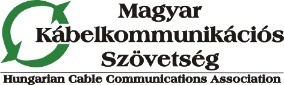 tagjaÁltalános Szerződési Feltételeknyilvános televízió-műsorelosztási és nyilvános rádió műsorelosztási szolgáltatáshozGáborján, Hencida, Mezőpeterd, Szentpéterszeg települések területénKészítés időpontja: 2018. július 31.Hatályos: 2018. augusztus 31.		Utolsó módosítás időpontja: 2018. július 31.TARTALOMJEGYZÉK1.	ÁLTALÁNOS ADATOK, ELÉRHETŐSÉG	121.1. A Szolgáltató neve és címe	121.2. A Szolgáltató központi ügyfélszolgálatának elérhetőségei (cím, telefonszám, egyéb elérhetőség, nyitvatartási idő) és annak a helynek, elérhetőségnek a megnevezése, ahol egyéb ügyfélszolgálatainak elérhetőségei naprakészen megismerhetők	121.2.1. Személyesen	121.2.2. Telefonon	121.2.3. Írásban	121.3. A Szolgáltató hibabejelentőjének valamennyi elérhetősége (cím, telefonszám, egyéb elérhetőség, nyitvatartási idő),	121.4. A Szolgáltató internetes honlapjának címe	121.5. Az általános szerződési feltételek elérhetősége	122.	AZ ELŐFIZETŐI SZERZŐDÉS MEGKÖTÉSE ÉS FELTÉTELEI	122.1. Az előfizetői szerződés megkötésére vonatkozó eljárás, az 5. § (2) bekezdése szerinti előfizetői szerződés megkötésére irányuló ajánlat tartalmi elemei	122.1.1. A szerződéskötést megelőző eljárás	132.1.2. A szolgáltatási igény bejelentése, az ajánlattétel	132.1.3. Ráutaló magatartás esetén alkalmazott eljárás, az Egyedi Előfizetői Szerződés megkötése ráutaló magatartással	132.1.4. Az igénybejelentéshez szükséges adatok	142.1.5. Az igénybejelentéshez szükséges nyilatkozatok	142.2. Az Előfizetői Szerződés megkötéséhez szükséges adatok listája	142.2.1. Az Egyedi Előfizetői Szerződés megkötéséhez szükséges adatok	142.2.2. Az Egyedi Előfizetői Szerződés megkötéséhez szükséges Előfizetői nyilatkozatok	162.2.3. A Felek jogai és kötelezettségei az Egyedi Előfizetői Szerződés megkötésekor	162.2.4. Egyéb, az Egyedi Előfizetői Szerződéseket érintő rendelkezések	172.2.5. Az előfizetői szerződés megkötésére vonatkozó ajánlatok kezelése, nyilvántartásba vétele, változás az ajánlattevő és az előfizető adataiban	182.2.6. Változás az Igénylő, illetve az Előfizető adataiban	182.3. Az előfizetői szolgáltatások igénybevételének módja és feltételei, a szolgáltatás igénybevételének esetleges időbeli, személyi, tárgyi és egyéb korlátai	182.3.1. A Szolgáltató mérlegelési joga az igénybejelentés elfogadása kapcsán	182.3.2. Az Igénylő ellenőrzése	192.3.3. A Szolgáltató jogai az igénybejelentés vizsgálata kapcsán	192.3.4. Az igénybejelentés Szolgáltató általi befogadását követő eljárás	202.3.5. Az Egyedi Előfizetői Szerződés megkötése	202.3.6. A szolgáltatás igénybevételének esetleges korlátai	212.4. Az előfizetői hozzáférési pont létesítésére, vagy hálózati végponthoz, hálózathoz történő csatlakozására, és a szolgáltatás megkezdésére vállalt határidő	222.4.1. A szolgáltatás létesítésének költsége	232.4.2. A szolgáltatás telepítése, az előfizetői hozzáférési pont kiépítése	232.4.3. A szolgáltatás létesítésére vonatkozó egyéb szabályok	242.5. Mobil internet-hozzáférés, műholdas műsorterjesztési szolgáltatásra kötött előfizetői szerződés esetén a felmondás feltételeiről	253.	AZ ELŐFIZETŐI SZOLGÁLTATÁS TARTALMA	253.1 A Szolgáltató által nyújtott előfizetői szolgáltatás leírása	253.2 A szolgáltatás igénybevehetőségének földrajzi területe	253.3 A segélyhívó szolgáltatásokhoz való hozzáférésre, a segélyhívó szolgáltatások használatára, valamint a hívó helyére vonatkozó információhoz való hozzáférésre, és az információk felhasználására vonatkozó leírás	253.4 Tájékoztatás arról, hogy a szolgáltatás egyetemes szolgáltatás-e	253.5 A Szolgáltató felelősségi határát jelentő előfizetői hozzáférési pont helye	254.	AZ ELŐFIZETŐI SZOLGÁLTATÁS MINŐSÉGE, BIZTONSÁGA	264.1. Az előfizetői szolgáltatás az elektronikus hírközlési szolgáltatás minőségének az előfizetők és felhasználók védelmével összefüggő követelményeiről, valamint a díjazás hitelességéről szóló NMHH rendeletben meghatározott egyedi, továbbá a szolgáltató által önként vállalt egyedi szolgáltatásminőségi követelményeinek célértékei	264.2. Amennyiben a szolgáltató hálózatában forgalommérést, irányítást, menedzselést alkalmaz, és ez hatással van a szolgáltatás minőségére, vagy az elektronikus hírközlési szolgáltatás útján elérhető más szolgáltatásokhoz, tartalmakhoz, alkalmazásokhoz történő hozzáférésre, az erre vonatkozó szabályok részletes ismertetése	264.2.1. A rendelkezésre állás, a rendelkezésre állás számítási módja	264.3. Tájékoztatás azon intézkedésről, amelyeket a szolgáltató a hálózat és szolgáltatás biztonságát és a hálózat egységét befolyásoló eseményekkel és fenyegetésekkel, valamint sebezhető pontokkal kapcsolatban tehet	274.4. Az előfizetői végberendezés csatlakoztatásának feltételei	275.	A SZOLGÁLTATÁS SZÜNETELTETÉSE, KORLÁTOZÁSA, FELFÜGGESZTÉSE	275.1. Az előfizetői szolgáltatás szüneteltetésének esetei, feltételei, az előfizető által kérhető szüneteltetés leghosszabb időtartama, a díjfizetéshez kötött szünetelés esetei	275.1.1. A szolgáltatás szüneteltetése az Előfizető kérelmére	275.1.2. A szolgáltatás szüneteltetése karbantartás miatt	285.1.3. A szolgáltatás Szolgáltató érdekkörén kívüli okból történő szüneteltetése	285.1.4. A szolgáltatás szüneteltetéséért viselt felelősség	295.2. Az előfizetői szolgáltatás korlátozásának, így különösen az előfizető által indított vagy az előfizetőnél végződtetett forgalom korlátozásának, az előfizetői szolgáltatás minőségi vagy más jellemzői csökkentésének esetei és feltételei, továbbá a megvalósításának módjai	295.2.1. A Szolgáltatás korlátozásának esetei	295.2.2. A korlátozásról történő értesítés	295.2.3. A korlátozás megszüntetése	305.2.4. Korlátozás esetén felszámított díjak	305.2.5. A korlátozás speciális esetei	305.3. Az előfizetői szolgáltatás felfüggesztésének esetei és feltételei	306.	ÜGYFÉLKAPCSOLAT, HIBAELHÁRÍTÁS, PANASZKEZELÉS, JOGVITÁK	316.1. Hibabejelentések kezelése, folyamata, a vállalt hibaelhárítási határidő, a hibabejelentések nyilvántartásba vételére és a hiba elhárítására vonatkozó eljárás	316.1.1. Hibaelhárítási célértékek, hibabejelentés feltételei	316.1.2. A hibabejelentő szolgálat elérhetősége	316.1.3. A hibabejelentés nyilvántartása	316.1.4. A hibaelhárítás határideje	326.1.5. Együttműködés a Szolgáltatóval a hibaelhárítás érdekében	326.1.6. Együttműködés más szolgáltatókkal a hibaelhárítás terén	336.1.7. Karbantartási szolgáltatások	336.2. Az előfizető jogai az előfizetői szolgáltatás hibás teljesítése esetén	336.2.1. A Szolgáltató hibás teljesítése	336.2.2. A Szolgáltató felelőssége a hibaelhárításért	346.2.3. Az Előfizető kötelezettségei a hibaelhárítással kapcsolatban	346.2.4. A szolgáltatás minőségével kapcsolatos viták rendezésének módja	346.2.5. Vis maior	346.2.6. Az Előfizető jogorvoslati jogai	356.3.	Az előfizetői panaszok kezelése, folyamata (díjreklamáció és kártérítési igények intézése)	356.3.1 Az Előfizetői panaszok kezelése	356.3.2. A panaszbejelentés módja	356.3.3. A panasz megválaszolásának határideje és módja	356.3.4. Az Előfizető jogai a panasz kapcsán	356.3.5. Díjreklamáció	366.3.6. Kötbér és kártérítési igények intézése	376.4 Az ügyfélszolgálat működése az ügyfelek Szolgáltató által vállalt kiszolgálási ideje	376.4.1 Az Ügyfélszolgálat elérhetősége	376.4.2. Az Ügyfélszolgálatra érkező telefonhívások rögzítése	376.5. A tudakozó szolgáltatás igénybevétele	386.6. Tájékoztatás a szolgáltatással összefüggő jogviták peres és peren kívüli kezdeményezésének lehetőségéről és feltételeiről, a békéltető testülethez való fordulás jogáról, az eljárásra jogosult hatóságok, békéltető testület és egyéb szervezetek megnevezése, elérhetőségeik (cím, telefonszám, egyéb elérhetőség) feltüntetése	387.	DÍJAK, DÍJSZABÁS, DÍJFIZETÉS, SZÁMLÁZÁS, KÁRTÉRÍTÉS, KÖTBÉR	397.1. Az előfizetői szolgáltatásokért fizetendő díjak meghatározása, mértéke, ennek keretében az egyszeri, rendszeres és forgalmi díjak, díjazási időszakok, díjcsomagok, hibajavításhoz kapcsolódó díjak, kedvezményes feltételekre vonatkozó általános rendelkezések, ideértve a kedvezmény igénybevételéhez szükséges minimális használatra vagy időtartamra vonatkozó bármely követelményt, az előfizetői szerződés megszűnése, módosítása, a szolgáltatás szüneteltetése, korlátozása alkalmával esedékessé váló díjak, díjazási feltételek, ideértve a végberendezéssel kapcsolatos költségszámítást, díj visszatérítési kötelezettséget is, a díjfizetés és számlázás módja, rendszeressége, a számlák kézbesítésének időpontja, minden egyéb díj	397.1.1. A díjak, díj- illetve szolgáltatáscsomagok módosítása	397.1.2. Az előfizetési díj	407.1.3. Az akciók és akciós díjak elérhetősége	417.1.4. A Szolgáltató által nyújtott kedvezmények megszűnése az Egyedi Előfizetői Szerződés megszűnése, illetve megszüntetése alkalmával	427.1.5. A hibaelhárítás költsége	427.1.6. A kínált díjfizetési módok	427.1.7. Számlázási időszak	427.1.8. A számla tartalma	437.1.9. A számlával összefüggő további rendelkezések	437.1.10. A számlázás integritása	437.1.11. A díjkiegyenlítés határideje	437.1.12. Az elektronikus számla	447.1.13. A Szolgáltató díj-visszatérítési kötelezettsége az Egyedi Előfizetői Szerződés megszűnése esetén	447.1.14. A határozott időtartamú Egyedi Előfizetői Szerződés megszüntetése alkalmával esedékessé váló díjak	447.2. A különböző fizetési módokból adódó, előfizetőt érintő eltérések	457.2.1. Késedelmi kamat	457.2.2. Egyéb rendelkezések a díjfizetéssel összefüggésben	457.3. A kártérítési eljárás szabályai	457.3.1. A Felek jogai a szolgáltatás hibás teljesítése esetén	467.3.2. Az Előfizető anyagi felelőssége a szolgáltatás igénybevételéhez szükséges eszközökért	467.4 Az előfizetőt megillető kötbér meghatározása, mértéke és a kötbérfizetés módjai	467.4.1. Kötbér és kártérítési igények intézése	478.	A SZÁMHORDOZÁSSAL, SZÜNETMENTES SZOLGÁLTATÓVÁLTÁSSAL, A KÖZVETÍTŐVÁLASZTÁSSAL KAPCSOLATOS ELJÁRÁS RÉSZLETES SZABÁLYAI	489.	AZ ELŐFIZETŐI SZERZŐDÉS IDŐTARTAMA	489.1. A Szolgáltató által alkalmazott szerződési időszak határozott időtartamú szerződés esetén	499.2. A határozott idő letelte	4910.	ADATKEZELÉS, ADATBIZTONSÁG	4910.1. A szolgáltató által kezelt adatok fajtái, tárolásuk és esetleges továbbításuk célja, időtartama	4910.1.1 Az Előfizető azonosító adatai	5110.1.1.1 Egyéb személyek személyes adatai	5110.1.2 Számlázással összefüggő adatok	5210.1.3 Közvetlen értesítési elérhetőségek	5210.1.4. Az Előfizetőt azonosító egyéb adatok	5210.1.5 Egyéb előfizetői adatok	5210.1.6 Telefonos hangrögzítés	5310.1.7 Az adatok továbbításának esetei	5310.2. Az előfizető tájékoztatása az adatbiztonsági szabályokról, továbbá az adatkezeléssel kapcsolatos jogairól és kötelezettségeiről	5410.2.1	Belső adatvédelmi felelős	5610.2.3. Adatbiztonság	5711.	AZ ELŐFIZETŐ JOGSZABÁLYBAN MEGHATÁROZOTT NYILATKOZATAI MEGADÁSÁNAK, A NYILATKOZATOK MÓDOSÍTÁSÁNAK, VISSZAVONÁSÁNAK MÓDJAI, ESETEI ÉS HATÁRIDEJE (KÜLÖNÖSEN ELŐFIZETŐI NÉVJEGYZÉKRE, A FORGALMI ADATOKON KÍVÜLI HELYMEGHATÁROZÓ ADATOK NYÚJTÁSÁRA, ÉRTÉKNÖVELT SZOLGÁLTATÁSOK NYÚJTÁSÁRA, ELEKTRONIKUS HÍRKÖZLÉSI SZOLGÁLTATÁSOK ÉRTÉKESÍTÉSÉRE, ÉS ÜZLETSZERZÉS CÉLJÁBÓL TÖRTÉNŐ SZEMÉLYES ADATOK KEZELÉSÉRE, TÉTELES SZÁMLAMELLÉKLET, HÍVÁSRÉSZLETEZŐ IGÉNYLÉSÉRE, AZ ELŐVÁLASZTÁSSAL VÁLASZTOTT KÖZVETÍTŐ SZOLGÁLTATÓRA VONATKOZÓ NYILATKOZATOK, AZ EGYÉNI ELŐFIZETŐI MINŐSÉGRE VONATKOZÓ NYILATKOZATOK)	5712.	AZ ELŐFIZETŐI SZERZŐDÉS MÓDOSÍTÁSÁNAK ÉS MEGSZŰNÉSÉNEK ESETEI ÉS FELTÉTELEI	5812.1. A Szolgáltató által kezdeményezett szerződésmódosítás esetei, feltételei, a Szolgáltató jogosultsága az egyoldalú szerződésmódosításra, az előfizető erről történő tájékoztatásának módja, az egyoldalú szerződésmódosítással kapcsolatban az előfizetőt megillető jogok	5812.1.1. A Szolgáltató által meghatározott, egyoldalú módosításra okot adó esetek köre	5912.1.2. Lényeges változás	5912.1.3. Kisebb mértékű módosítás	5912.1.4. Az Előfizető értesítése a módosításokról	5912.1.5. Szerződésmódosítás közös megegyezéssel	6012.1.6. A nyilatkozattétel elmulasztása	6012.1.7. Az Előfizetői Szerződés kétoldalú módosítása	6112.2. Az Előfizető által kezdeményezett szerződésmódosítás esetei, feltételei, a módosítás teljesítésének határideje	6112.2.1. Az áthelyezés	6212.2. 2. Az átírás	6312.2.3 Az Előfizetőt az ÁSZF egyoldalú módosítása esetén megillető jogok	6412.2.4. Az Igénylőt az ÁSZF egyoldalú módosítása esetén megillető jogok	6512.3. A Szolgáltató általi szerződésfelmondás esetei, feltételei	6512.3.1. A Szolgáltató rendes felmondása	6512.3.2. A Szolgáltató rendkívüli felmondása	6512.3.3. Az Egyedi Előfizetői Szerződés felmondása díjtartozás miatt	6612.4. Az Előfizető általi szerződésfelmondás esetei, feltételei	6612.4.1. Az Előfizetői rendes felmondás	6612.4.2. Határozott időtartamú előfizetői szerződés rendkívüli felmondása	6712.5. Egyéb Előfizetői Szerződés megszűnési esetek és feltételeik	6812.5.1. Az Egyedi Előfizetői Szerződés megszűnésének esetei	6812.5.2. Az Egyedi Előfizetői Szerződés megszüntetésének módjai	6812.5.3. A határozott időtartamú Egyedi Előfizetői Szerződés megszűnése	6912.5.4. Az Előfizető kötelezettségei az Egyedi Előfizetői Szerződés megszűnésekor, illetve megszüntetésekor	6913.	AZ ELŐFIZETŐNEK A SZOLGÁLTATÁS IGÉNYBEVÉTELÉVEL KAPCSOLATOS EGYÉB KÖTELEZETTSÉGEI	6913.1. Az együttműködési és tájékoztatási kötelezettség	6913.2. A szolgáltatás rendeltetésszerű használata	6913.3. A végberendezéssel, illetve az Előfizetőnek átadott, de a Szolgáltató tulajdonát képező más elektronikus hírközlő eszközökkel kapcsolatos kötelezettségek	7013.4. Az adatváltozás bejelentése	7014. A KISKORÚAK VÉDELMÉT LEHETŐVÉ TEVŐ, KÖNNYEN TELEPÍTHETŐ ÉS HASZNÁLHATÓ SZOFTVEREK ÉS AZOKKAL EGYEZŐ CÉLRA SZOLGÁLÓ MÁS SZOLGÁLTATÁSOK ELÉRHETŐSÉGÉRE ÉS HASZNÁLATÁRA VONATKOZÓ TÁJÉKOZTATÁS	7015.	MŰSORTERJESZTÉSI ELŐFIZETŐI SZOLGÁLTATÁS NYÚJTÁSA ESETÉN A DÍJCSOMAGBA TARTOZÓ MÉDIASZOLGÁLTATÁSOK FELSOROLÁSA, VALAMINT AZ EHT. 132. § (2A) BEKEZDÉS A) PONTJA SZERINTI ADATOK, TOVÁBBÁ A KIEGÉSZÍTŐ MÉDIASZOLGÁLTATÁSOK FELSOROLÁSA ÉS MEGHATÁROZÁSA	7016.	AZ ELŐFIZETŐ ÉRTESÍTÉSE	7016.1. Az értesítés módja	7016.2. Az értesítés formái	7116.2.1. A közvetlen értesítés	7116.2.2. Írásbeli, elektronikus értesítés	7116.2.3. Közlemény útján történő értesítés	7116.2.4. Telefonos, egyéb értesítés	7116.3. Az értesítés tartalma	7116.4. Az értesítés további szabályai	7217.	AZ ÜZLETI/INTÉZMÉNYI, VALAMINT FOGYATÉKKAL ÉLŐ ELŐFIZETŐKRE VONATKOZÓ SPECIÁLIS RENDELKEZÉSEK	7217.1. Az Üzleti/Intézményi Előfizetőkre vonatkozó rendelkezések	7217.2. A fogyatékkal élő Előfizetőkre vonatkozó rendelkezések	7318.	AZ ÁLTALÁNOS SZERZŐDÉSI FELTÉTELEKBEN HASZNÁLT LEGGYAKORIBB FOGALMAK	73Berendezés, eszköz	73Digitális műsorterjesztés	73Egyedi Előfizetői Szerződés	73Egyéni előfizető	73Előfizetői hozzáférési pont	73Előfizetői panasz	74Igénylő	74Kártya	74Kijelölt képviselő	74Üzleti, intézményi előfizető	74A.	MELLÉKLET	75A kábeltelevíziós szolgáltatásra vonatkozó speciális szabályok	751.	A KÁBELTELEVÍZIÓ SZOLGÁLTATÁSRA VONATKOZÓ ELŐFIZETŐI SZERZŐDÉS MEGKÖTÉSE ÉS FELTÉTELEI	761.1	Az Egyedi Előfizetői Szerződés megkötéséhez szükséges további adatok	761.2	Az Egyedi Előfizetői Szerződés megkötéséhez szükséges további nyilatkozatok	762.	A KÁBELTELEVÍZIÓ SZOLGÁLTATÁS IGÉNYBEVÉTELÉNEK MÓDJA ÉS FELTÉTELEI, A SZOLGÁLTATÁS TARTALMA	762.1	Programcsomagok, csatornakiosztás	762.1.1	Az előfizetői hozzáférési pont és végberendezés	762.1.2	A létesítéssel összefüggő díjak	762.1.3	Különleges előfizetői igények	772.1.4	A kábeltelevízió szolgáltatás létesítésére vonatkozó egyéb rendelkezések	772.2	A kábeltelevízió szolgáltatás létesítésével összefüggő kötelezettségek	772.3	A kábeltelevízió szolgáltatás igénybevételének esetleges korlátai	773.	A KÁBELTELEVÍZIÓ SZOLGÁLTATÁS MINŐSÉGE	773.1	A rendelkezésre állás	78A.1. FÜGGELÉK	A Szolgáltató által felszámított havidíjak, csomagonként, területi bontásban	79A.2. FÜGGELÉK	Kábeltelevízió szolgáltatás műszaki, technikai feltételi, illetve a kábeltelevízió szolgáltatás minőségi paraméterei	80A. 3. FÜGGELÉK	Egyszeri díjak és költségek	86B.	MELLÉKLET	88A kábeltelevíziós szolgáltatásra vonatkozó csatornakiosztás és díjai	88a.) Műsorjel-elosztási szolgáltatás, csatornakiosztás és előfizetési díj:	88C.	MELLÉKLET	94A kábeltelevízió szolgáltatás területi lefedettsége, a települések ügyfélszolgálati irodái szerinti bontásban	94Gáborjáni ügyfélszolgálati iroda	94ÁLTALÁNOS ADATOK, ELÉRHETŐSÉG1.1. A Szolgáltató neve és címeKiskőrös-Menti Kábelnet Szolgáltató Korlátolt Felelősségű Társaság (a továbbiakban: Kiskőrös-Menti Kábelnet Kft., illetve Szolgáltató)Székhely: 4122 Gáborján, Fő út 77/a1.2. A Szolgáltató központi ügyfélszolgálatának elérhetőségei (cím, telefonszám, egyéb elérhetőség, nyitvatartási idő) és annak a helynek, elérhetőségnek a megnevezése, ahol egyéb ügyfélszolgálatainak elérhetőségei naprakészen megismerhetők1.2.1. SzemélyesenSzemélyes ügyintézés céljából az Ügyfélszolgálati irodák nyitvatartási időben állnak az Előfizetők rendelkezésére. A Szolgáltató által működtetett Ügyfélszolgálati irodák pontos címe  C Mellékletben és a www.korosmenti.hu oldalon érhető el.1.2.2. TelefononTelefonon keresztül az Ügyfélszolgálat munkanapokon munkaidőben érhető el, ezt követően üzenetrögzítő működik.  A Szolgáltató által működtetett ügyfélszolgálati irodák telefonos elérhetőségei a C. mellékletben és a www.i-tvzrt.hu oldalon érhető el.1.2.3. ÍrásbanPostai úton az Ügyfélszolgálati irodák címeire küldött levélben.Faxon: az ügyfélszolgálatokon működő faxszámokra küldött beadványban.Az ügyfélszolgálati irodák elérhetőségei a C. Mellékletben és a Szolgáltató weboldalán megtalálhatóak.1.3. A Szolgáltató hibabejelentőjének valamennyi elérhetősége (cím, telefonszám, egyéb elérhetőség, nyitvatartási idő),Az Ügyfélszolgálatokhoz tartozó hibabejelentő elérhetőségei a C. Mellékletben éa a Szolgáltató weboldalán megtalálhatóak.1.4. A Szolgáltató internetes honlapjának címeA Szolgáltató honlapja a www.korosmenti.hu címen érhető el.1.5. Az általános szerződési feltételek elérhetőségeSzolgáltató Általános Szerződési Feltételeit a honlapján, a www.i-tvzrt.hu/aszf menüpont alatt, valamint az Ügyfélszolgálatokon hozzáférhetővé teszi.AZ ELŐFIZETŐI SZERZŐDÉS MEGKÖTÉSE ÉS FELTÉTELEIAzon üzleti előfizető esetében, amelynek foglalkoztatotti létszáma legalább 50 fő és éves nettó árbevétele vagy mérlegfőösszege legalább 10 millió eurónak megfelelő forintösszeg, a szerződés létrejöttére vonatkozó teljes folyamat és a szolgáltatás nyújtására vonatkozó határidők alkalmazása nem kötelező, az eltérő szabályozást az Üzleti Előfizetői Szerződés tartalmazhatja.2.1. Az előfizetői szerződés megkötésére vonatkozó eljárás, az 5. § (2) bekezdése szerinti előfizetői szerződés megkötésére irányuló ajánlat tartalmi elemeiAz Üzleti Előfizetők esetében ezen pont rendelkezéseinek alkalmazása nem kötelező.Az Előfizetői Szerződés tartalmát a Szolgáltató mindenkor hatályos ÁSZF-je és az Előfizetővel külön megkötött Egyedi Előfizetői Szerződés rendelkezései, valamint az esetleges kedvezményekről szóló külön megállapodások, nyomtatványok együttesen képezik.A Szolgáltató az Egyedi Előfizetői Szerződés megkötését megelőzően tájékoztatja az Előfizetőt arról, hogy egyaránt lehetősége van a szerződés határozatlan vagy határozott időtartamra történő megkötésére. Ezen tájékoztatás megtörténtét az Egyedi Előfizetői Szerződéses nyomtatványon Előfizető az aláírásával igazolja. A Szolgáltató az Egyedi Előfizetői Szerződés megkötése előtt köteles továbbá igazolható módon tájékoztatni az Előfizetőt arról, hogy az Egyedi Előfizetői Szerződés fennállása alatt, vagy annak megszűnését követő egy éven belül az Előfizető évente egyszer ingyenesen kérheti az Egyedi Előfizetői Szerződés általa megjelölt időpontjában hatályos tartalmát igazoló dokumentum átadását. E dokumentumot a Szolgáltató a kérelem beérkezésétől számított 8 napon belül ingyenesen, az Előfizető választása szerint papíron, nyomtatott formában, vagy más tartós adathordozón, vagy elektronikus levélben köteles az Előfizető részére igazolható módon átadni vagy megküldeni.A határozott idejű Előfizetői Szerződés megkötését megelőzően a Szolgáltató igazolható módon tájékoztatja az Előfizetőt a határozott idejű előfizetői szerződés teljes időtartama alatt minimálisan terhelő valamennyi költség összegéről szolgáltatásonként, vagy szolgáltatáselemként külön-külön, valamint összesítve.Költségnek minősül különösen az Előfizetői Szerződés keretében:belépési díj,a díjcsomag havi vagy időszaki díja,az Előfizetői Szerződéssel összefüggő elektronikus hírközlő eszközre vonatkozó polgári jogi jogviszony keretében végberendezés vagy egyéb eszköz értékesítése esetén a végberendezés vagy eszköz ára, részletvétel esetén a kezdőrészlet, a további részletek, a kamatok és egyéb díjak megjelölésével, bérbeadása esetén a bérleti díj, használatának más módon történő átengedése esetén a használati díj.A távollévők között írásban megkötött Előfizetői Szerződés létrejöttét követően a Szolgáltató a megkötött előfizetői szerződés létrejöttének időpontjáról, illetve a határozott időtartam lejáratának napjáról haladéktalanul, de legfeljebb 8 napon belül értesíti az Előfizetőt.A határozott és a határozatlan idejű szerződésre vonatkozó részletes feltételeket az ÁSZF 9. pontja tartalmazza.2.1.1. A szerződéskötést megelőző eljárásA Felek között Előfizetői Szerződés megkötésére az Igénylőtől származó igénybejelentés, mint ajánlattétel Szolgáltató általi elfogadását követően kerülhet sor. Az igénybejelentést megelőzheti a Szolgáltató ajánlattételi felhívása. A Szolgáltató jogosult az Eszr. 5. § (1) bekezdésének c) pontja értelmében az előfizetői szolgáltatás igénybevételére vonatkozó ajánlatot elutasítani.2.1.2. A szolgáltatási igény bejelentése, az ajánlattételElőfizetői Szerződés létrehozásának és a szolgáltatások igénybevételének feltétele, hogy az Igénylő:személyesen az ügyfélszolgálati irodán, illetve a Szolgáltató Kijelölt képviselőjénél; vagy írásban (faxon, levélben);vagy egyéb módon (emailen vagy a Szolgáltató honlapján); vagy szóban (telefonon keresztül); a továbbiakban összefoglaló elnevezéssel: maradandó módon;vagy – amennyiben adott szolgáltatás kapcsán értelmezhető, úgy – ráutaló magatartásávaljelezze a szolgáltatás igénybevételére vonatkozó szándékát a Szolgáltató felé, azaz ajánlatot tegyen.2.1.3. Ráutaló magatartás esetén alkalmazott eljárás, az Egyedi Előfizetői Szerződés megkötése ráutaló magatartássalRáutaló magatartással történő igénybejelentésnek minősül különösen az előfizetői szolgáltatás igénybevétele. Ráutaló magatartással csak akkor jön létre Egyedi Előfizetői Szerződés, ha az Előfizető számára az elfogadó nyilatkozat megtételekor az ajánlat és az Előfizetői Szerződés lényeges tartalma ismert volt. Szerződéskötésre irányuló, ráutaló magatartással tett jognyilatkozatnak kizárólag az a tevőleges magatartás minősül, amely minden kétséget kizáróan kifejezi az Előfizetői Szerződés megkötésére irányuló akaratot. A nyilatkozattétel elmulasztása, vagy valamilyen magatartástól tartózkodás nem minősül Előfizetői Szerződés megkötésére irányuló jognyilatkozatnak.2.1.4. Az igénybejelentéshez szükséges adatokA szolgáltatások igénybevételére vonatkozó ajánlatnak, a bejelentésnek tartalmaznia kell az igény teljesítéséhez és az Egyedi Előfizetői Szerződés megkötéséhez szükséges elengedhetetlen adatokat legalább a következő tartalommal:személyes adatok:aa) az előfizető neve, lakhelye, tartózkodási helye vagy székhelye,ab) az előfizetői hozzáférési pont helye,ac) az előfizető számlázási címe, szükség esetén számlaszáma,ad) egyéni előfizető esetén az előfizető születési neve, anyja születési neve, születési helye és ideje,ae) korlátozottan cselekvőképes előfizető esetén az utólag fizetett díjú szolgáltatásokra vonatkozó előfizetői szerződésben a törvényes képviselő aa), ac)–ad) pont szerinti adatai,af) nem egyéni előfizető esetén az előfizető cégjegyzékszáma vagy más nyilvántartási száma, valamint szükség esetén az előfizető pénzforgalmi számlaszáma,ag) kapcsolattartásra alkalmas elérhetőségek;az igényelt szolgáltatás pontos megnevezése és az esetleges kiegészítő szolgáltatások;a választott díjcsomag, illetve programcsomag és az esetleges kedvezmények;előfizető különleges igényei a szolgáltatás létesítésével, kiépítésével kapcsolatban.2.1.5. Az igénybejelentéshez szükséges nyilatkozatokA szolgáltatások igénybevételére vonatkozó ajánlatnak, a bejelentésnek tartalmaznia kell az igény teljesítéséhez és az Egyedi Előfizetői Szerződés megkötéséhez szükséges következő nyilatkozatokat.Mivel az Igénylő az előfizetői hozzáférési pont létesítését kizárólag olyan ingatlanba vagy ingatlanrészbe kérheti, amelyet jogszerűen használ, és ahol a szerződésből fakadó kötelezettségeinek – mint például az ellenőrzés, hibaelhárítás biztosítása – eleget tud tenni, így nyilatkoznia kell az ingatlan használatának jellegéről (tulajdonos vagy használó). Használati joggal rendelkező Igénylő esetén – amennyiben személyesen kéri - szükséges a tulajdonosi hozzájárulás csatolása is az igénybejelentéshez. Szükséges arról is nyilatkozni, hogy az érintett ingatlanon van-e kiépített lakáshálózat.Az Egyedi Előfizetői Szerződés létrehozásához emellett szükséges, hogy az Igénylő nyilatkozzon arról, hogy hozzájárul-e az Eht 157.§. (2) alapján kezelt kötelező adatállományon túli adatainak kezeléséhez, illetve az adatállományban szereplő adatainak az Eht-ban meghatározott céloktól eltérő – így különösen értékesítési és üzletszerzési célú – felhasználásához. Külön nyilatkoznia kell az Igénylőnek arról is, hogy a Szolgáltató milyen elérhetősége felhasználásával, milyen módon értesítheti közvetlenül (például telefon, e-mail-en vagy más hasonló módon keresztül) az igénybejelentésével kapcsolatban, illetve az Egyedi Előfizetői Szerződés létrejöttét követően a szerződést érintő esetleges változásokról, módosulásokról, valamint a szolgáltatás szüneteléséről, korlátozásáról, illetve az esetleges díjtartozásokról.2.2. Az Előfizetői Szerződés megkötéséhez szükséges adatok listájaAz alábbiakban az igénybejelentés megtételéhez szükséges adatokat és nyilatkozatokat bemutató részben meghatározott adatokon és nyilatkozatokon felüli további, az Egyedi Előfizetői Szerződés megkötéséhez szükséges adatok, információk és nyilatkozatok kerülnek felsorolásra.2.2.1. Az Egyedi Előfizetői Szerződés megkötéséhez szükséges adatokAz Egyedi Előfizetői Szerződés tartalmazza az igénybejelentést meghaladóan a következő adatokat és tájékoztató információkat:a Szolgáltató neve, székhelye, postacíme, cégjegyzékszáma;a Központi ügyfélszolgálat telefonszáma és internetes elérhetősége, a hibabejelentő elérhetősége, illetve a Szolgáltató internetes honlapjának címe; az előfizetői szolgáltatás pontos meghatározása, díjcsomag megnevezése és díja, célértékei, a forgalommérésre, irányításra, menedzselésre vonatkozó információk;a díjfizetés, annak módja és számlázás feltételei, a szolgáltatás kiépítésének feltételei és határideje, stb., illetve utalás arra, hogy ezek az ÁSZF-ben hol találhatók;az Előfizető számára biztosított előfizetői azonosítók és szolgáltatás azonosítók, valamint a szolgáltatás igénybe vételéhez a Szolgáltató által biztosított eszközök, berendezések felsorolása, jellege és darabszáma, díja;a szolgáltatás igénybevételének tervezett ideje, határnapja; a szolgáltatás megkezdésének, illetve a csatlakozás kiépítésének tényleges határideje; a díjfizetés módja; számlakibocsátás határideje;szerződéskötés helye, ideje;az igénybevétel korlátja és a korlát elérésekor a Szolgáltató által küldött ingyenes értesítés módja, illetve ennek elfogadására irányuló kifejezett nyilatkozat;a szolgáltatásra irányadó tényleges díjak és egyéb kapcsolódó díjak, költségek mértéke, a díjak megfizetésének ideje, módja, az esetleges kedvezmények mértéke; az előfizetői szerződés hatályba lépése, időtartama, külön meghatározva a Szolgáltató által biztosított kedvezményes időszak tartamát, illetve annak részleteit (a szolgáltatás igénybe vételének jellemzői ezen időszakban), valamint a kedvezmények igénybevételével kötött határozott időtartamú szerződések jellemzőit; a határozott időtartamú szerződés megszüntetésének jogkövetkezményei;utalás az ÁSZF azon pontjára mely meghatározza, hogy a határozott időtartamú szerződés lejáratát követően a szolgáltatás milyen díj és feltételek mellett vehető igénybe;a határozott időtartamú szerződés rendkívüli felmondásának esetei az ÁSZF-ben, illetve utalás az általános szerződési feltételek azon pontjára, amely a felmondás feltételeit és jogkövetkezményeit tartalmazza;az általános szerződési feltételek elérhetősége;az elektronikus hírközlési szolgáltatások értékesítése és üzletszerzés céljából történő személyes adatok kezelésével, az egyéni előfizetői minőséggel, a kis- és középvállalkozási minőséggel, az egyedi előfizetői szerződésben foglaltak megismerésével kapcsolatos nyilatkozatok;az előfizetői szerződés egyoldalú módosítása kapcsán az Előfizetőt megillető jogok;a szerződés módosításának legfőbb esetei, feltételei, utalva az általános szerződési feltételekre;az előfizetői szerződés megszűnésének legfőbb esetei, feltételei, utalva az általános szerződési feltételekre;az előfizető tájékoztatása arról, hogy jogvita esetén milyen típusú eljárások állnak a rendelkezésére, valamint az általános szerződési feltételek azon rendelkezéseinek megjelölése, melyek ezen eljárásokkal és az eljáró szervekkel kapcsolatos tájékoztatást tartalmazzák;az előfizető tájékoztatása arról, hogy az igénybe vett szolgáltatás egyetemes szolgáltatás-e;utalás arra, hogy az általános szerződési feltételek mely pontjai tartalmazzák a szolgáltatói szerződésszegés jogkövetkezményeit, így különösen a szolgáltatás minőségére, szüneteltetésére vonatkozó rendelkezések megszegése esetén az előfizetőt megillető jogokat, a díjvisszatérítés rendjét, az előfizetőt megillető kötbér mértékét;utalás arra, hogy az általános szerződési feltételek mely pontjai tartalmazzák a szerződés szüneteltetésének és a szolgáltatás korlátozásának feltételeit;a hibabejelentések megtételének, számlapanaszok bejelentésének lehetséges módjai, utalás arra, hogy az általános szerződési feltételek mely pontjai tartalmazzák a hibabejelentések és számlapanaszok elintézési rendjét, a karbantartási szolgáltatások biztosítására vonatkozó információkat.A fenti tartalmi elemek Üzleti Előfizetői Szerződésben történő szerepeltetése az Üzleti Előfizetők esetében nem kötelező.2.2.2. Az Egyedi Előfizetői Szerződés megkötéséhez szükséges Előfizetői nyilatkozatokAz Egyedi Előfizetői Szerződés az igénybejelentést meghaladóan a következő Előfizetői nyilatkozatokat tartalmazza :a szolgáltatást analóg vagy digitális szolgáltatásként kívánja-e igénybe venni;illetve igénybe kíván-e venni valamilyen a Szolgáltató által nyújtott kedvezményt (ha erre lehetősége van). Az Előfizető nyilatkozatát arról, hogy a jelen ÁSZF-et milyen módon és formában igényli a Szolgáltatótól.Mivel Szolgáltató megkülönbözteti az Egyéni és az Üzleti/intézményi előfizetőket, ezért a természetes személy Előfizetőnek az Egyedi Előfizetői Szerződés megkötésekor nyilatkoznia kell arról, hogy a szolgáltatásokat ezek közül milyen minőségében kívánja igénybe venni. Kis- és középvállalkozások szintén kérhetik külön nyilatkozattal, hogy velük a Szolgáltató Egyéni előfizetőként kössön Egyedi Előfizetési Szerződést. Az előfizetői minőségre vonatkozó nyilatkozatnak a szerződéskötéskor és a szerződés teljes időtartama alatt meg kell felelnie a valóságnak, ezt a Szolgáltató jogosult ellenőrizni. Az Előfizetőnek nyilatkoznia kell a szolgáltatásra vonatkozó forgalomkorlátozás lehetőségének elfogadásáról, illetve arról, hogy a Szolgáltató milyen elérhetőségein (telefon, e-mail) keresztül értesítheti őt közvetlenül.Az Előfizető hozzájárulásán alapuló nyilatkozatok bármikor megváltoztathatók, illetve visszavonhatók az Előfizető által jelen ÁSZF 11. Fejezete szerint. A módosításra, visszavonásra ezen szándéknak a Szolgáltatónál történő jelzését követően van lehetőség. 2.2.3. A Felek jogai és kötelezettségei az Egyedi Előfizetői Szerződés megkötésekor2.2.3.1. Belépési díjA Szolgáltató jogosult az Előfizetői Szerződés megkötésekor, illetve a szolgáltatás nyújtásának megkezdésekor egyszeri, ún. belépési díjat felszámítani.Hasonló szolgáltatások esetén a Szolgáltató jogosult az Előfizetők általa meghatározott csoportjaival szemben eltérő belépési díjat alkalmazni, számukra kedvezményeket biztosítani vagy a belépési díj megfizetésétől eltekinteni.A belépési díj, illetve a hozzá kapcsolódó kedvezmények mértékét és feltételeit jelen ÁSZF A Melléklete tartalmazza.2.2.3.2. Az Egyedi Előfizetői Szerződés feltételhez kötéseA Szolgáltató fenntartja magának a jogot, hogy az Egyedi Előfizetői Szerződés megkötését bizonyos esetekben feltételekhez kösse. Ezen feltételek megegyeznek az igénybejelentéskor támasztható feltételekkel.2.2.3.3. Az Előfizető ellenőrzéseA Szolgáltató fenntartja magának a jogot, hogy az Egyedi Előfizetői Szerződés létrehozásához megadott adatok valódiságát, illetve az Előfizető fizetőképességét a jelen ÁSZF-ben az igénybejelentés ellenőrzése kapcsán leírtakhoz hasonlóan ellenőrizze.2.2.3.4. A megadott adatok igazolásaTermészetes személy Előfizető az Egyedi Előfizetői Szerződésben feltüntetett adatait személyi igazolványával, illetve ha nem magyar állampolgár, úgy EGT állampolgár esetén személyi igazolványával vagy útlevelével és lakóhelyét igazoló tartózkodási engedélyével, más külföldi útlevelével és lakóhelyét igazoló tartózkodási engedélyével igazolhatja. Üzleti/intézményi előfizető, amennyiben gazdasági társaság – 30 napnál nem régebbi – cégkivonattal, cégbizonyítvánnyal, továbbá alapító okirattal, egyéni vállalkozó vállalkozói igazolvánnyal, más vállalkozás egyéb, a rá irányadó szabályok szerinti irattal, és az aláírásra jogosult személy aláírási címpéldányának bemutatásával köteles igazolni. Szolgáltató a bemutatott iratokról másolatot készít. Ezen okiratok bemutatásának megtagadása esetén a Szolgáltatót szerződéskötési kötelezettség nem terheli. 2.2.4. Egyéb, az Egyedi Előfizetői Szerződéseket érintő rendelkezések2.2.4.1. További feltételek megállapításaAz Egyedi Előfizetői Szerződések jelen ÁSZF-ben szereplő kötelező tartalmi elemein kívül a Felek közös megegyezéssel további feltételeket is meghatározhatnak. 2.2.4.2. További személyek az Előfizetői SzerződésbenHa az Előfizető korlátozottan cselekvőképes, az Egyedi Előfizetői Szerződés megkötésekor helyette és nevében törvényes képviselője jár el. Az Előfizető helyett és nevében meghatalmazott is eljárhat, ha a meghatalmazás tényét megfelelő módon igazolni tudja. Ilyen esetben a meghatalmazást hitelesen tanúsító dokumentumot az Egyedi Előfizetői Szerződéshez mellékelni kell.A nem természetes személy Előfizetőt az Egyedi Előfizetői Szerződés megkötésekor kizárólag a képviseleti jogosultsággal rendelkező, vagy az általa teljes bizonyító erejű magánokiratban, írásban meghatalmazott személy jogosult képviselni, a jogosultság megfelelő igazolásával. Az igazolás abban az esetben tekintendő megfelelőnek, ha a képviselő vagy meghatalmazottja bemutatja és átadja, a nem természetes személy előfizető cégbírósági bejegyzéséről, illetve nyilvántartásba vételéről szóló hiteles kivonatot, illetve más hasonló dokumentumot és a képviseletre jogosult aláírási címpéldányát, valamint a meghatalmazás hiteles példányát. E dokumentumokat hiteles módon az Egyedi Előfizetői Szerződéshez mellékelni kell.2.2.4.3. Kiegészítő szolgáltatásokAmennyiben adott szolgáltatás tekintetében azt jelen ÁSZF A. Melléklete lehetővé teszi, az alapszolgáltatás mellett kiegészítő szolgáltatás, illetve szolgáltatások is igénybe vehetők. Ezen kiegészítő szolgáltatásra vonatkozó Előfizetői Szerződés megkötésének és hatályosságának feltétele, hogy az Előfizető érvényes és élő alapszolgáltatásra vonatkozó Egyedi Előfizetői Szerződéssel rendelkezzen. A kiegészítő szolgáltatásra vonatkozó Előfizetői Szerződés módosulása, illetve megszűnése az Egyedi Előfizetői Szerződés hatályát nem érinti, míg amennyiben az alapszerződés megszűnik, vagy szünetelésre kerül, úgy a kiegészítő szolgáltatásokra vonatkozó szerződés is megszűnik, illetve szünetel.2.2.4.4. Szolgáltatás létesítése bérelt ingatlanonBérelt ingatlanon való szolgáltatásnyújtásra vonatkozó Egyedi Előfizetői Szerződés megkötéséhez egyes, a Szolgáltató által meghatározott esetekben a bérlő köteles egy hozzájáruló nyilatkozatot csatolni a szerződéshez, melyben bérbeadó hozzájárul a bérleményben történő előfizetői hozzáférési pont létesítéséhez, és egyben készfizető kezesként kötelezettséget vállal arra, hogy bérlő nem fizetése esetén helyette helytáll a Szolgáltatóval szemben fennálló bármilyen előfizetői tartozásért.Ennek hiányában a Szolgáltató jogosult egyéni mérlegelésétől függően legfeljebb 6 havi havidíj óvadékként való letételét kikötni vagy 3-6 hónapos határozott időtartamú Előfizetői Szerződést kötni az Előfizetővel.2.2.5. Az előfizetői szerződés megkötésére vonatkozó ajánlatok kezelése, nyilvántartásba vétele, változás az ajánlattevő és az előfizető adataibanA Szolgáltató az igénybejelentések, illetve a megkötött Egyedi Előfizetői Szerződések naprakész nyilvántartására ún. Ügyfélnyilvántartó Rendszert üzemeltet.A Szolgáltató az igénybejelentéseket igénybejelentési nyilvántartási szám, az Egyedi Előfizetői Szerződéseket szerződésszám alapján tartja nyilván. Az Ügyfél-nyilvántartó Rendszerben szereplő adatokat a Szolgáltató bizalmasan, a Szolgáltató által alkalmazott adatvédelmi elveknek megfelelően kezeli, az adatokhoz korlátozott és különböző biztonsági szinteknek megfelelő hozzáférést enged, a rendszerből adattovábbítás csak a feljogosított szerveknek, illetve személyeknek a jogszabályi keretek között történik. Az Előfizetőnek bármikor joga és lehetősége van megismerni, hogy róla a Szolgáltató milyen adatokat tart nyilván a rendszerben. 2.2.6. Változás az Igénylő, illetve az Előfizető adataibanAz Igénylő az igénybejelentésben, illetve az Előfizető az Egyedi Előfizetői Szerződésben szereplő adataiban, Üzleti/Intézményi előfizető esetén különösen a képviselője személyében, valamint jogállásában bekövetkezett változást – ideértve a számlázási cím változását is – köteles haladéktalanul, de legkésőbb az adatváltozást követő 8 napon belül bejelenteni a Szolgáltatónak. Névváltozás esetén ennek tényét az Igénylő, valamint az Egyéni előfizető személyi igazolványával, esetleg más hatósági dokumentummal, külföldi személy személyi igazolványával, illetve útlevelével, az Üzleti/intézményi előfizető alapító okiratának cégbírósági, más szervezet a szervezet nyilvántartását végző hatóság által érkeztetett példányával igazolhatja. Amennyiben Üzleti/intézményi előfizető esetében a szervezeti vagy társasági forma is megváltozik, úgy az nem csak névváltozásnak minősül, hanem az Előfizető személyében is bekövetkező változásnak, s ezért az Előfizetőnek az átírási díját is meg kell fizetnie.A nem egyéni Előfizető köteles ezen kívül az ellene megindult felszámolási, végelszámolási, illetve csődeljárásról a Szolgáltatót az eljárás megindítását követően haladéktalanul írásban, vagy közvetlenül és utólagos írásbeli megerősítéssel tájékoztatni. A Szolgáltató az előfizetői adatok megváltozására vonatkozó bejelentés elmulasztásából eredő károkért nem vállal felelősséget.2.3. Az előfizetői szolgáltatások igénybevételének módja és feltételei, a szolgáltatás igénybevételének esetleges időbeli, személyi, tárgyi és egyéb korlátai 2.3.1. A Szolgáltató mérlegelési joga az igénybejelentés elfogadása kapcsánA Szolgáltató az igénybejelentést követően egyedi döntése alapján megtagadhatja az ajánlat elfogadását és az Előfizetői Szerződés megkötését különösen az alábbi esetekben:ha az Igénylőnek a Szolgáltatóval vagy bármely más hazai szolgáltatóval szemben elektronikus hírközlési szolgáltatás igénybevételéből eredő, az igénybejelentéskor fennálló díjtartozása van;ha az Igénylő előző Előfizetői Szerződését díjtartozás miatt mondta fel a Szolgáltató vagy bármely más hazai szolgáltató az igénybejelentést megelőző 2 évben;ha az Igénylő az igénybejelentéskor szerepel az Eht. 158. §-a alapján létrehozott szolgáltatói közös adatállományban;ha az Igénylő szolgáltatás igénybevételi lehetőségét a Szolgáltató vagy bármely más hazai szolgáltató valamilyen okból részben vagy egészben korlátozta az igénybejelentést megelőző 1 évben;ha a korábbi, a Szolgáltatóval kötött Egyedi Előfizetői Szerződés megszűnését az Igénylő érdekkörében felmerülő okból eredő, 1 éven belüli felmondás okozta;ha olyan létesítési címre vonatkozóan érkezik igénybejelentés, amelyen a korábban létesített hozzáférésre vonatkozóan a Szolgáltató az Előfizetői Szerződést az igénybejelentés időpontjában még fennálló díjtartozás miatt mondta fel;ha az Igénylő az előfizetői minőségére vonatkozóan valótlan nyilatkozatot tesz, és azt a Szolgáltató felhívása ellenére sem módosítja;ha az igénybejelentés hiányos és ezeket az Igénylő nem pótolja a Szolgáltató felhívása után sem;ha az igénybejelentés valótlan tartalmú;ha az igénybejelentés lehetetlen szolgáltatásra irányul;ha az Igénylő a belépési díjelőleg, a belépési díj, illetve a szerelési költség őt terhelő részének megfizetését nem vállalja, illetve határidőre nem fizeti meg.Amennyiben az Igénylőnek Előfizetői Szerződésből eredő 2 havi díjat meghaladó díjtartozása van, vagy a korábbi Előfizetői Szerződését a Szolgáltató vagy más hazai szolgáltató az Igénylő díjtartozása miatt mondta fel, akkor az ajánlat elfogadását és az Igénylőnek a Szolgáltatóval történő új Egyedi Előfizetői Szerződésének megkötését a Szolgáltató feltételekhez kötheti.Ezen feltételek a következők lehetnek:a fennálló díjtartozás és járulékainak megfizetése, valamint ezzel egyidejűleg a Szolgáltató által meghatározott 1-6 havi előfizetői díj előre, óvadékként történő megfizetése;vagy a Szolgáltató jogosult 3 hónapnál nem régebbi, az Előfizető nevére kiállított és a létesítési címre vonatkozó közüzemi számla befizetését igazoló dokumentum bemutatását kérni;és/vagy a fennálló díjtartozás és járulékainak megfizetése és határozott időtartamú Egyedi Előfizetői Szerződés megkötése;vagy a fennálló díjtartozás és járulékainak megfizetése, valamint ezzel egyidejűleg Egyedi Előfizetői Szerződés megkötése.A Szolgáltató fenntartja magának a jogot, hogy ezen feltételek közül az általa kockázatosnak minősített Igénylő által választotthoz képest másik feltétel alkalmazására tegyen ajánlatot. Amennyiben ezt az Igénylő nem fogadja el, úgy Szolgáltató megtagadhatja az ajánlattétel elfogadását és az Egyedi Előfizetői Szerződés megkötését.A Szolgáltató az igénybejelentéskor vagy az Előfizetői Szerződés megkötése előtt, ha azt a nyújtott kedvezmények jellege, vagy a szolgáltatás igénybevételéhez a Szolgáltató által biztosított eszközök értéke indokolja, jogosult az Előfizető hitelképességének vizsgálata céljából információkat, illetve az ezeket igazoló okmányokat kérni. A vizsgálat eredményének függvényében a Szolgáltató egyéni mérlegelésétől függően a szolgáltatás igénybevételét és az Előfizetői Szerződés megkötését vagyoni biztosíték, óvadék vagy egyéb más biztosíték adásához kötheti. A hitelképesség vizsgálata az Előfizető fizetőképességi nyilatkozata alapján akár automatizált adatfeldolgozással vagy harmadik személy útján is vizsgálhatja a Szolgáltató.2.3.2. Az Igénylő ellenőrzéseA Szolgáltató fenntartja magának a jogot, hogy az Igénylő fizetőképességét, megbízhatóságát más hírközlési szolgáltatóknál ellenőrizze vagy közvetlen megkeresésük útján, vagy az Eht. 158. §-a alapján létrehozott szolgáltatói közös adatállományból történő adatkéréssel; illetve, hogy a fizetőképességről az Igénylőtől kérjen információkat.2.3.3. A Szolgáltató jogai az igénybejelentés vizsgálata kapcsánAmennyiben az igénybejelentés a minimális adatokat nem vagy hibásan, pontatlanul, illetve nem értelmezhető módon tartalmazza, úgy a Szolgáltató az igénybejelentés beérkezését követő 5 napon belül írásban vagy szóban, vagy más módon (e-mail-en) felhívja az Igénylőt az igénybejelentés kiegészítésére. Ebben az esetben az igénybejelentés időpontja a hiánytalan igénybejelentés Szolgáltatóhoz való megérkezése. Ellenkező esetben a bejelentés érvénytelennek minősül. 2.3.4. Az igénybejelentés Szolgáltató általi befogadását követő eljárásAmennyiben a Szolgáltató az előfizetői hozzáférési pont létesítésére képes, és az igénybejelentés megfelel a fent meghatározottaknak, úgy a Szolgáltató elfogadja az igénybejelentést és a bejelentés napjával (ami a bejelentés hiánytalan tartalmú példányának a Szolgáltatóhoz való megérkezésének napja) nyilvántartásba veszi.A Szolgáltató az előfizetői szolgáltatásra vonatkozó igénybejelentést követően – amennyiben szükséges és az előfizetői szerződés megkötésére egyidejűleg nem kerül sor – haladéktalanul, de legfeljebb 15 napon belül elvégzi az igény teljesíthetőségével kapcsolatos vizsgálatait, és e határidőn belül igazolható módon nyilatkozik és értesíti az Előfizetőt arról, hogy:az igényt teljesíti;az igény teljesíthető, de: a szolgáltatás nyújtását műszaki lehetőség hiányában az igénybejelentéstől számított 30 napon belül nem tudja biztosítani, ezzel egyidejűleg megjelöli a szolgáltatás nyújtásának megkezdésére vállalt kötelezettség teljesítésének legkésőbbi időpontját (év, hónap, nap pontossággal), amely nem haladhatja meg az igénybejelentéstől számított 90 napot, vagyaz előfizetői szolgáltatás nyújtása helyi hurok átengedésével valósul meg, ezzel egyidejűleg megjelöli a szolgáltatás nyújtásának megkezdésére vállalt kötelezettség teljesítésének legkésőbbi időpontját (év, hónap, nap pontossággal), amely nem haladhatja meg az átengedő szolgáltató helyi hurok átengedésére irányuló referenciaajánlatban foglalt létesítési határidőtől számított 15 napot,c. az igényt nem teljesíti.A Szolgáltató az igény teljesíthetősége esetén az értesítéssel egyidejűleg ajánlatot tesz az Igénybejelentést tevőnek az igénybejelentés alapján a Szolgáltató általános szerződési feltételeiben meghatározottak szerinti Előfizetői Szerződés megkötésére.– 2.3.5. Az Egyedi Előfizetői Szerződés megkötéseFelek az előfizetői szerződést írásban, szóban vagy ráutaló magatartással - így különösen az előfizetői szolgáltatás igénybevételével – köthetik meg.Amennyiben a szolgáltatás teljesíthető és a szerződéskötési szándék mindkét fél részéről változatlanul fennáll, úgy a Felek az igénybejelentést követően Előfizetői Szerződést kötnek, mely az Egyedi Előfizetői Szerződés mindkét Fél általi elfogadásával jön létre. A Felek az Egyedi Előfizetői Szerződést írásban, vagy amennyiben az adott szolgáltatás kapcsán értelmezhető, úgy ráutaló magatartással – így különösen az előfizetői szolgáltatás igénybevételével – is megköthetik.Az Egyedi Előfizetői Szerződés megkötésének Szolgáltató által alkalmazott általános módja az írásbeli szerződéskötés. Írásbeli szerződéskötés esetén a szerződéskötéskor a Szolgáltató az Egyedi Előfizetői Szerződés egy példányát írásban, illetve – az Előfizető kérésére és választása alapján – az ÁSZF-et tartós adathordozón, elektronikus levélben vagy külön díj ellenében nyomtatott formában átadja az Előfizető részére.Tartós adathordozó: olyan eszköz, amely lehetővé teszi az adatoknak az adat céljának megfelelő ideig történő tartós tárolását és a tárolt adatok változatlan formában és tartalommal történő megjelenítését. Ilyen eszköz különösen a papír, az USB kulcs, a CD-ROM, a DVD-ROM, a memóriakártya, a számítógép merevlemeze.Közvetlen írásbeli szerződéskötésre vagy a Szolgáltató Ügyfélszolgálatain, vagy az általa szerződéskötéssel megbízott Kijelölt képviselőkön keresztül kerülhet sor. Közvetett írásbeli szerződéskötésre kerül sor a levélen vagy faxon, online és telefonon beérkezett igénybejelentések esetében. Ilyen esetekben a Szolgáltató a szerződéskötés tényét utólag minden esetben megerősíti, az Egyedi Előfizetői Szerződés általa aláírt példányának az Előfizetőhöz történő eljuttatásával.Távollévők között kötött Előfizetői Szerződés az Előfizető szolgáltatói ajánlatot elfogadó, Előfizetői Szerződés megkötésére irányuló jognyilatkozatának hatályosulásával jön létre.A jelenlévők között – különösen az Ügyfélszolgálaton tett szerződéses jognyilatkozatok esetében – az Előfizető szolgáltatói ajánlatot elfogadó, Előfizetői Szerződés megkötésére irányuló jognyilatkozatának megtételével jön létre Egyedi Előfizetői Szerződés, a Kijelölt képviselő előtt tett szerződéses nyilatkozatok esetén az Egyedi Előfizetői Szerződés a mindkét Fél általi aláírással jön létre.Írásban (levélen vagy faxon) a Szolgáltatóhoz beérkezett ajánlat esetében a Szolgáltató által aláírt Egyedi Előfizetői Szerződés példányának az Előfizetőhöz való megküldésével jön létre.A szóban vagy ráutaló magatartással történő megkötés esetén az Egyedi Előfizetői Szerződés létrejöttét követően a Szolgáltató az általa aláírt Egyedi Előfizetői Szerződés példányát legfeljebb 8 napon belül átadja az Előfizetőnek, amennyiben arra az Egyedi Előfizetői Szerződés létrejöttét megelőzően nem került sor.Szolgáltató a dokumentumot ingyenesen, a Felek megegyezése szerint tartós adathordozón vagy elektronikus levélben írásos formában, megegyezés hiányában papíron, nyomtatott formában köteles az Előfizető részére igazolható módon átadni vagy megküldeni.2.3.6. A szolgáltatás igénybevételének esetleges korlátai2.3.6.1. A szolgáltatás igénybevételének esetleges időbeli korlátaiA szolgáltatás igénybevételére az Egyedi Előfizetői Szerződés fennállta alatt jogosult az Előfizető. Kivételt képez e szabály alól, ha a körülményekben lényeges változás – így különösen jogszabályi változás – következik be, ilyen esetekben ugyanis vagy e jogszabályi változásra tekintettel, vagy más lényeges változás miatt az Egyedi Előfizetői Szerződés tartama is megváltozhat.Az Előfizető a szolgáltatás igénybevételét az általa meghatározott időtartamra szüneteltetheti, illetve erre bizonyos esetekben a Szolgáltatónak is lehetősége van jelen ÁSZF 5. Fejezetében meghatározottak szerint. E szüneteltetés tartama alatt az Egyedi Előfizetői Szerződés továbbra is hatályban marad a Felek között. A szolgáltatás tartalmára, minőségére, a szolgáltatás igénybevétele után felszámított díjakra és kedvezményekre vonatkozóan az Előfizető által egyedileg és esetileg, külön megállapodás, a kedvezmények igénybevételével kötött határozott időtartamú szerződés alapján vállalt határozott időtartam is vonatkozhat. 2.3.6.2. A szolgáltatás igénybevételének esetleges földrajzi korlátaiA Szolgáltató szolgáltatásait Magyarország területén nyújtja. A szolgáltatás kizárólag a Szolgáltató ellátási területén, illetve kiépített hálózatán érhető el, melynek legfontosabb adatait jelen ÁSZF A. Melléklete tartalmazza. Amennyiben az előfizetői hozzáférési pont kiépítését a Szolgáltató által még el nem látott területre igénylik, illetve a Szolgáltató ellátási területére, de olyan hálózatra, amelyen az igényelt szolgáltatás nem érhető el, úgy a törzshálózat és a vonalhálózat kiépítéséig vagy a megfelelő technikai megoldás biztosításáig Egyedi Előfizetői Szerződés nem köthető, a benyújtott igény csak előzetes igénybejelentésként vehető figyelembe.Ezen szabálytól eltérően a Szolgáltató hálózatának fejlesztése, bővítése érdekében a Felek megállapodhatnak abban, hogy a szolgáltatás kiépítési költségének megelőlegezésével, közös erővel építenek és/vagy fejlesztenek hálózatot az ellátatlan területeken, azonban a hálózat tulajdonjoga minden esetben Szolgáltatót illeti meg. Erről a Felek külön Hálózatfejlesztési megállapodásban rendelkezhetnek.Arról, hogy az adott településen, vagy településen belül az Előfizető által megjelölt címen elérhető-e az igényelt szolgáltatás, a Szolgáltató internetes honlapján, illetőleg az Ügyfélszolgálaton tájékozódhat az Előfizető.2.3.6.3. A szolgáltatás igénybevételének technikai feltételei és a Szolgáltató által biztosított eszközökért vállalt jótállásA Szolgáltató a szolgáltatás igénybevételére használt készülék, berendezés, eszköz (a továbbiakban: eszköz) alkalmasságáért, megfelelőségéért csak és annyiban tartozik felelősséggel, amennyiben az adott eszközt ő biztosítja az Előfizető számára. Minden más esetben az Előfizető felelőssége, hogy adott eszköz alkalmas-e, megfelelő-e a szolgáltatás igénybevételére. A Szolgáltatás igénybevételéhez szükséges Berendezések áramellátásáról az Előfizető saját költségére köteles gondoskodni.A Szolgáltató a szolgáltatás igénybevételéhez szükséges, általa biztosított és tulajdonát képező eszközökért, Berendezésekért csere-garanciát és jótállást vállal. Az Előfizető által megvett eszközökre ez a jótállás 1 évig érvényes, míg a bérelt eszközök esetén a csere-garanciát a Szolgáltató az adott szolgáltatásra vonatkozó Előfizetői Szerződés fennállása alatt folyamatosan biztosítja. A jótállás, valamint csere-eszköz biztosításának részletes feltételeit az eszközökhöz, Berendezéshez biztosított jótállási jegy tartalmazza. A jótállás megszűnik, illetve a csere-garancia nem érvényesíthető, amennyiben a Berendezés felszerelését, javítását, kicserélését nem Hivatalos szerelő végzi vagy az Előfizető a Berendezést nem a használati útmutatónak megfelelően, azaz nem rendeltetésszerűen használja, illetőleg megrongálja, vagy átalakítja. Nem vonatkozik a csere-garancia olyan meghibásodásokra, melyek az Előfizető által önállóan beszerzett eszközök, Berendezések vagy szerelési anyagok alkalmatlanságából, vagy az ezekkel történő kompatibilitás hiányából, továbbá amelyek az Előfizető által saját felelősségére végzett szerelésből erednek. Az elvégzett munkálatok Hivatalos szerelő általi végrehajtását az Előfizető a szerelési Munkalap aláírásával igazolja, ismeri el. A szerelés, garanciális csere és egyéb, a szolgáltatás felszerelését követő cselekmények elvégzése csakis a szerelési Munkalap aláírása ellenében fogadhatók el érvényesnek.Az Előfizető jótállási-, illetve csere-garancia igényét személyesen az Ügyfélszolgálaton, telefonon, valamint a hibabejelentési elérhetőségeken keresztül közölheti a Szolgáltatóval. A cserét lehet kiszállással is kérni, ez esetben a Szolgáltató kiszállási díjat számolhat fel. Amennyiben a Szolgáltató megítélése szerint az Előfizető által használt eszköz veszélyezteti, zavarja, akadályozza, illetve potenciálisan alkalmas a Szolgáltató szolgáltatásainak, hálózatának vagy rendszereinek működésének veszélyeztetésére, zavarására, akadályozására (a továbbiakban: akadályozás), akkor az Előfizetőt felszólíthatja ezen eszközök használatának mellőzésére. Amennyiben Előfizető ezen felszólításban foglaltaknak nem tesz eleget, Szolgáltató jogosult a szolgáltatás korlátozására, szüneteltetésére, illetve az ÁSZF-ben számára biztosított további lehetőségek alkalmazására. A Szolgáltató szolgáltatásainak, eszközeinek működését akadályozó berendezést üzemeltető Előfizetővel szemben, ha megítélése szerint ez szükséges, jogosult mindezeken felül a hatóság eljárását is kezdeményezni, hogy a hatóság az akadályozót:a berendezés zavarszűrésére;a berendezés áthelyezésére;az akadályozás más módon történő elhárítására kötelezze.Az akadályozás elhárításának igazolt és ésszerű költségét az Előfizető köteles a Szolgáltató számára megfizetni.Az Előfizető teljeskörű felelősséggel tartozik minden olyan szolgáltatás használatáért – így különösen, ha az adott szolgáltatás esetében megengedett a szolgáltatás más személy általi használata, akkor ezen átengedett használatért –, amelynek során a hozzáférés az ingatlanán vagy az általa használt ingatlanon kiépített előfizetői hozzáférési ponton keresztül történik.2.4. Az előfizetői hozzáférési pont létesítésére, vagy hálózati végponthoz, hálózathoz történő csatlakozására, és a szolgáltatás megkezdésére vállalt határidőElőfizető a szolgáltatás igénybevételére az Előfizetői Szerződésben foglaltaknak megfelelő módon és feltételekkel, az Egyedi Előfizetői Szerződés létrejöttét követően van lehetősége az Előfizetőnek.Az Előfizető nem jogosult arra, hogy az Egyedi Előfizetői Szerződés alapján őt megillető jogokat harmadik személyre a Szolgáltató előzetes, írásbeli hozzájárulása nélkül átruházza.A Szolgáltató jogosult a rendeltetésszerű és szerződésszerű használat ellenőrzésére és szükség esetén az Előfizetőt ennek betartására felszólítani, vagy vele szemben jelen ÁSZF-ben biztosított eszközökkel – mint a szolgáltatás korlátozása, illetve az Előfizetői Szerződés felmondása – fellépni.A Szolgáltató a szolgáltatás igénybevételét, az előfizetői hozzáférési pont kiépítését, illetve az előfizetői Berendezés, egyéb eszköz Szolgáltató hálózatához való csatlakoztatását (a továbbiakban: a szolgáltatás létesítése) az Előfizetői Szerződés megkötését követő 15 napon belül biztosítja, illetve végzi el, ha ennek feltételei fennállnak, illetve ha a Felek nem egyeztek meg ettől eltérő időpontban.Amennyiben a Felek az előfizetői hozzáférési pont létesítésének konkrét időpontjában állapodnak meg, úgy ebben az időpontban, de legfeljebb az Egyedi Előfizetői Szerződés megkötésétől számított 90 napon belül a Szolgáltató a megadott szolgáltatás nyújtását megkezdi.Ha a szolgáltatás nyújtásának megkezdése az előfizetői szerződés megkötésétől számított 15 napon belül az előfizetői érdekkörébe tartozó ok miatt nem volt lehetséges a Felek megállapodhatnak a szolgáltatás nyújtása megkezdésének újabb időpontjában, mely nem lehet későbbi, mint az Előfizetői Szerződés megkötésétől számított 90 nap.A Szolgáltató által vállalt határidő elmulasztása esetén a Szolgáltató kötbért fizet, melynek összege minden késedelmes nap után az általános szerződési feltételekben foglalt kedvezmények nélküli belépési díj egy tizenötöd része, belépési díj hiányában az Előfizetői Szerződés szerinti díjcsomagra az általános szerződési feltételekben meghatározott kedvezmények nélküli havi előfizetési díj, illetve az előre fizetett szolgáltatások esetén az előre fizetett díj, vagy előre fizetett szolgáltatások esetén az előre fizetett díj egy harmincad részének nyolcszorosa.A Szolgáltató ezen kötbér felét fizeti meg, amennyiben az Előfizetői Szerződésben foglalt határidő teljesítésére műszaki okból mégsem képes, és ezért az Előfizetői Szerződést rendes felmondással megszünteti, a szolgáltatás nyújtás megkezdésére nyitva álló határidő eredménytelen elteltétől a szerződés megszűnéséig.Ha a Szolgáltató az Előfizetői Szerződés megkötésétől számított 15 napon belül, vagy a Felek Egyedi Előfizetői Szerződésben foglalt megállapodása szerinti későbbi időpontban, de legfeljebb az Egyedi Előfizetői Szerződés megkötésétől számított 90 napon belül a szolgáltatás nyújtását nem kezdi meg, akkor a szolgáltatás megkezdését megelőzően az Előfizető jogosult a szerződéstől hátrányos jogkövetkezmények nélkül elállni. Ilyen esetben a Felek kötelesek egymással elszámolni, vagyis a Szolgáltató köteles az adott szerződés alapján befizetett díjakat legfeljebb az elállást követő 30 napon belül visszatéríteni az Előfizető számára, az Előfizető pedig ezzel egyidejűleg köteles a részére átadott eszközöket, Berendezéseket a Szolgáltató részére visszaszolgáltatni. 2.4.1. A szolgáltatás létesítésének költségeA Szolgáltató az előfizetői hozzáférési pont kiépítéséért, illetve az ezzel kapcsolatban felmerült külön költségekért jogosult ún. létesítési díjat, illetve szerelési díjat felszámolni. Ezen kívül a Szolgáltató hálózatához való csatlakozásért és az Egyedi Előfizetői Szerződés megkötéséért jogosult ún. belépési díjat felszámolni. E díjak tartalmát és mértékét jelen ÁSZF A. Melléklete határozza meg. 2.4.2. A szolgáltatás telepítése, az előfizetői hozzáférési pont kiépítéseA szolgáltatás létesítését, az előfizetői hozzáférési pont kiépítését, illetve a szolgáltatás igénybevételéhez szükséges Berendezés és egyéb eszközök felszerelését, illetve beüzemelését a Szolgáltató megbízásából eljáró, igazolvánnyal rendelkező Hivatalos szerelő végzi el, az Előfizetővel egyeztetett időpontban. Az Előfizető köteles biztosítani, hogy az általa létesítési helyként megjelölt ingatlanra a Szolgáltató vagy az általa megbízott Hivatalos szerelő az előfizetői hozzáférési pont kiépítése érdekében szükséges felmérések elvégzése céljából beléphessen.Amennyiben ez nem lehetséges, a Szolgáltató jogosult új időpontot felajánlani a felmérések elvégzésére, vagy ha ez lehetetlen, illetve ha a belépést az Előfizető nem teszi lehetővé az igénybejelentést törölni és a szerződéskötéstől elállni, illetve a megkötött Előfizetői Szerződést felmondani.Az előfizetői hozzáférési pont létesítése, mely szolgáltatásonként eltérő (részletei az A. Mellékletben találhatók).Több előfizetői hozzáférési pont, illetve egy létesítési címre egyidejűleg több szolgáltatás telepítéséről minden esetben külön állapodnak meg a Felek. Az előfizetői hozzáférési pont kiépítése nem foglalja magában az Előfizető saját, belső (a létesítési helyként megjelölt ingatlanon belüli) hálózatának kiépítését, bővítését, fejlesztését, illetve a szolgáltatás igénybe vételére alkalmassá tételét. Erre azonban a Szolgáltató külön megállapodásban, külön díjazás ellenében vállalkozhat.Amennyiben a szolgáltatás megfelelő igénybevételéhez szükséges, a Szolgáltató és az Előfizető megállapodhatnak arról – külön díjfizetés mellett –, hogy a Szolgáltató az előfizetői hozzáférési pont kiépítése mellett az Előfizető által igénybe venni kívánt szolgáltatásnak megfelelő hálózati fejlesztéseket végez, illetve az előfizetői hozzáférési pontot az Előfizető külön igényeinek megfelelő módon és megoldások alkalmazásával építi ki (ún. Hálózatfejlesztési megállapodás).Az egyedi hozzáférési pont létesítésével, kiépítésével kapcsolatos díjak, illetve az esetleges további, az Előfizetőt terhelő költségek tartalmát és mértékét jelen ÁSZF A. Melléklete határozza meg. A Szolgáltató által megbízott, szerelést végző szakember az Előfizetőt terhelő fizetési kötelezettségről, valamint a szerelési anyagok díjairól a szerelés megkezdése előtt szóban is köteles tájékoztatni az Előfizetőt. Amennyiben Előfizető ezen díjak megfizetését nem vállalja, a Szolgáltató nem köteles a szerelés elvégzésére, valamint az Egyedi Előfizetői Szerződés megkötésére, illetve a már megkötött szerződéstől a helyszínen elállhat. A felhasznált szerelési anyagokat megnevezés és mennyiség szerint az Egyedi Előfizetői Szerződéshez tartozó ún. Beüzemelési jegyzőkönyvre vagy Munkalapra vezeti fel a Hivatalos szerelő, melyet Előfizető aláírásával ismer el és fogad el kötelezőnek, és amelyről másolatot kap a kitöltést követően. A Szolgáltató ezen Beüzemelési jegyzőkönyv vagy Munkalap alapján állít ki számlát, melyet az Előfizető a számlán megjelölt időpontig köteles megfizetni.Ha a Hivatalos szerelő azt észleli, hogy a Berendezés felszerelése technikai, fizikai vagy bármely más akadályba ütközik, erről értesíti a Szolgáltatót, aki az Előfizetővel 15 napon belüli időpontra új időpontot egyeztet a Berendezés felszerelésére, a szolgáltatás létesítésére, illetve az Egyedi Előfizetői Szerződés megkötésére, figyelembe véve a Berendezés felszerelésének és üzembe helyezésének megfelelő feltételeinek biztosításához szükséges időt. A Berendezés felszereléséhez szükséges feltételeket az Előfizető saját költségén köteles biztosítani. A Szolgáltató ajánlati kötöttsége az újonnan kitűzött időpontig terjedő időszakkal meghosszabbodik.2.4.3. A szolgáltatás létesítésére vonatkozó egyéb szabályokKábeles előfizetői hozzáférési pont kiépítése olyan módon történik, hogy a Szolgáltató a kábeleket az Előfizető által biztosított befogadó létesítményben (védőcső, kábelcsatorna) elhelyezi, vagy ennek hiányában a falon kívül, a lakásban vezetékcsatorna nélkül, a lépcsőházban és a ház külsőfalán vezetékcsatornában vezeti. Minden más esetben a Szolgáltató a szolgáltatás igénybe vételéhez szükséges egyéb eszközöket és Berendezéseket úgy igyekszik elhelyezni, hogy azok a létesítési helyként megjelölt ingatlan használatát ne befolyásolják hátrányosan, illetve ne járjanak az ingatlan szükségtelen átalakításával.Az Előfizető, illetve az ingatlan tulajdonosa a kiépített hálózaton nem szerez tulajdonjogot, viszont biztosítani, illetve tűrni köteles, hogy a Szolgáltató a hálózathoz hozzáférjen, és azon - szükség esetén - hibaelhárítási munkálatokat végezzen, vagy a hálózatot fejlessze, valamint, hogy a hálózathoz való hozzáférés jogszerűségét ellenőrizze. Amennyiben a Felek bármelyike úgy ítéli meg, hogy ez szükséges, a Felek külön megállapodást köthetnek egymással az ingatlan ilyen célú használatának biztosításáról.Amennyiben a szolgáltatások telepítéséhez vagy javításához szükséges szerelési munkálatok elvégzéséhez az előfizetői hozzáférési pontként megjelölt ingatlanon műemléki, szakhatósági vagy lakóközösségi engedélyek vagy más hasonló hozzájárulások szükségesek, azok beszerzéséről Előfizető köteles gondoskodni. Szerelési munka csak ezek megléte esetén kezdhető meg. Amennyiben ezen hozzájárulásokat az Előfizető a szerelési munkálatok megkezdéséig nem képes beszerezni, és a munkálatok ebből kifolyólag elmaradnak, úgy a Szolgáltató a szolgáltatás szüneteléséért, korlátozott igénybevételéért nem tehető felelőssé. Az esetlegesen engedélyek nélkül elvégzett szerelési munkálatokkal okozott esetleges károkért a Szolgáltató szintén nem tehető felelőssé.Az Előfizető köteles tiszteletben tartani, hogy a részére rendelkezésre bocsátott, a szolgáltatás igénybevételéhez használt Berendezés üzemeltetése során használt szoftver harmadik személy - pl. a szoftverfejlesztő -, jogtulajdonos szellemi tulajdonát képezi. A szolgáltatás igénybevétele során ezen harmadik személy külön engedélye nélkül nem megengedett a szoftver rendeltetésétől eltérő használata, ahhoz illetéktelen személy(ek)nek történő hozzáférés biztosítása, a kódolási algoritmus, illetve a szoftver forráskódjának megfejtése, illetőleg az arra irányuló kísérlet. Amennyiben ezen kötelezettségét az Előfizető megsérti, a Szolgáltató jogosult a szolgáltatást korlátozni, illetve az Egyedi Előfizetői Szerződést megszüntetni. 2.5. Mobil internet-hozzáférés, műholdas műsorterjesztési szolgáltatásra kötött előfizetői szerződés esetén a felmondás feltételeirőlAz ÁSZF tárgyát képező szolgáltatás vonatkozásában nem értelmezhető.AZ ELŐFIZETŐI SZOLGÁLTATÁS TARTALMA 3.1 A Szolgáltató által nyújtott előfizetői szolgáltatás leírásaA Szolgáltató által nyújtott különböző szolgáltatások tartalmát jelen ÁSZF A. Melléklete határozza meg részletesen. 3.2 A szolgáltatás igénybevehetőségének földrajzi területeA Szolgáltató szolgáltatási területi lefedettségét jelen Á.Sz.F. A. melléklete tartalmazza.3.3 A segélyhívó szolgáltatásokhoz való hozzáférésre, a segélyhívó szolgáltatások használatára, valamint a hívó helyére vonatkozó információhoz való hozzáférésre, és az információk felhasználására vonatkozó leírásAz ÁSZF tárgyát képező szolgáltatás vonatkozásában nem értelmezhető.3.4 Tájékoztatás arról, hogy a szolgáltatás egyetemes szolgáltatás-eSem a Szolgáltató, sem az általa nyújtott szolgáltatások nem minősülnek a hírközlési jogszabályok szerint egyetemes jellegűnek.3.5 A Szolgáltató felelősségi határát jelentő előfizetői hozzáférési pont helyeA Szolgáltató felelősségi határát jelentő előfizetői hozzáférési pontját, azaz a szolgáltatás Előfizetőnek való átadásának helyét, minden esetben jelen ÁSZF A. Melléklete határozza meg.AZ ELŐFIZETŐI SZOLGÁLTATÁS MINŐSÉGE, BIZTONSÁGAA minőségi célértékekre vonatkozó szabályozástól, és célértékeket tartalmazó A. Mellékletben foglaltaktól Üzleti Előfizetők esetében a Felek egyező akarattal eltérhetnek.4.1. Az előfizetői szolgáltatás az elektronikus hírközlési szolgáltatás minőségének az előfizetők és felhasználók védelmével összefüggő követelményeiről, valamint a díjazás hitelességéről szóló NMHH rendeletben meghatározott egyedi, továbbá a szolgáltató által önként vállalt egyedi szolgáltatásminőségi követelményeinek célértékeiA Szolgáltató által vállalt minőségi mutatókat, célértékeket, valamint meghatározásuk és mérésük módját, ellenőrzését jelen ÁSZF A. Melléklete tartalmazza.4.2. Amennyiben a szolgáltató hálózatában forgalommérést, irányítást, menedzselést alkalmaz, és ez hatással van a szolgáltatás minőségére, vagy az elektronikus hírközlési szolgáltatás útján elérhető más szolgáltatásokhoz, tartalmakhoz, alkalmazásokhoz történő hozzáférésre, az erre vonatkozó szabályok részletes ismertetéseSzolgáltató hálózatában forgalommérést, irányítást és menedzselést nem alkalmaz. 4.2.1. A rendelkezésre állás, a rendelkezésre állás számítási módja A Szolgáltató biztosítja az Előfizető részére a nyújtott szolgáltatásra a vonatkozó, az A. Mellékletben pontosan meghatározott, éves mértékű rendelkezésre állást az Egyedi Előfizetői Szerződés fennállásának teljes időtartama alatt, a jelen ÁSZF 5. Fejezetében foglalt kivételekkel. A rendelkezésre állás számítása valamint a hibás teljesítés számítása a Szolgáltató erre vonatkozó statisztikái alapján történik. Utóbbi az adott évben a Szolgáltatóhoz érkező összes hibabejelentésen alapszik, külön kezelve a Szolgáltató érdekkörében bekövetkező hibákat, azok kijavítására tett szolgáltatói kísérleteket és a munkálatok időtartamát. A rendelkezésre állás számítás alapja az adott hozzáférésre vonatkozó teljes éves üzemidő (365X24 óra) és az egy évre vonatkozó összes kiesési idő hányadosa százalékban kifejezve. Az éves rendelkezésre állás csak teljes naptári évre vonatkozik, töredék szolgáltatási év esetén az adott naptári év rendelkezésre állását kell figyelembe venni.Mindezek alapján az összes hibásan teljesített órák száma egyenlő a hibabejelentések nyilvántartásai alapján összesített hibásan teljesített órák számával, hozzáadva a váratlan és tervezett üzemszünetek (szolgáltatás-kiesés) időtartamát is. Egy adott szolgáltatás éves rendelkezésre állása az évben hibásan teljesített összesített időnek az adott évre számolt százalékos értéke az összes előfizetői hozzáférési pontra vonatkoztatva.A rendelkezésre állás számításánál nem kell figyelembe venni, ha a hibabejelentés:az Előfizető érdekkörében keletkező ok miatt történt;vis maior miatt történt;a Szolgáltató érdekkörén kívül eső egyéb ok miatt történt;valamint:a szünetelés idejét, ha az Előfizető kérése alapján került rá sor;az előre bejelentett karbantartás miatti szünetelést;az Előfizető szerződésszegése miatti szolgáltatás korlátozás idejét.A rendelkezésre állás számításánál korlátozottan – a felróhatóság függvényében – kell figyelembe venni a mindkét Fél okozta hibákat.A rendelkezésre állás számításakor az adott Előfizető esetében a hibásan teljesített időt súlyozni kell a jelkimaradás, illetve minőségromlás által érintett csatorna számmal, ez képzi az Előfizető számára elérhető, előfizetett teljes csatorna szám súlyértékét. A súlyozásban a Szolgáltató nem különbözteti meg az egyes csatornákat.A minőségi célértékeket és a hozzájuk kapcsolódó rendelkezésre állás éves átlagos értékét a mért adatok alapján évente meghatározza, és azt honlapján közzéteszi.4.3. Tájékoztatás azon intézkedésről, amelyeket a szolgáltató a hálózat és szolgáltatás biztonságát és a hálózat egységét befolyásoló eseményekkel és fenyegetésekkel, valamint sebezhető pontokkal kapcsolatban tehetA Szolgáltató a biztonságot és a hálózat egységét befolyásoló események és fenyegetések, valamint sebezhető pontokkal kapcsolatos támadások minél hatékonyabb elhárítása érdekében fokozottan együttműködik a hasonló szolgáltatásokat nyújtó többi hírközlési szolgáltatóval, valamint hatóságokkal és egyéb közreműködő szervezetekkel, továbbá honlapján tájékoztatást nyújt a tudomására jutott fent meghatározott eseményekről. A Szolgáltató által alkalmazott adatbiztonsági elvekről, megoldásokról jelen ÁSZF 10. Fejezetében található további részletesebb információ.4.4. Az előfizetői végberendezés csatlakoztatásának feltételeiA Szolgáltató hálózatához kizárólag a Szolgáltató által biztosított vagy a Berendezés termékleírásában a szolgáltatás igénybevételére megfelelőként feltüntetett végberendezést csatlakoztathat az Előfizető. A Szolgáltató kizárólag az általa biztosított Berendezések megfelelőségét garantálja, az Előfizető által beszerzett Berendezések, illetve egyéb eszközök megfelelőségéért az Előfizető tartozik felelősséggel, azokat a Szolgáltató előzetesen nem vizsgálja. A Szolgáltató ugyanakkor fenntartja magának a jogot, hogy az Előfizetőnek átadott eszközök, Berendezések rendeltetésszerű használatát – az Előfizető indokolatlan zavarása nélkül – bármikor ellenőrizze. A Szolgáltató jogosult továbbá a nem általa biztosított eszközöknek, Berendezéseknek a szolgáltatás igénybevételére való alkalmasságát vizsgálni, de erre nem köteles.Ha az Előfizető bármilyen módon akadályozza vagy veszélyezteti a Szolgáltató hálózatának rendeltetésszerű működését, így különösen, ha az Előfizető az előfizetői hozzáférési ponthoz megfelelőségi tanúsítvánnyal nem rendelkező végberendezést vagy más okból nem megfelelő végberendezést csatlakoztatott, illetve e tevékenységét a Szolgáltató erre való felszólítását követően sem szünteti meg, úgy a Szolgáltató jogosult a szolgáltatást korlátozni, illetve az Egyedi Előfizetői Szerződést megszüntetni.5.	A SZOLGÁLTATÁS SZÜNETELTETÉSE, KORLÁTOZÁSA, FELFÜGGESZTÉSEA szolgáltatás az Előfizetői Szerződés időtartama alatt folyamatosan igénybe vehető az Előfizető által, két kivétellel, ezek a szüneteltetés, illetve a korlátozás időtartama.5.1. Az előfizetői szolgáltatás szüneteltetésének esetei, feltételei, az előfizető által kérhető szüneteltetés leghosszabb időtartama, a díjfizetéshez kötött szünetelés esetei Jelen pont szerinti rendelkezések alkalmazása az Üzleti Előfizetők esetében nem kötelező, az eltérő szabályozást az Üzleti Előfizetői Szerződés tartalmazhatja.5.1.1. A szolgáltatás szüneteltetése az Előfizető kérelméreA Szolgáltató köteles az Szolgáltatást –  akár Egyéni, akár Üzleti/Intézményi Előfizető – kérésére szüneteltetni. Az Előfizető köteles közölni a szüneteltetés kezdő időpontját, valamint a szüneteltetés időtartamát, a szüneteltetés kezdő időpontját megelőzően legalább 15 munkanappal, mely a tárgyhónapot követő hónap elsejétől kezdődően határozott időtartamra, naptári évenként minimum 1, maximum 11 hónapra kérhető. Az időtartam – a maximális 11 hónap figyelembe vételével – írásban módosítható a visszakapcsolást megelőzően legalább 5 munkanappal. A szüneteltetés az Előfizető által kért visszakapcsolásig vagy a szerződés felmondásáig tart.A szüneteltetést a Szolgáltató a kérelemben foglalt időtartamban biztosítja, s annak lejártakor a szüneteltetést automatikusan feloldja, melyről az Előfizetőt a szüneteltetési kérelemben meghatározott elérhetőségén haladéktalanul, de legkésőbb 24 órán belül az alábbi értesítési módok valamelyikén tájékoztatja:  - e-mail, amennyiben az Előfizető ilyen elérhetőséget megadott - az Előfizető által megadott telefonszámon történő közléssel, - vagy személyesen.Az előfizető a szünetelés időtartamára – az A. Melléklet szerinti – üzemszüneteltetési havidíjat, valamint a kikapcsolásért – az A. Melléklet szerint felszámított – csökkentett előfizetési díjat köteles fizetni.A határozott idő lejártával – amennyiben az előfizető másként nem nyilatkozik – a szolgáltató, külön értesítés nélkül, a szüneteltetés kapcsán felszámított egyszeri díj megfizetése után visszakapcsolja a szolgáltatást. Díjtartozás, esetén nincs lehetőség a szolgáltatás szüneteltetésére. Határozott idejű szerződés illetve a hűségidő lejárta előtt történő szüneteltetés esetén a szerződés időtartama a szünetelés időtartamával meghosszabbodik5.1.2. A szolgáltatás szüneteltetése karbantartás miattA Szolgáltató érdekkörébe tartozó ok lehet különösen a Szolgáltató hálózatának tervezett, rendszeres karbantartása vagy a hálózat átalakítása, felújítása, cseréje, karbantartása (a továbbiakban: a hálózat fejlesztése). A Szolgáltató szolgáltatásait csak abban az esetben szünetelteti, ha szüneteltetést nem igénylő más gazdaságos műszaki megoldás nem áll rendelkezésre a hálózat fejlesztésére.A szüneteltetés időtartama a naptári hónaponként számított 1 napot nem haladhatja meg. Amennyiben ezt mégis meghaladná, úgy Szolgáltató kötbér fizetésére köteles a szüneteltetéssel érintett Előfizetői számára.A rendszeres karbantartás miatt kiesett időtartamok nem számítanak bele a Szolgáltató által vállalt éves rendelkezésre állási időbe. Ha azonban a rendszeres karbantartás időszaka a naptári hónaponként 1 napot meghaladja, úgy az Előfizető adott időtartamra díjfizetésre nem köteles. A Szolgáltató a tervezett szüneteltetésről, kezdő időpontjáról és tartamáról legalább 15 nappal korábban értesíti az érintett Előfizetőit. Az Előfizetők értesítésére közvetlen módon, a jelen ÁSZF 16. Fejezetében meghatározottak szerint kerül sor, illetve Szolgáltató tájékoztatást adhat Ügyfélszolgálatán, honlapján, valamint a hálózatán fogható információs képújság csatornán keresztül is.Szolgáltató abban az esetben is köteles az Előfizetőt 15 nappal korábban értesíteni, ha az szüneteltetést eredményező rendszeres karbantartási munkálatok időtartama az eredetileg megadott időtartamot előreláthatóan meghaladja.5.1.3. A szolgáltatás Szolgáltató érdekkörén kívüli okból történő szüneteltetéseA szolgáltatás Szolgáltató érdekkörén kívüli okból történő szüneteltetésére rendkívüli okból szükségszerűvé váló karbantartási, fenntartási munkák végzésekor (nem tervezett karbantartás), vagy előre nem látható és el nem hárítható külső ok (a továbbiakban: vis maior) esetén, vagy Magyarország honvédelmi, nemzetbiztonsági, gazdasági és közbiztonsági érdekeinek védelmében, jogszabály által előírt esetekben és módon kerülhet sor.A Szolgáltató ilyen okokból történő szüneteltetés esetén díj visszatérítésre nem kötelezett, ha igazolja, hogy a szüneteltetés oka rajta kívül áll, és annak elhárítása érdekében a szükséges intézkedéseket határidőben megtette.5.1.4. A szolgáltatás szüneteltetéséért viselt felelősségA szolgáltatás Előfizetői szüneteltetése esetén a szüneteltetésért és az esetleg ebből származó bármilyen kárért egyedül a szüneteltetést kérelmező Előfizető felel. E körben a Szolgáltatót egyedül a kérelemben foglaltak végrehajtása terheli, ha az lehetséges. Ha a Szolgáltató érdekkörébe tartozó ok miatt kerül sor a szüneteltetésre – ide nem értve a jelen ÁSZF-ben meghatározott rendszeres karbantartás idejét –, vagy ha a szüneteltetés oka mindkét Fél érdekkörén kívül esik, a szüneteltetés időtartama alatt az Előfizető a szüneteltetés időtartamára vonatkozó csökkentett díj megfizetésére nem köteles. Egyebekben az Előfizető a jelen ÁSZF A. Mellékletében meghatározott szüneteltetési díjat köteles megfizetni.Ha a Szolgáltató érdekkörébe tartozó ok miatt kerül sor a szüneteltetésre és a szüneteltetés időtartama a naptári hónaponként számított 1 napot meghaladja, a Szolgáltató kötbér fizetésére köteles a szüneteltetéssel érintett Előfizetői számára.A szolgáltatás Szolgáltató érdekkörén kívüli okból történő szüneteltetése esetén a Szolgáltató semmiféle felelősséggel nem tartozik a szolgáltatásai szüneteltetése miatt, kötbér fizetésére sem köteles. Ha azonban a szüneteltetés oka vis maior, a mentesüléshez a Szolgáltatónak megfelelően igazolnia kell, hogy a szüneteltetést kiváltó ok ésszerű határidőn belüli megszüntetésére minden tőle elvárhatót megtett.5.2. Az előfizetői szolgáltatás korlátozásának, így különösen az előfizető által indított vagy az előfizetőnél végződtetett forgalom korlátozásának, az előfizetői szolgáltatás minőségi vagy más jellemzői csökkentésének esetei és feltételei, továbbá a megvalósításának módjaiA szolgáltatás korlátozására, azaz az Előfizető által igénybe vett szolgáltatás minőségi, vagy más jellemzőinek, tartalmának lassítására, módosítására, csökkentése, illetve egyéb módon történő technikai befolyásolására, korlátozására (a továbbiakban: korlátozás) a Szolgáltató csak kivételesen és az Előfizető értesítése mellett jogosult.A korlátozás csak az előfizetői szerződésszegéssel érintett szolgáltatásra terjed ki.5.2.1. A Szolgáltatás korlátozásának eseteiA szolgáltatás korlátozására a következő esetekben kerülhet sor:az Előfizető bármilyen módon akadályozza vagy veszélyezteti a Szolgáltató hálózatának rendeltetésszerű működését, így különösen, ha az Előfizető az előfizetői hozzáférési ponthoz megfelelőségi tanúsítvánnyal nem rendelkező végberendezést vagy más okból nem megfelelő végberendezést csatlakoztatott, illetve e tevékenységét a Szolgáltató erre való felszólítását követően sem szünteti meg; az Előfizető az előfizetői szolgáltatást a Szolgáltató hozzájárulása nélkül harmadik személy részére is hozzáférhetővé teszi, illetve továbbértékesíti, vagy azt a hálózati szolgáltatás céljára használja; az előfizetőnek a díjtartozásról szóló felszólításban megjelölt - de legalább 30 napos - határidő elteltét követően is esedékes díjtartozása van, és az előfizető a díjtartozás megfizetésének biztosítása céljából a szolgáltatónak nem adott az általános szerződési feltételekben meghatározott vagyoni biztosítékot.5.2.2. A korlátozásról történő értesítésA Szolgáltató a korlátozásról mindig annak végrehajtását közvetlenül megelőzően vagy azzal egy időben értesíti az Előfizetőt jelen ÁSZF 16. Fejezetében foglaltak szerint, egyúttal tájékoztatva az Előfizetőt arról is, hogy a korlátozást miként és milyen feltételekkel szüntetheti meg, illetve milyen következményekkel jár, ha az értesítésben foglaltaknak nem tesz eleget. 5.2.3. A korlátozás megszüntetéseA Szolgáltató köteles az előfizető kérelmére újra biztosítani a szolgáltatást, ha a korlátozás indoka megszűnt.Ha az Előfizető az ÁSZF Törzs 5.2.1. pontjában foglalt korlátozás okát megszünteti és erről a Szolgáltató hitelt érdemlő módon tudomást szerez, a Szolgáltató köteles a tudomásszerzéstől számított 72 órán belül a korlátozást megszüntetni. Amennyiben az Előfizető a korlátozás okának megszüntetésekor az előfizetői szerződést felmondja, és arról a Szolgáltató a korlátozás okának megszüntetéséig tudomást szerez, vagy a felek az előfizetői szerződés megszüntetésében közösen megegyeznek, a Szolgáltató – az Előfizető ellentétes nyilatkozata hiányában – a korlátozást az előfizetői szerződés megszűnéséig fenntartja.A korlátozás megszüntetésének késedelmes teljesítése esetén a Szolgáltató minden megkezdett késedelmes nap után kötbért köteles fizetni. A kötbér mértéke minden megkezdett késedelmes nap után a visszakapcsolási díj egyharmada. Amennyiben adott esetben a Szolgáltató korlátozás-feloldási díjat nem számítana fel, a kötbér mértéke az az Előfizetői Szerződés alapján az adott szolgáltatással kapcsolatban a visszakapcsolás időpontja szerinti hónapra vonatkozó havi előfizetési díj, illetve előre fizetett szolgáltatás esetén az előre fizetett díj egy harmincad részének négyszerese.5.2.4. Korlátozás esetén felszámított díjakA Szolgáltató a korlátozás tartama alatt kizárólag a korlátozott szolgáltatással arányos díjat számít fel.A Szolgáltató a szolgáltatás igénybevételének újbóli biztosításáért a jelen ÁSZF A. Mellékletében meghatározott korlátozás-feloldási díjat, valamint adminisztrációs díjakat számol fel. A fizetési felszólítás, a szolgáltatás korlátozásáról, valamint a szolgáltatás felmondásáról szóló hivatalos értesítés kiküldésének adminisztrációs díja az ÁSZF A. Mellékletében kerül meghatározásra.5.2.5. A korlátozás speciális eseteiA Szolgáltatás korlátozására sor kerülhet akkor is, ha adott Előfizető vagy a Szolgáltató által biztosított szolgáltatás vagy az általa biztosított szolgáltatáson keresztül elérhető más szolgáltatások viszonylatában azt hatósági döntés rendeli el.Ilyen esetekben a Szolgáltató a hatósági döntésben foglaltaknak megfelelő módon és terjedelemben korlátozza a szolgáltatást. Az ilyen okból történő korlátozásból származó esetleges károkért a Szolgáltató semmilyen módon nem tehető felelőssé. Azt, hogy mely hatósági döntések esetében korlátozhatja ily módon a Szolgáltató a szolgáltatást, jelen ÁSZF A. Melléklete határozza meg.5.3. Az előfizetői szolgáltatás felfüggesztésének esetei és feltételeiA szolgáltatás 15 napot meghaladó korlátozását követően, amennyiben a Szolgáltató az Előfizető díjtartozása miatt mégsem kíván felmondási jogával élni, jogosult a szolgáltatást legfeljebb 6 hónapig felfüggeszteni. A Szolgáltató a szolgáltatás ezen felfüggesztése alatt díjat nem számol fel. Amennyiben a szolgáltatás felfüggesztési oka változatlanul fennáll, a Szolgáltató a szolgáltatás felfüggesztés időtartamának utolsó napjára jogosult 15 napos felmondási idővel az Egyedi Előfizetői Szerződést felmondani.Amennyiben az előfizetői szerződés felmondására azért került sor, mert a rendelkezésre álló adatok, információk alapján valószínűsíthető, hogy az Előfizető a szerződés megkötése vagy szolgáltatás igénybe vétele céljából a Szolgáltatót lényeges körülmény – így különösen a személyes adatok – vonatkozásában megtévesztette, a Szolgáltató jogosult a szolgáltatás legalább 15 napos korlátozását követően a felmondási időre a szolgáltatást felfüggeszteni.6.	ÜGYFÉLKAPCSOLAT, HIBAELHÁRÍTÁS, PANASZKEZELÉS, JOGVITÁK A hibaelhárításra vonatkozó szabályozásban foglaltaktól Üzleti Előfizetők esetében a Felek egyező akarattal eltérhetnek.6.1. Hibabejelentések kezelése, folyamata, a vállalt hibaelhárítási határidő, a hibabejelentések nyilvántartásba vételére és a hiba elhárítására vonatkozó eljárásA Szolgáltató a szolgáltatást felügyelet, karbantartás és hibaelhárítás biztosításával nyújtja.E szolgáltatások biztosítását a Szolgáltató azonban csak a felelősségi határát képző pontig, az előfizetői hozzáférési pontig garantálja. Az előfizetői végberendezésekkel kapcsolatos karbantartásra és hibaelhárításra a Szolgáltató felelőssége csak akkor terjed ki, ha az eszközöket ő bocsátotta az Előfizető rendelkezésére, minden más esetben a végberendezés használhatóságáért, karbantartásáért és esetleges hibáinak kijavításáért az Előfizető felel. Jelen ÁSZF alkalmazása során előfizetői hibabejelentésnek minősül minden olyan – a hivatalosan megjelölt hibabejelentési csatornán keresztül tett - bejelentés, amely az Előfizetői Szerződés nem szerződésszerű teljesítésével függ össze, így különösen valamely, az Előfizető által igénybe vett szolgáltatás minőségének romlásával, mennyiségi csökkenésével, vagy  igénybevételi lehetőségének megszűnésével kapcsolatos (a továbbiakban: hibabejelentés). 6.1.1. Hibaelhárítási célértékek, hibabejelentés feltételeiA Szolgáltató a hiba bejelentése után haladéktalanul, de legfeljebb 48 órán belül megkezdi a hiba pontosabb behatárolását és intézkedik a lehető legrövidebb időn belüli kijavítása érdekében, melynek határideje a bejelentéstől számított 72 óra. A hibabejelentés elengedhetetlen feltétele a hiba rövid leírásán túl, hogy az Előfizető közölje azonosító adatait vagy a hibával érintett szolgáltatásra vonatkozó Egyedi Előfizetési Szerződésének szerződésszámát, annak érdekében, hogy minden kétséget kizáróan behatárolható legyen a bejelentő személye.Amennyiben a kijavításhoz az Előfizető vagy harmadik személy – például hatóság, közműszolgáltató vagy ingatlantulajdonos – hozzájárulása szükséges, , a hozzájárulást a Szolgáltató a bejelentéstől számított 48 órán belül megkéri. Ezen hozzájárulások beszerzésének ideje nem számít bele a hiba bejelentésétől a hiba kijavításáig terjedő időtartamba, mely a 72 órát nem haladhatja meg. A Szolgáltató a hibabejelentéstől számított 48 órán belül értesíti az Előfizetőt a hozzájárulás szükségességéről és okáról, valamint arról a körülményről, hogy a hozzájárulás beszerzésének ideje a hiba bejelentésétől a hiba kijavításáig terjedő időtartamba – mely a 72 órát nem haladhatja meg – nem számít bele.A Szolgáltató által vállalt hibaelhárítási célértékeket jelen ÁSZF A. Melléklete tartalmazza.6.1.2. A hibabejelentő szolgálat elérhetőségeRészletesen az Á.Sz.F. C. mellékletében és a szolgáltató weboldalán található.6.1.3. A hibabejelentés nyilvántartásaSzolgáltató a hibabejelentéseket, a hibabehatároló eljárás eredményét és a hibaelhárítás alapján tett intézkedéseket visszakövethető módon, hangfelvétellel vagy egyéb elektronikus úton rögzíti, és az adatkezelési szabályok betartásával azt, a hibaelhárítástól számított egy évig megőrzi.Szolgáltatónak a hibabejelentést az előfizető részére vissza kell igazolnia, és azt nyilvántartásba veszi. A nyilvántartás tartalmazza:a)	az előfizető értesítési címét vagy más azonosítóját;b)	az előfizetői hívószámot vagy más azonosítót;c)	a hibajelenség leírását;d)	a hibabejelentés időpontját (év, hónap, nap, óra);e)	a hiba okának behatárolására tett intézkedéseket és azok eredményét;f)	a hiba okát;g)	a hiba elhárításának módját és időpontját (év, hónap, nap, óra), eredményét (eredménytelenségét és annak okát);h)	az előfizető értesítésének módját és időpontját, ezen belül is különösen az előfizető bejelentésének visszaigazolásáról, valamint a g) pontban foglaltakról történő értesítések módját és időpontját.A Szolgáltató a hibabejelentéseket 48 órán belül kivizsgálja egyúttal a hiba feltárására tett minden elvégzett vizsgálatról haladéktalanul és megfelelő indokolással köteles az Előfizetőt értesíteni, a következő tartalommal:a hiba a vizsgálat alatt nem volt észlelhető;a hiba nem a Szolgáltató érdekkörébe tartozó okból merült fel;a hiba az Előfizető érdekkörébe tartozó okból merült fel;a Szolgáltató a hiba kijavítását megkezdte;további, a helyszínen lefolytatandó vizsgálat szükséges a hiba behatárolásához (ebben az esetben a lefolytatandó vizsgálat Szolgáltató által javasolt időpontját is meg kell jelölni, mely egy négy órás, 8 és 20 óra közti időtartam lehet);a hiba kijavítását átmeneti ideig vagy tartósan nem tudja vállalni, ezért az Előfizető részére kötbért fizet.Amennyiben a helyszínen lefolytatott hibabehatároló eljárás során a Szolgáltató az Előfizetőnél talált hibát elhárította, és azt az Előfizető a szerelési lapon igazolja, a visszaigazolás megtörténtnek tekintendő.6.1.4. A hibaelhárítás határidejeA Szolgáltató köteles az Előfizető által bejelentett, a hibabehatároló eljárása eredményeként valós, érdekkörébe tartozó hibát – ha az a Szolgáltató hibás teljesítésnek minősül – annak bejelentésétől számított 72 órán belül elhárítani. A Szolgáltató a hiba elhárítását követően haladéktalanul, de legfeljebb 24 órán belül értesíti az Előfizetőt a hiba elhárításáról, valamint az értesítés módját és időpontját egyidejűleg nyilvántartásba veszi. A Szolgáltató a hiba elhárításáról szóló értesítési kötelezettségének a bejelentéssel, illetve a helyszíni hibaelhárítással egyidejűleg is eleget tehet.Ha a hiba kivizsgálása vagy kijavítása kizárólag a helyszínen, az Előfizető helyiségében és az Előfizető által meghatározott időpontban lehetséges, vagy ha a kijavítás a Szolgáltató érdekkörén kívül eső okok miatt nem volt lehetséges, (például, ha az Előfizető nem volt elérhető), a hiba kijavítására rendelkezésre álló határidő e kiesett idő tartamával meghosszabbodik. A kiesés ideje a Szolgáltató által vállalt rendelkezésre állásba nem számít bele, ezen időszakra az Előfizető díjfizetésre köteles.Szintén nem számít be a hiba kijavítására rendelkezésre álló határidőbe a Szolgáltató által javasolt időponttól az Előfizető által meghatározott időpontig eltelt időtartam, ha a hiba kivizsgálása vagy kijavítása kizárólag a helyszínen, az Előfizető helyiségében lehetséges és a Szolgáltató által az értesítésben javasolt időpont az Előfizetőnek nem megfelelő.Ha a kivizsgálás vagy a kijavítás időpontjában a Szolgáltató és az Előfizető megállapodott, de a hiba kijavítására a meghatározott időpontban a Szolgáltató érdekkörén kívül eső okok miatt mégsem volt lehetőség, úgy a hiba kijavítására rendelkezésre álló határidőbe a Szolgáltató érdekkörén kívül eső okból alkalmatlannak bizonyult időponttól a Szolgáltató kezdeményezésére a Felek által közösen meghatározott új, alkalmas időpontig eltelt időtartam nem számít be.6.1.5. Együttműködés a Szolgáltatóval a hibaelhárítás érdekébenAz Előfizetőnek a hibaelhárítás során a Szolgáltatóval, illetve az általa megbízott Hivatalos szerelővel együtt kell működnie.Ennek keretében a hibaelhárítás, a hiba okának kivizsgálása érdekében – ha a kivizsgálás, vagy a hiba kijavítása kizárólag a helyszínen lehetséges – az ingatlan tulajdonosa, használója tűrni köteles, és biztosítania kell előzetes értesítés alapján a Szolgáltató, illetve a Hivatalos szerelő számára az ingatlan területére való belépést, valamint ott a kivizsgálás, karbantartás és hibaelhárítás céljából a szükséges munkálatok elvégzését. Ha a hibaelhárítást az Előfizető bejelentése alapján végzi a Szolgáltató, az Előfizetőt csak akkor kell külön értesítenie, ha a hiba elhárításához mindenképpen szükséges bejutni arra az ingatlanra, helyszínre, ahol az Előfizető által használt hozzáférési pont található. Ha a hibaelhárítás során a Szolgáltató, illetve a Hivatalos szerelő nem tud az érintett ingatlanra bejutni, értesítés hátrahagyásával tájékoztatja az Előfizetőt a helyszíni kiszállás következő időpontjáról vagy az időpont egyeztetés lehetőségéről. Ha a hibaelhárítási kötelezettségét a Szolgáltató az Előfizető, vagy az Előfizető érdekkörében felmerült ok, vagy a Szolgáltató tevékenységétől független, külső, általa elháríthatatlan ok miatt (vis maior) nem tudja teljesíteni, mindaddig nem esik késedelembe, amíg ezen akadályoztatás oka el nem hárul.Amennyiben az Előfizető jogellenes magatartásával más Előfizetőket is érintő hibaelhárítási tevékenységet hiúsít meg, felel az e tevékenysége során a Szolgáltatónál okozott vagy nála jelentkező bármilyen kárért.6.1.6. Együttműködés más szolgáltatókkal a hibaelhárítás terénAmennyiben a szolgáltatás hibája, hibás működése más szolgáltató hatáskörében felmerülő hiba miatt következett be, úgy a Szolgáltató vállalja azt, hogy erről az érintett szolgáltatót értesíti és lehetőségeihez képest együttműködik vele a hiba kijavításában.Ha a Szolgáltató a hálózatban bekövetkezett hibát kijavítani nem tudja, úgy köteles más hozzáértő szolgáltató, illetve más gazdálkodó szervezet segítségét igénybe venni. Ilyen közreműködésért az Előfizetőtől a Szolgáltató semmiféle többletdíjat nem követel.6.1.7. Karbantartási szolgáltatásokA Szolgáltató – az Előfizető részére nyújtott szolgáltatás zavartalanságának és megfelelő minőségének biztosítása érdekében – az igénybe vett hírközlési hálózatot előre meghatározott időszakonként és gyakorisággal, illetve szúrópróba szerűen, mind az előfizetői átadási pont és az előfizetői végberendezés között – ideértve az előfizetőnek használatba adott berendezéseket is –, mind pedig az előfizetői átadási pont és a szolgáltató fejállomása között jogosult ellenőrizni.A Szolgáltató az előfizetői átadási pont és az előfizetői végberendezés közötti szakasz vonatkozásában a hálózat műszaki állapotáról elsősorban az Előfizető bejelentése és az Előfizetőnél telepített berendezések jelzései alapján értesül.A Szolgáltató a hálózat karbantartásáról esetenként, illetve abban az estben rendelkezik, ha az Előfizető indokolt bejelentése vagy a Szolgáltató szakembereinek jelzése alapján a hálózat valamely szakaszának vagy elemének állagára tekintettel, annak karbantartása mutatkozik szükségesnek. Amennyiben a hálózat karbantartása a szolgáltatás szünetelését vonja maga után, a Szolgáltató erről a jelen ÁSZF-ben foglaltaknak megfelelően értesíti az Előfizetőt.6.2. Az előfizető jogai az előfizetői szolgáltatás hibás teljesítése eseténJelen pontban szereplő rendelkezések alkalmazása az Üzleti Előfizetők esetében nem kötelező, az eltérő szabályozást az Üzleti Előfizetői Szerződés tartalmazhatja.6.2.1. A Szolgáltató hibás teljesítéseA Szolgáltató hibás teljesítésének minősül bármilyen, a Szolgáltató érdekkörében felmerülő műszaki, üzemeltetési zavarból keletkező minőségromlás.Hibásan teljesít a Szolgáltató különösen, ha:a szolgáltatása Szolgáltató érdekkörébe tartozó működési rendellenesség következtében korlátozottan használható;a szolgáltatás igénybevétele a Szolgáltató érdekkörébe tartozó okból kifolyólag lehetetlen;a Szolgáltató elmulasztja az üzemeltetésben lévő rendszer karbantartását, illetve a mindenkori technikai és vételi lehetőségeknek a megfelelő műszaki fejlesztését;az ügyfélforgalom előtt nyitva álló helyiségben, a közzétett időszakban, az Ügyfélszolgálatot nem tartja fenn, vagy a Szolgáltatónál hibabejelentés nem tehető meg.Nem minősül a Szolgáltató hibás teljesítésének, ha:a hiba az Előfizető érdekkörében keletkezett;az Előfizető az alapvetően biztosított szolgáltatás minőségétől eltérő szolgáltatást, illetve szolgáltatási feltételek teljesítését várja el;a hiba elháríthatatlan külső ok miatt keletkezett.6.2.2. A Szolgáltató felelőssége a hibaelhárításértNem minősül elhárítottnak a hiba, amennyiben az előfizető az eredeti hibabejelentés szerinti hibát ismételten bejelenti a hiba elhárításáról szóló szolgáltatói értesítéstől, annak elmaradása esetén a hibaelhárítás időpontjától számított 72 órán belül. Ebben az esetben nem számít be a hiba kijavítására rendelkezésre álló határidőbe a hiba elhárításáról szóló szolgáltatói értesítéstől, annak elmaradása esetén a hibaelhárítás időpontjától az Előfizető által tett ismételt hibabejelentésig eltelt időtartam.6.2.3. Az Előfizető kötelezettségei a hibaelhárítással kapcsolatbanAz Előfizető köteles a Szolgáltató részére lehetővé tenni, hogy a szolgáltatás igénybevételéhez szükséges műszaki berendezések elhelyezését és üzembe állítását, valamint ellenőrzését és a hibaelhárítást a Felek által előzetesen és kölcsönösen egyeztetett időpontban végezze el. Az Előfizető köteles a Szolgáltató által felszerelt és az Előfizető használatba adott, de továbbra is a Szolgáltató tulajdonát képző műszaki berendezések üzemeltetési feltételeit az Egyedi Előfizetői Szerződés tartama alatt biztosítani, valamint a hibaelhárítás érdekében a Szolgáltatóval együttműködni.6.2.4. A szolgáltatás minőségével kapcsolatos viták rendezésének módjaHa az Előfizető a hibaelhárítási eljárástól függetlenül nincs megelégedve a szolgáltatás minőségével, ennek bejelentésekor – amennyiben a Szolgáltató a bejelentésben állítottakkal nem ért egyet – jogosult hatósági-, vagy független műszaki szakértőket felkérni a meg nem felelés igazolására. A hatósági-, vagy független műszaki szakértői vizsgálat végzésekor a Szolgáltató jogosult jelen lenni. E személyek jegyzőkönyvben rögzített véleményét és a konkrét mérési eredményeket a Szolgáltató köteles a meg nem felelés Előfizető részéről történő igazolásául figyelembe venni. E szakértő személyek költségeit utólagosan az a Fél köteles viselni, akinek állításai valótlannak bizonyultak.6.2.5. Vis maiorEgyik Fél sem felel az Előfizetői Szerződés szerinti kötelezettsége teljesítéséért, illetve annak elmaradásáért, illetve az ebből származó bármely kárért és/vagy költségért, azon esetekben, amikor olyan, bármely Fél érdekkörén kívül eső, előre nem látható körülmények (a továbbiakban: vis maior) merülnek fel, amelyek megakadályozzák a szerződésszerű teljesítést, illetőleg a szolgáltatás igénybevételét. Ilyen körülmények különösen:a háborús cselekmények;a lázadás;a szabotázs; a robbantásos merénylet;a terrortámadás; a természeti katasztrófa, elemi csapás;a súlyos energiaellátási zavar;a munkabeszüntetés;a szükséghelyzet ideje vagy más hasonló rendkívüli helyzet;valamint a honvédelmi, nemzetbiztonsági, rendőrségi törvény alapján feljogosított szervek rendelkezésére tett intézkedések.Az ilyen esetek a Feleket az Előfizetői Szerződésben vállalt kötelezettségeik teljesítésében oly módon korlátozzák, illetve gátolják, hogy vétlen módon vagyoni vagy nem vagyoni kárt okoznak egymásnak. 6.2.6. Az Előfizető jogorvoslati jogaiAz előfizetői szolgáltatással kapcsolatos viták rendezésének módjáról az Általános Szerződési Feltételek 6.3. és 6.6. pontjai rendelkeznek.Az előfizetői panaszok kezelése, folyamata (díjreklamáció és kártérítési igények intézése)6.3.1 Az Előfizetői panaszok kezeléseAz előfizetői szerződés alapján igénybevett elektronikus hírközlési szolgáltatás nyújtásával összefüggésben az előfizető által tett olyan bejelentés, amely az előfizetőt érintő egyéni jogsérelem vagy érdeksérelem megszüntetésére irányul és nem minősül hibabejelentésnek.Szolgáltató köteles az előfizetői és felhasználói bejelentések intézésére, panaszok kivizsgálására és orvoslására, az előfizetők és felhasználók tájékoztatására ügyfélszolgálatot működtetni telefonhálózaton történő eléréssel, lehetőség szerint internetes eléréssel, valamint az ügyfelek részére nyitva álló helyiségben.Szolgáltató köteles az előfizetőt az ügyfélszolgálatán közzétéve, internetes honlapján, valamint az előfizetői szerződésben tájékoztatni arról, hogya)	az előfizetői szolgáltatás nyújtásával kapcsolatos bejelentéseket, panaszokat milyen feltételek szerint teheti meg a szolgáltatónál, az egyes fogyasztóvédelmi szerveknél, illetve az illetékes hatóságoknál,b)	az ügyfélszolgálathoz érkező egyes panaszokat mennyi időn belül fogja kivizsgálni, és a vizsgálat eredményéről mennyi időn belül és milyen módon értesíti az előfizetőt,c)	az előfizetői szolgáltatás nyújtásával kapcsolatos viták rendezése végett az előfizető mely fogyasztóvédelmi szervekhez, szervezetekhez, hatósághoz vagy bírósághoz fordulhat.A Szolgáltató köteles a hibabejelentéseket, a hibabehatároló eljárás eredményét és a hibaelhárítás alapján tett intézkedéseket visszakövethető módon, hangfelvétellel vagy egyéb elektronikus úton rögzíteni, és az adatkezelési szabályok betartásával azt egy évig megőrizni.6.3.2. A panaszbejelentés módjaA Szolgáltató az Előfizető szóban (telefonon), írásban (levélben) vagy más módon (e-mailben, faxon), valamint személyesen, az Ügyfélszolgálaton megtett panaszt a lehető legrövidebb időn belül megvizsgálja. 6.3.3. A panasz megválaszolásának határideje és módjaA Szolgáltató a panasz benyújtásától számított legrövidebb időn belül, de legfeljebb 30 napon belül, a bejelentéssel megegyező módon vagy írásban az Előfizető által választott formában. A panaszt a Szolgáltató az ügyfélszám megadásával, illetve az előfizetői adatok hitelességének ellenőrzése után fogadja el.Ha a panasz bonyolultsága indokolja, a Szolgáltató jogosult, hogy a bejelentés megtételének módjától függetlenül, az általa a legmegfelelőbbnek ítélt formában (írásban vagy e-mailen) tájékoztassa az Előfizetőt panaszával kapcsolatban.A panaszt elutasító állásfoglalását a Szolgáltató indokolni köteles, egyúttal tájékoztatja az Előfizetőt az igénybe vehető jogorvoslati lehetőségeiről, az illetékes szervezetek elérhetőségeiről, eljárásáról.E-mail útján érkező panaszbejelentés esetén Szolgáltató csak a beazonosítható és teljes körű panaszleírást tudja nyilvántartásba venni. Az automatikus válasz küldése a bejelentés megérkezéséről nem minősül a panaszbejelentés elfogadásának, erről a Szolgáltató külön értesítést küld.6.3.4. Az Előfizető jogai a panasz kapcsánA Szolgáltató köteles az Előfizetőt tájékoztatni a panasz kezelésével kapcsolatos eljárásról az alábbiak szerint:a panasz megtételének módjai, feltételei;a panasz Szolgáltató általi kezelésének határideje, a válasz módja;az Előfizető jogorvoslati jogai, amennyiben nem ért egyet a Szolgáltató válaszában foglaltakkal – a területileg és hatáskörileg illetékes hatóságok, illetve alternatív vitarendezési fórumok és bíróságok megnevezésével.6.3.5. DíjreklamációHa az Előfizető a Szolgáltató által felszámított bármely díj összegét vitatja (a továbbiakban: díjreklamáció), a Szolgáltatónak kell bizonyítania, hogy a számlázási rendszerén alapuló díj megállapítása helyes és hibátlan volt.A Szolgáltató a díjreklamációt haladéktalanul nyilvántartásba veszi, annak tartalmát megvizsgálja és legfeljebb 30 napon belül tájékoztatja az Előfizetőt megállapításairól. E határidő elmulasztása esetén a Szolgáltató a díjreklamáció rendezéséig nem jogosult az Egyedi Előfizetői Szerződést az Előfizető díjtartozása miatt felmondani, feltéve, hogy az Előfizető az esedékes nem vitatott, illetve a továbbiakban felmerülő nem vitatott díjakat határidőben megfizeti.Ha az Előfizető a díjreklamációt a díjfizetési határidő lejárta előtt nyújtja be a Szolgáltatóhoz, és a bejelentést a Szolgáltató nem utasítja el legfeljebb 5 napon belül, a díjreklamációval érintett díjtétel vonatkozásában a díjfizetési határidő a díjreklamáció rendezésének időtartamával meghosszabbodik. Lejárt befizetési határidejű számlára benyújtott reklamációnak a fizetésre nincs halasztó hatálya.Díjreklamáció rendezésének az időtartam minősül, amíg a vita megoldása a Felek között marad. Amennyiben bármelyik Fél harmadik felet von be a díjreklamáció rendezésébe, ez az időszak lezárul, s a Felek jogosultak a jelen ÁSZF alapján őket megillető további lehetőségeket igénybe venni.Ha a Szolgáltató az Előfizető díjreklamációjának helyt ad, havi díjfizetési kötelezettség esetén a következő havi elszámolás alkalmával, egyébként a bejelentés elbírálásától számított 30 napon belül a díjkülönbözetet és annak a díj befizetésének napjától járó kamatait az Előfizető számláján jóváírja, vagy a díjkülönbözetet és annak kamatait az Előfizető részére visszafizeti. A díjkülönbözet jóváírása vagy visszafizetése esetén az Előfizetőt megillető kamat mértéke megegyezik a Szolgáltatót az Előfizető díjfizetési késedelme esetén megillető kamat mértékével.A túlfizetést, díjkülönbözetet a Szolgáltató banki átutalás vagy belföldi postautalvány útján téríti vissza. A bruttó 500,- Ft alatti túlfizetést, díjkülönbözetet a Szolgáltató kizárólag a személyes Ügyfélszolgálatokon téríti vissza.Az Előfizetőnek a Szolgáltató díjreklamációra vonatkozó megállapításait tartalmazó értesítés kézhezvételét, illetve visszaigazolt megérkezését követően 15 nap áll rendelkezésére ahhoz, hogy értesítse a Szolgáltatót arról, hogy:nem fogadja el a Szolgáltatónak a számla helyességére vonatkozó bizonyítékait;a díjreklamáció eredményeinek megfelelő, a következő esedékes számlán szereplő összeget, mely az esetleges késedelmi kamatokat is tartalmazza, a számlán feltüntetett határidőig nem egyenlíti ki;jogorvoslati eljárást kezdeményez.Ezen nyilatkozat hiányában a Szolgáltató – a díjtartozásra vonatkozó szabályok egyidejű alkalmazása mellett – a tartozás behajtása érdekében fizetési meghagyással élhet, illetve peres eljárást kezdeményezhet. Az Előfizető díjreklamációjának elutasítása esetén jogosult a területileg illetékes hírközlési hatóság vizsgálatát kérni, vagy a Szolgáltató elutasításának kézhezvételét követő 30 napon belül – a Szolgáltató egyidejű értesítése mellett – az illetékes bírósághoz fordulni.Ha az Előfizető a reklamált díjtartozást követően esedékes díjakat sem egyenlíti ki, akkor díjtartozás miatt a Szolgáltató az Előfizető által igénybe vett szolgáltatást a reklamáció jogerős elbírálásáig korlátozhatja.Ha az Előfizető egy már befizetett számla összege ellen reklamál – a számla teljesítését követő egy éven belül –, és a reklamáció megalapozott, akkor a Szolgáltató a tévesen felszámított összeget, a fizetési határidőtől számított kamatokkal együtt visszatéríti az Előfizető részére.Az Előfizető kérésére a Szolgáltató biztosítja, hogy az Előfizető – az adatkezelési szabályok figyelembevételével –, a kezelt adatok törléséig díjmentesen megismerhesse a fizetendő díj számításához szükséges forgalmazási és számlázási adataira vonatkozó kimutatást.A Szolgáltató az Előfizető kérésére a fenti bekezdésben foglalt adatokat évente legfeljebb három alkalommal nyomtatott formában, illetve az Előfizető kérésének megfelelően elektronikus formában, díjmentesen átadja. Ha a díj számításához szükséges forgalmazási és számlázási adatokra vonatkozó kimutatásokból megállapítható, hogy a díjreklamációra a Szolgáltató érdekkörében felmerült körülmény adott okot, úgy abban a naptári évben, amikor az első ilyen díjreklamáció bekövetkezett, a Szolgáltató az adatokat korlátlan számú alkalommal köteles az Előfizető számára díjmentesen átadni.Egyebekben a díjreklamációra is a panaszbejelentésre és kezelésre vonatkozó általános szabályok irányadók.6.3.6. Kötbér és kártérítési igények intézéseAz Egyedi Előfizetői Szerződések késedelmes vagy hibás teljesítése esetén a Szolgáltató az Előfizető vagyonában okozott kárt köteles megtéríteni, az elmaradt haszon kivételével.A Szolgáltató felelőssége kizárólag felróhatósága esetén áll fenn, azaz a Szolgáltató mentesül a kötbérfizetési, illetve kártérítési kötelezettsége alól, ha bizonyítja, hogy a hibátlan teljesítés érdekében úgy járt el, ahogy az adott helyzetben általában elvárható, illetve ha bizonyítja, hogy a hiba felelősségi körén kívül vagy elháríthatatlan ok miatt keletkezett, vagy a hibát az Előfizető okozta. Nem kell a Szolgáltatónak megtérítenie a kárnak azt a részét, amely abból származott, hogy az Előfizető a kár elhárítása, illetőleg csökkentése érdekében nem úgy járt el, ahogy az adott helyzetben általában elvárható. A kármegelőzési és kárenyhítési kötelezettség teljesítéseként az Előfizető köteles a Szolgáltatót haladéktalanul értesíteni, ha észleli, hogy a Szolgáltató szolgáltatása nem, vagy nem kielégítően működik. A Szolgáltató nem felel azokért a károkért és/vagy költségekért, melyek azért merülnek fel, mert az Előfizető e kötelezettségét nem, vagy csak késedelmesen teljesíti.A kötbér és kártérítés mértékét jelen ÁSZF 7. Fejezet tartalmazza.Jelen pont szerinti rendelkezések alkalmazása az Üzleti Előfizetők esetében nem kötelező, az eltérő szabályozást az Üzleti Előfizetői Szerződés tartalmazhatja.6.4 Az ügyfélszolgálat működése az ügyfelek Szolgáltató által vállalt kiszolgálási ideje6.4.1 Az Ügyfélszolgálat elérhetőségeAz 1.2 pontban meghatározott módon.Az Ügyfélszolgálat minél jobb elérhetőségének biztosítása érdekében a Szolgáltató garantálja, hogy havi átlagban az Ügyfélszolgálatra érkező hívások legalább 75%-a esetében legfeljebb 60 másodpercen belül ügyintéző bejelentkezését biztosítja. 6.4.2. Az Ügyfélszolgálatra érkező telefonhívások rögzítéseA Szolgáltató az Ügyfélszolgálat hivatalos hívószámára érkezett hívásokról hangfelvételt készít. A Szolgáltató a telefonos ügyfélszolgálatra érkező és az előfizetői jogviszonyt érintő megkereséseket, panaszokat, valamint a Szolgáltató és az előfizető közötti telefonos kommunikációt külön jogszabályban meghatározottak szerint rögzíti, és visszakereshető módon legalább egy évig megőrzi.A Szolgáltató biztosítja, az Előfizető részére a Szolgáltatás évi átlagos 95%-os rendelkezésre állását az Előfizetői Szerződés teljes tartama alatt.A rögzítés tényéről a Szolgáltató a hívó felet minden esetben a hangrögzítést megelőzően tájékoztatja. A hangfelvétel másolatát a Szolgáltató köteles az előfizető kérelmére 30 napon belül, vagy a Hatóság felhívására a felhívásban megjelölt határidőn belül rendelkezésre bocsátani.  A Szolgáltató a hangfelvétel kiadását az Előfizető azonosításán túl egyéb feltételhez nem kötheti. Az előfizető részére előfizetői panaszonként egy alkalommal ingyenesen kell a másolatot biztosítani. Az adott beszélgetésről történő minden további másolat kiadása csak díjfizetés után biztosított.A hangfelvétel visszahallgatását a Szolgáltató külön kérésre Ügyfélszolgálatán is biztosítja. A Szolgáltató a hibabejelentéssel és hibaelhárítással kapcsolatos valamennyi adatot, hangfelvételt 1 évig tárolja.A telefonos ügyfélszolgálatra érkező előfizetői panaszról és hibabejelentésről a Szolgáltató hangfelvételt készít, amelyet visszakereshető módon – a hibabejelentéssel és hibaelhárítással kapcsolatos esetek kivételével – a bejelentés időpontjától számítva legalább két évig megőriz. 6.5. A tudakozó szolgáltatás igénybevételeJelen ÁSZF a tudakozó szolgáltatásra vonatkozóan rendelkezést nem tartalmaz.6.6. Tájékoztatás a szolgáltatással összefüggő jogviták peres és peren kívüli kezdeményezésének lehetőségéről és feltételeiről, a békéltető testülethez való fordulás jogáról, az eljárásra jogosult hatóságok, békéltető testület és egyéb szervezetek megnevezése, elérhetőségeik (cím, telefonszám, egyéb elérhetőség) feltüntetéseA vitarendezés eredménytelensége esetén az Előfizető jogorvoslatért az alábbi szervekhez fordulhat:Nemzeti Média-és Hírközlési HatóságHonlap:www.nmhh.huE-mail: info@nmhh.huCím: 1376 Budapest, Pf. 997. Telefon: (+36 1) 468 0500Nemzeti Média- és Hírközlési Hatóság Hírközlési és Média BiztosaHonlap: www.mediaeshirkozlesibiztos.huCím:1088 Budapest, Reviczky utca 5. Levelezési cím: 1433 Budapest, Pf. 198. Telefon: (+36 1) 429 8644 Fax: (+36 1) 429 8761 Fogyasztóvédelmi közigazgatási hatósági ügyek vonatkozásában a 387./2016.(XII.2.) Korm. sz. rendelet alapján kijelölt fogyasztóvédelmi hatóságokA fogyasztóvédelemről szóló 1997. évi CLV. törvény (a továbbiakban: Fgytv.) 43/A. § (1)-(3) bekezdésében, 45/B. §-ában és az elektronikus hírközlésről szóló 2003. évi C. törvény (a továbbiakban: Eht.) 21. § (4) és (5) bekezdésében foglaltak tekintetében anemzeti fejlesztési miniszter:Nemzeti Fejlesztési MinisztériumSzékhely: 1011 Budapest, Fő utca 44-50.
Központi postafiók címe: 1440 Budapest, Pf. 1.
Telefonszám: +36-1-795-1700
Telefax: +36-1-795-0697E-mail: ugyfelszolgalat@nfm.gov.huTovábbi fogyasztóvédelmi ügyekben: -          az Fgytv. 17. § (5) bekezdésében,-          az Eht. 21. § (1)-(3) bekezdésében,-          az Fgytv. 16/B. §-ában, 17/D. § (2) és (6a) bekezdésében, 29. § (11) bekezdésében, 37/B. §-ában foglaltak,-          az elektronikus kereskedelmi szolgáltatások, valamint az információs társadalommal összefüggő szolgáltatások egyes kérdéseiről szóló 2001. évi CVIII. törvény 2. § a) pontjában meghatározott elektronikus kereskedelmi szolgáltatásokkal összefüggő fogyasztóvédelmi ügyek,-          az Eht. 21. § (6) bekezdésébenfoglaltak tekintetében a megyeszékhely szerinti járási hivatal.Az Fgytv. 17/D. § (8) bekezdésében, 38. § (1)-(3), (7) és (8) bekezdésében, 48. § (3) bekezdésében foglaltak tekintetében a Pest Megyei Kormányhivatal:Pest Megyei Kormányhivatal Fogyasztóvédelmi Főosztálycím: 1088 Budapest, József krt. 6.telefon: (1) 328-5812, (1) 485-6957, (1) 485-6926e-mail: fogyved.2.fok@pest.gov.huEgyéb fogyasztóvédelmi előfizetői panaszügyek tekintetében a járási hivatal.Gazdasági VersenyhivatalHonlap:www.gvh.hu e-mail: ugyfelszolgalat@gvh.huCím: 1054. Budapest, Alkotmány u. 5., Telefon: (+36 1)  472-8851Nemzeti Adatvédelmi és Információszabadság HatóságHonlap: http://www.naih.hu/E-mail: ugyfelszolgalat@naih.hu Cím: 1125 Budapest, Szilágyi Erzsébet fasor 22/c., Telefon: (+36 1) 391 1400, Budapesti Békéltető TestületHonlap: http://www.bekeltet.hu/E-mail: bekelteto.testulet@bkik.hu Cím: 1016 Budapest, Krisztina krt. 99. III. em. 310., Telefon: (+36 1) 488 21 31 A békéltető testület hatáskörébe tartozik a Felek közötti, a termék minőségével, biztonságosságával, a termékfelelősségi szabályok alkalmazásával, a szolgáltatás minőségével, továbbá a szerződés megkötésével és teljesítésével kapcsolatos vitás ügy bírósági eljáráson kívüli rendezése; A békéltető testület a megyei (fővárosi) kereskedelmi és iparkamarák mellett működő független testület.DÍJAK, DÍJSZABÁS, DÍJFIZETÉS, SZÁMLÁZÁS, KÁRTÉRÍTÉS, KÖTBÉR7.1. Az előfizetői szolgáltatásokért fizetendő díjak meghatározása, mértéke, ennek keretében az egyszeri, rendszeres és forgalmi díjak, díjazási időszakok, díjcsomagok, hibajavításhoz kapcsolódó díjak, kedvezményes feltételekre vonatkozó általános rendelkezések, ideértve a kedvezmény igénybevételéhez szükséges minimális használatra vagy időtartamra vonatkozó bármely követelményt, az előfizetői szerződés megszűnése, módosítása, a szolgáltatás szüneteltetése, korlátozása alkalmával esedékessé váló díjak, díjazási feltételek, ideértve a végberendezéssel kapcsolatos költségszámítást, díj visszatérítési kötelezettséget is, a díjfizetés és számlázás módja, rendszeressége, a számlák kézbesítésének időpontja, minden egyéb díjAz Egyedi Előfizetői Szerződés alapján nyújtott szolgáltatásokért általában egyszeri belépési díjat és havi előfizetési díjat, vagy más számítási alapú díjat, vagy díjcsomagba tartozó díjat, illetve esetenként egyéb szolgáltatási díjat kell fizetni.A különböző díjak és díjcsomagok, illetve szolgáltatáscsomagok részletes tartalmát, valamint a különböző díjak mértékét jelen ÁSZF A. Melléklete tartalmazza. A Szolgáltató jogosult a szolgáltatás nyújtásának megkezdésekor egyszeri díjat ún. belépési díjat felszámítani. A Szolgáltató – a jelen ÁSZF-ben meghatározott, az Előfizető egyértelmű ráutaló magatartásával igénybe vett szolgáltatások kivételével – nem jogosult az Előfizetőtől semmiféle díjat vagy más ellenszolgáltatást követelni, ha számára olyan szolgáltatást vagy berendezést, eszközt értékesített, amelyet az Előfizető nem rendelt meg. 7.1.1. A díjak, díj- illetve szolgáltatáscsomagok módosításaA Szolgáltató a különböző díjak mértékét és a díjcsomagok, illetve szolgáltatáscsomagok után fizetendő összegeket, valamint a kedvezményeket a jogszabályokban és jelen ÁSZF-ben meghatározott keretek között és feltételekkel jogosult módosítani az Előfizetői Szerződések módosítására vonatkozó, 12. Fejezetben meghatározott általános szabályok szerint, az alábbi eltérésekkel. A Szolgáltató biztosítja a határozott időtartamú szerződéssel nem rendelkező Előfizető részére az Egyedi Előfizetői Szerződés fennállta alatt a szabad díj- illetve szolgáltatáscsomag váltást. A felfelé történő módosítás mindig díjmentesen, lefelé történő módosításra a tárgyévben egy alkalommal van lehetőség díjmentesen, minden további módosításért az Előfizető a jelen ÁSZF A. Mellékletében meghatározott díjat köteles fizetni.Mindaddig azonban, amíg az Előfizető nem tesz nyilatkozatot arra vonatkozóan, hogy melyik díj- illetve szolgáltatáscsomagot választja azok módosulása esetén, úgy addig a Szolgáltató az eredetileg előfizetett szolgáltatást tekinti elfogadottnak. Új előfizetői hozzáférési pont létesítése esetén a díj- illetve szolgáltatáscsomag választás a létesítésre vonatkozó Egyedi Előfizetői Szerződésben történik.Amennyiben egy díj- illetve szolgáltatáscsomag értékesítése megszűnik, az Előfizető az ÁSZF erre vonatkozó módosításának hatályba lépésétől számított, esetileg meghatározott 3-6 hónapon belül, a megszűnő díj- illetve szolgáltatáscsomag helyett a Szolgáltató bármely más díj- illetve szolgáltatáscsomagját választhatja, és abba szabadon, hátrányos következmények nélkül átléphet. Amennyiben azonban erre vonatkozóan sem önként, sem Szolgáltató felszólítására nem tesz nyilatkozatot, az előzetesen egyedileg meghatározott időszak elteltével Szolgáltató az Előfizetői Szerződést felmondja. Díj- illetve szolgáltatáscsomag módosításkor az Előfizetői Szerződés alapján igénybe vett szolgáltatások köre és az előfizetői hozzáférési pont egyéb, az Előfizetői Szerződésben meghatározott jellemzői – ide nem értve, ha a díj- illetve szolgáltatáscsomag-váltás valamely lényeges műszaki jellemző megváltoztatásával jár együtt – nem változnak.A díj- illetve szolgáltatáscsomag módosítására vonatkozó előfizetői igényt Szolgáltató az igény bejelentését követő hónap első napjával teljesíti. Amennyiben az előfizetői igény az adott hónap 25. napját követően írásban érkezik be Szolgáltatóhoz, úgy Szolgáltató ezen díj-, illetve szolgáltatáscsomag módosítására vonatkozó előfizetői igényt a bejelentést követő második hónap első napján köteles teljesíteni. A választott díj- illetve szolgáltatáscsomag szerinti számlázást a Szolgáltató az új díj- illetve szolgáltatáscsomag aktiválásának napjától teljesíti. A díjtartozással rendelkező Előfizetők díj- illetve szolgáltatáscsomag módosítási igényét a Szolgáltató a díjtartozás rendezéséig kizárja, illetve a jelen ÁSZF-ben meghatározott feltételekhez kötheti. A díj- illetve szolgáltatáscsomagok igénybe vétele határozott időtartamú szerződések megkötéséhez is köthető.A határozott időtartamra kedvezményes feltételekkel megkötött Előfizetői Szerződés szolgáltatási- illetve díjcsomagja csak a kedvezményes Előfizetői Szerződésben, és a vállalt kedvezményes feltételekben meghatározott jogkövetkezmények terhe mellett módosítható.A határozatlan időre kötött előfizetői szerződések tekintetében a Szolgáltató jogosult, a fogyasztói árszínvonalnak az Egyedi Előfizetői Szerződésben vagy az ÁSZF-ben meghatározott változása esetén a szolgáltatás díjának naptári évenként legfeljebb egyszeri egyoldalú módosítására. E feltétel bekövetkezése esetén a Szolgáltató az Eht. 132. § (2) bekezdés a) pontjában, illetve az ÁSZF 12.1.1. a) pontjában foglaltak szerint jogosult az előfizetői szerződést egyoldalúan módosítani azzal, hogy a díjváltozás mértéke a megelőző naptári évre a Központi Statisztikai Hivatal  által megadott tényleges fogyasztói árindex mértékét nem haladhatja meg.7.1.2. Az előfizetési díjA szolgáltatások díját a Szolgáltató jogosult egyoldalúan módosítani, amennyiben a gazdálkodását, illetőleg a szolgáltatást befolyásoló körülmények azt indokolják. 7.1.3. Az akciók és akciós díjak elérhetőségeA Szolgáltató jogosult arra, hogy külön, előre meghirdetett módon és az általa meghatározott időszakban a havi díjak vagy az egyszeri díjak mértékét kedvezményesen állapítsa meg, esetleg részletfizetési kedvezményt adjon, valamint a Szolgáltató önállóan dönthet a kedvezményekről, meghatározott időtartamú, illetve meghatározott területi hatályú akciókról, amelyek a díjakat csökkentik (a továbbiakban: kedvezmény). A jelen ÁSZF „D” melléklete tartalmazza – amennyiben az adott időtartamban létezik – az akciók részletes leírását, különösen azok időtartamát, feltételeit, díjait és a nyújtott kedvezményeket. A melléklet a jelen ÁSZF részét képezi, annak szövegét nem módosíthatja.A Szolgáltató által alkalmazott kedvezmények és azok feltételei minden esetben elérhetők és megismerhetők a Szolgáltató honlapján és Ügyfélszolgálatán az ÁSZF-hez hasonló módon. Kérésre a Szolgáltató külön tájékoztatja az Előfizetőt az általa elérhető és igénybe vehető kedvezményekről.A Szolgáltató a kedvezmények igénybe vételét határozott időtartamú szerződés megkötéséhez kötheti. A kedvezmények igénybevételével kötött határozott időtartamú szerződés és ennek alapján a szolgáltatás igénybe vételének feltételeinek nyilvánosságát a Szolgáltató megfelelően biztosítja.A Szolgáltató jogosult arra, hogy a kedvezmények igénybevételének feltételeit jelen ÁSZF rendelkezéseitől eltérően – az Előfizető részére azonban összességében előnyösen – határozza meg. A Szolgáltató a kedvezményektől függetlenül az Előfizetővel az ÁSZF-ben foglalt feltételeknek megfelelő Egyedi Előfizetői Szerződést köt, ha az Előfizető a kedvezményes feltételeknek nem felel meg, vagy azokat nem kívánja igénybe venni.A kedvezményes feltételek nem tekinthetők a Szolgáltató állandó ajánlatának, azokat az Előfizetők a meghirdetett időtartamon belül létrejött Egyedi Előfizetői Szerződés mellett megkötött határozott időtartamú szerződés keretében vehetik igénybe, módosítás esetén azonban a Szolgáltató köteles a feltételeket az általános szerződési feltételek módosítására vonatkozó általános szabályok szerint közzétenni és rendelkezésre bocsátani, továbbá – az Előfizetők értesítését mellőzve – köteles azt módosítás hatálybalépését követő 8 napon belül a Hatóságnak megküldeni.Amennyiben a Szolgáltató a kedvezményes időszak során jelen ÁSZF-ben meghatározott egy vagy több díjelem tekintetében alacsonyabb díj biztosítására vállalt kötelezettséget, majd olyan általános díjemelést hajt végre, amely a kedvezmények igénybevételével kötött határozott időtartamú szerződések díjait is érinti, az Előfizetőnek joga van az Egyedi Előfizetői Szerződést felmondani. Nem illeti meg Előfizetőt ez a jog akkor, ha a kedvezményes feltételek között a Szolgáltató a nem kedvezményes díjakhoz képest állandó díjkülönbözet vagy díjarány alkalmazását vállalta, és a díjemelés következtében a kedvezmény mértéke nem csökken. A Szolgáltató jogosult az Igénylőt a kedvezmények igénybevételből kizárni, ha nem felel meg a kedvezmény kapcsán meghatározott feltételeknek.A kedvezmény keretében megkötött Egyedi Előfizetői Szerződést a Szolgáltató jogosult nem kedvezményes szerződésként kezelni a szerződés teljes időtartamára vonatkozóan, ha utóbb kiderül, hogy az Igénylő az igény beadásakor nem felelt volna meg a kedvezményes feltételeknek és nyilatkozatával a Szolgáltatót megtévesztette, vagy a kedvezmények igénybevételével kötött határozott időtartamú szerződést megszegte. A Szolgáltató ezen Előfizetőktől a kedvezményt megvonja, s a már megkötött Előfizetői Szerződést, amennyiben ebben a Felek megegyeznek, az ÁSZF-nek megfelelően módosítja, vagy ha ilyen megegyezés nem jön létre, a Szolgáltató jogosult a szerződést megszűntetni.A szolgáltatásokat terhelő adók jogszabályon alapuló változása esetén a kedvezményesen megkötött Előfizetői Szerződések díjazása, illetve a díjak változása tekintetében ugyanazokat az elveket kell alkalmazni, mint a nem kedvezményes szolgáltatások esetében.7.1.4. A Szolgáltató által nyújtott kedvezmények megszűnése az Egyedi Előfizetői Szerződés megszűnése, illetve megszüntetése alkalmávalAmennyiben az Egyedi Előfizetői Szerződés megkötésekor az Előfizető valamilyen kedvezményt vett igénybe, melyet a Szolgáltató egy megjelölt szolgáltatási szint igénybevételéhez kötött, vagy az Előfizető korábbi Egyedi Előfizetői Szerződéseire tekintettel adott, úgy az Egyedi Előfizetői Szerződés felmondásakor az Előfizető elveszti ezen kedvezményt. A kedvezményt abban az esetben is elveszti az Előfizető, ha az Egyedi Előfizetői Szerződés Szolgáltató általi felmondására az Előfizető szerződésszegése miatt kerül sor. 7.1.5. A hibaelhárítás költségeA Szolgáltató amennyiben a hiba a felelősségi körében keletkezett, úgy a hibaelhárításáért díjat nem számol fel, így a Szolgáltatónál felmerülő – javítási, kiszállási – költségeket, illetve a hiba behatárolása és elhárítása során az Előfizető helyiségébe történő belépés biztosításán túl egyéb kötelezettséget nem háríthat az Előfizetőre.Amennyiben azonban a hibabejelentést követő vizsgálat megállapításai szerint a hiba nem a Szolgáltató által használatba adott műszaki berendezésből adódott, úgy az átvizsgálással és a kiszállással kapcsolatos, jelen ÁSZF A. Mellékletében meghatározott költségeket a Szolgáltató által kiadott számla alapján az Előfizető köteles a Szolgáltató számára megfizetni. Különösen vonatkozik ezen rendelkezés az analóg kábeltelevíziós szolgáltatást igénybe vevő előfizetőkre; esetükben ugyanis a Szolgáltató digitális szolgáltatással összefüggő hibaelhárítást kizárólag az A mellékletben meghatározott kiszállási díj megfizetése esetén vállal.Ha a Szolgáltató, illetve a Hivatalos szerelő az Előfizető kérésére az Előfizetővel egyeztetett időpontban a tulajdonában álló vagy általa használt ingatlanhoz kiszáll, az Előfizető a jelen ÁSZF A. Mellékletében található díjszabásban meghatározott mértékű kiszállási díjat köteles megfizetni, kivéve, ha a kiszállásra a Szolgáltatónál felmerült okból kerül sor. A díjfizetési kötelezettség az Előfizetőt abban az esetben is terheli, ha a Szolgáltató, illetve a Hivatalos szerelő az Előfizető hibájából nem tud az érintett ingatlanra bejutni, vagy amennyiben a hiba oka az Előfizetőnél merült fel (például az Előfizető hibás végberendezése, rongálása, stb.), továbbá, ha a hibabejelentés téves, vagy megtévesztő jellegű.Amennyiben ennek feltételei adottak, a Szolgáltató, illetve a Hivatalos szerelő a kiszállást az Előfizető kérésére soron kívül teljesíti. Ez esetben a Szolgáltató az Előfizető kérésének elfogadásától számított 6 órán belül a kiszállást a díjszabásban meghatározott mértékű expressz kiszállási díj ellenében teljesíti. 7.1.6. A kínált díjfizetési módokAz Előfizető saját választása szerint készpénzben, vagy pénzintézeten keresztül egyenlítheti ki számláit.Készpénzes fizetési módok:a Szolgáltatótól kapott megbízólevél alapján díjbeszedőnél; az Ügyfélszolgálati irodában történő befizetéssel.Pénzintézeten keresztül történő fizetési módok:az Előfizető részéről banki átutalással; felhatalmazó levél alapján azonnali beszedési megbízással.Utóbbi két esetben meghatározott fizetési módok választása esetében az Előfizetőnek kell gondoskodnia a pénz rendeltetésének egyértelmű azonosítására vonatkozó adatok közléséről, melynek elmulasztásából eredő következményekért az Előfizető felelősséggel tartozik.7.1.7. Számlázási időszakA Szolgáltató havonta egyszer számlát állít ki az esedékes díjakról és egyéb fizetési kötelezettségekről (a továbbiakban: díjak). A Szolgáltató üzletpolitikai megfontolásból meghatározott időszakra a fentiektől eltérő számlázási gyakoriságot is biztosíthat az Előfizetők részére (éves, féléves, negyedéves számlázási gyakoriság).A Szolgáltató számlázási időszaka a naptári hónap első nap 0:00 órájától az utolsó nap 24:00 órájáig tart (a továbbiakban: tárgyhónap).A Szolgáltató az előre fizetendő díjú kábeles szolgáltatásai tekintetében az esedékes díjakról legkésőbb adott hónap 20. napjáig a számlázási időszakot megelőzően küld számlát az Előfizetőnek ezen időpontig bezárólag.A rendszeres díjak megfizetése a – számlázási gyakoriságnak megfelelő – tárgyidőszakra vonatkozóan előre, az egyéb díjak az igénybevételt követő számlázási időszakban, utólag esedékesek.A számlázási gyakorlatból adódóan a Szolgáltató fenntartja magának a jogot, hogy az újonnan belépő Előfizetők, illetve az újonnan igényelt szolgáltatás esetében számlaösszevonást alkalmazzon.Ha az Előfizető a számlát a tárgyhó 20-ig nem kapja meg, úgy ezt a Szolgáltató felé köteles bejelenteni és számlamásolatot igényelni. Az ezen okból kiállított számlamásolat díjtalan. Amennyiben a fizetési határnap munkaszüneti napra esik, a fizetés határnapja a következő munkanap. A Szolgáltató a tárgyhóban fel nem számított vagy tévedésből be nem szedett díjakat és egyéb költséget az esedékesség napjától számított egy éven belül számlázhatja ki.7.1.8. A számla tartalmaA Szolgáltató az Előfizető részére küldött számlában az Előfizető által fizetendő valamennyi díjat és esetleges további költséget szolgáltatásonkénti, illetve jogcímenkénti bontásban tünteti fel.A számlában külön feltüntetésre kerülnek a díjazási időszakok és kedvezmények is.A számla előállításakor a Szolgáltató a számla végösszegét forintra kerekítve adja meg.A Szolgáltató a szolgáltatáshoz kapcsolódó az Előfizető részére nyújtott többlet, illetve kiegészítő szolgáltatások díjait a számlában egyértelműen és külön feltünteti.Az előfizetési díjról szóló számla közvetített szolgáltatást tartalmaz.7.1.9. A számlával összefüggő további rendelkezésekÚj Előfizető esetében a Szolgáltató jogosult az Egyedi Előfizetői Szerződés aláírásakor készpénzben kérni az esedékes egyszeri és havi díjakat, melyről külön számlát állít ki. A számlák kiküldése folyamatosan történik az Előfizetők részére, mely időpont nem változtatható meg az Előfizető kérelmére sem. A számlalevelek kézbesítése az Előfizető által megjelölt címen elhelyezett postaládába, postafiókba vagy egyéb, a levelek fogadására alkalmas eszközbe történik.Az Előfizető által kezdeményezett díj- illetve szolgáltatáscsomag-módosítás a következő tárgyhavi számlában jelenik meg.7.1.10. A számlázás integritásaA Szolgáltató általi számlázás a Szolgáltatónál vezetett előfizetői nyilvántartás és az Előfizető által igénybe vett szolgáltatás alapján történik. A Szolgáltató kizárólag az Egyedi Előfizetői Szerződésben szereplő, illetve az Előfizető által igénybe vett szolgáltatást jogosult kiszámlázni, az Előfizetői Szerződésben megjelölt díjak szerint. A Szolgáltató számlázási rendszere zárt, megfelelő biztonsági eljárásokkal védett, külső személyek által nem manipulálható számítógépes automatizáláson alapszik. 7.1.11. A díjkiegyenlítés határideje A Szolgáltató a fizetendő díjakról számlát bocsát ki az Előfizető számára, melynek kiegyenlítési határideje a számlában feltűntetett befizetési határidő. A számlán a befizetési határidő minden esetben feltüntetésre kerül. 7.1.12. Az elektronikus számlaAz Előfizető az elektronikus számla (a továbbiakban: e-számla) szolgáltatást az Ügyfélszolgálaton személyesen, illetve a Szolgáltató honlapján az Ügyfélkapun keresztül történő regisztrációval rendelheti meg.A Szolgáltató az e-számla igénybevétele esetén az Előfizetőnek kedvezményes előfizetési díjat számíthat fel. Előfizető tudomásul veszi, hogy a sikeres megrendelést, illetve regisztrációt követően kizárólag elektronikus úton (e-mailben, illetve a Szolgáltató honlapján az Ügyfélkapun keresztül) kap számlát, illetve a számla kiállításáról való értesítést vagy fizetési emlékeztetőt, illetve felszólítást, azaz a továbbiakban sem papíralapú számlát, sem készpénz átutalási megbízást, sem papír alapú fizetési emlékeztetőt, illetve felszólítást nem állít ki részére Szolgáltató. Az e-számlára vonatkozó részletes előírásokat a Szolgáltató honlapján teszi közzé.Az e-számla szolgáltatás igénybe vétele esetén a számla kézbesítése az Előfizető által megadott e-mail címre küldött értesítést jelenti, melyben Előfizető tájékoztatást kap Szolgáltatótól az e-számlának a Szolgáltató honlapján történő megjelenéséről is.Amennyiben az Előfizető e-számla szolgáltatást vesz igénybe, úgy szintén kizárólag elektronikus módon értesíti a Szolgáltató az Előfizetőt esetleges díjfizetési hátralékairól, elmaradásairól, mely értesítésben a Szolgáltató egyúttal megjelöli azt a fizetési póthatáridőt, amelyen belül az Előfizető díjtartozását kiegyenlítheti, valamint tájékoztatja az Előfizetőt a szolgáltatás korlátozásának lehetőségéről, illetve az Előfizetői Szerződés Szolgáltató általi felmondásának lehetőségéről, amennyiben az Előfizető tartozását nem rendezi. Amennyiben ezen értesítés Előfizetőhöz történő megérkezését az Előfizető nem igazolja vissza, vagy az az Előfizető érdekkörében felmerült egyéb ok miatt nem állapítható meg, úgy a Szolgáltató a sikertelen első kézbesítést követő 5 nap elteltével ismételt értesítést küld. Ezen második kézbesítési kísérletet követő 5 nap elteltével a Szolgáltatót további értesítési kötelezettség nem terheli. 7.1.13. A Szolgáltató díj-visszatérítési kötelezettsége az Egyedi Előfizetői Szerződés megszűnése eseténAz Egyedi Előfizetői Szerződés felmondása nem mentesíti az Előfizetőt a szerződésből eredő tarozásainak megfizetése, illetve a Szolgáltató tulajdonát képező eszközök visszaszolgáltatásának kötelezettsége alól. Amennyiben az Előfizető a Szolgáltató tulajdonát képző eszközöket nem vagy nem rendeltetésszerű használatra alkalmas állapotban szolgáltatja vissza, vagy a leszerelést nem teszi lehetővé, a Szolgáltató jogosult kártérítési igényt érvényesíteni.A Szolgáltató az Egyedi Előfizetői Szerződés megszűnése, illetve megszüntetése esetén a belépési díjat, illetve a létesítéshez kapcsolódó egyéb díjakat nem téríti vissza.Az Egyedi Előfizetői Szerződés megszűnésekor az Előfizető túlfizetése esetén a Szolgáltató a túlfizetés mértékéig, az Előfizető által megjelölt bankszámlaszámra vagy postai címre teljesítve köteles a díjvisszatérítésre. A túlfizetést, díjkülönbözetet a Szolgáltató kizárólag banki átutalás vagy belföldi postautalvány útján téríti vissza.7.1.14. A határozott időtartamú Egyedi Előfizetői Szerződés megszüntetése alkalmával esedékessé váló díjakAmennyiben az Előfizető a határozott időtartamú Egyedi Előfizetői Szerződést az ebből eredő kedvezmények figyelembevételével kötötte meg, és a szerződést felmondja a határozott időtartam lejárta előtt – illetve az Eht. 134. § (6) – (7), illetve a (13) bekezdésében foglalt magatartás tanúsításával – a Szolgáltató felmondására szerződésszegésével okot szolgáltat, a Szolgáltató kizárólag az Előfizető által igénybe vett kedvezményeket követeli, a felmondáshoz egyéb hátrányos jogkövetkezményt nem fűz. Ebben az esetben a szerződés felmondási ideje legfeljebb 8 nap lehet, a Szolgáltató az igénybe vett kedvezményeket a felmondási idő lejártáig jogosult felszámítani.E kedvezmények díját a Szolgáltató nem jogosult követelni, ha az Előfizető az Előfizetői Szerződést azért mondja fel, mert a Szolgáltató a hibabejelentéseit követően a hibát 30 napig nem tudja elhárítani.A Szolgáltató ezen díjigényeit kötbér formájában is érvényesítheti.Amennyiben az Előfizető a határozott időtartamú szerződés hatálya alatt a szolgáltatás szüneteltetését is kérte, úgy az Előfizető általi felmondás esetén a határozott időtartamú szerződéssel érintett időtartam számításánál azt az időtartamot veszi figyelembe a Szolgáltató, amely alatt az Előfizető ténylegesen igénybe vette a szolgáltatást. Egyéb esetekben a teljes időtartam figyelembe vételre kerül.7.2. A különböző fizetési módokból adódó, előfizetőt érintő eltérések7.2.1. Késedelmi kamat Szolgáltató jogosult késedelmes fizetés esetén késedelmi kamatot felszámolni Előfizető felé, mely a Ptk.-ban meghatározott mindenkori törvényes késedelmi kamat mértékének felel meg. A késedelmes időszak első napja a számlán feltüntetett befizetési határidőt követő nap. A késedelmi kamatfizetési kötelezettség mindaddig fennáll, amíg az Előfizető a számlát nem fizeti be.Késedelmi kamat illeti meg a Szolgáltatót az alaptalanul reklamált, illetve a befizetési határidőt követően megkifogásolt számlák esetében is, a fizetési határidőig be nem fizetett számlaösszeg erejéig. A Szolgáltató által hibásan kiszámlázott és pénzügyileg rendezett tételek esetében – az előfizetői reklamáció jogossága esetén – az Előfizetőt a késedelmi kamattal egyező mértékű kamattal számolt jóváírás illeti meg, a befizetés és az Előfizetőnek való visszautalás közti időszakra.7.2.2. Egyéb rendelkezések a díjfizetéssel összefüggésbenSzolgáltató jogosult díjtartozás esetén jogos követelése behajtása céljából, az általa megbízott és vele szerződéses jogviszonyban álló követeléskezelő társaság részére a díjhátralékkal rendelkező Előfizetők adatait átadni, továbbá a követeléskezelő társaság eljárásának adminisztrációs díját az Előfizetőre áthárítani.Az Előfizető a Szolgáltató részére adminisztrációs díjat köteles fizetni, amennyiben a Szolgáltató olyan adminisztrációs eljárását, szolgáltatását veszi igénybe, melynek biztosítására a Szolgáltató egyébként nem köteles, vagy amelynek megfizetésére az Előfizető az Előfizetői Szerződés alapján kötelezhető. A Szolgáltató jogosult a késedelmes befizetésből származó költségeit az Előfizetőre áthárítani, és azokat a következő számlán kiszámlázni.A Szolgáltató az Előfizető által igénybe vett szolgáltatások után befizetett valamennyi díjról, illetve díjtartozásokról pontos, naprakész nyilvántartást vezet. Ezen nyilvántartás adatait az Előfizető bármikor megismerheti, s benne foglalt adatokról, a kibocsátott számlákról, azok teljesítéséről másolatot kérhet. Túlfizetés esetén az Előfizető döntésétől függően a Szolgáltató a túlfizetett összeget az ügyfélszámhoz rendelten az Előfizető egyenlegén tartja nyilván, majd az Előfizető következő időszaki számláján szereplő fizetendő végösszegből levonja. A Szolgáltató a túl-, vagy előrefizetések után kamatot nem fizet.7.3. A kártérítési eljárás szabályaiA szolgáltatásnak nem az Előfizetési Szerződésben foglaltaknak megfelelő tartalmú vagy minőségű teljesítése a Szolgáltató által megvalósítja a hibás teljesítést, melyért a Szolgáltató kötbér-, illetve kártérítési felelősséggel tartozik, hacsak nem merül fel a Szolgáltatót mentő körülmény.Az előfizetői szolgáltatások tartalmát és minőségi követelményeit jelen ÁSZF A. Melléklete tartalmazza.Az Előfizető köteles a Szolgáltatónak megtéríteni a szolgáltatás nem rendeltetésszerű, illetve nem szerződésszerű igénybevételéből, használatából származó valamennyi kárát. A hibás teljesítés különböző eseteit jelen ÁSZF és Mellékletei tartalmazzák.7.3.1. A Felek jogai a szolgáltatás hibás teljesítése esetén Az Előfizetői Szerződések késedelmes vagy hibás teljesítése esetében a Szolgáltató az Előfizető vagyonában okozott kárt köteles megtéríteni, az elmaradt haszon kivételével. Az Előfizető ezen kívül meghatározott mértékű kötbérre jogosult. A Szolgáltató mentesül a kártérítési felelőssége, illetve kötbér fizetési kötelezettsége alól, ha bizonyítja, hogy a késedelem elkerülése, illetőleg a hibátlan teljesítés érdekében úgy járt el, ahogy az adott helyzetben általában elvárható.Nem kell a Szolgáltatónak megtérítenie a kárnak azt a részét, amely abból származott, hogy az Előfizető a kár elhárítása, illetőleg csökkentése érdekében nem úgy járt el, ahogy az az adott helyzetben elvárható. Amennyiben az Előfizetőt a Szolgáltató hibás vagy késedelmes teljesítése miatt kár érte, azonban a jelen ÁSZF rendelkezései szerint kötbér nem illeti meg, vagy álláspontja szerint az igazolt kára a jelen ÁSZF-nek megfelelően számított kötbér mértékét meghaladja, kárigényét a Szolgáltatónál külön kell jeleznie. Ez esetben a Szolgáltató 30 napon belül kialakítja a kárigénnyel kapcsolatos álláspontját, s arról az Előfizetőt értesíti. 7.3.2. Az Előfizető anyagi felelőssége a szolgáltatás igénybevételéhez szükséges eszközökértAz Előfizető köteles az Egyedi Előfizetői Szerződés fennállása alatt a szolgáltatás igénybevételéhez szükséges, a Szolgáltató által felszerelt technikai eszközök és berendezések teljes vagy részleges meghibásodásáért, megrongálódásáért, rendeltetésszerű használatra alkalmatlanná válásáért, elvesztéséért, megsemmisüléséért helyt állni.Az Előfizető hálózatot érintő bármiféle karbantartási vagy javítási munkát egyedül a Szolgáltatóval, illetve az általa megbízott Hivatalos szerelővel végeztethet el. Az Előfizető teljes kártérítési felelősséggel tartozik abban az esetben, ha illetéktelen beavatkozás (a Szolgáltatótól vagy a Hivatalos szerelőtől eltérő személy, vagy az Előfizető saját tevékenysége) folytán a hálózat bármiféle kárt szenved. 7.4 Az előfizetőt megillető kötbér meghatározása, mértéke és a kötbérfizetés módjaiA Szolgáltató köteles az Előfizető által bejelentett, a hibabehatároló eljárása eredményeként valós, érdekkörébe tartozó hibát 72 órán belül kijavítani. Amennyiben a hibajavításra meghatározott időtartamot a hiba kijavítása meghaladja Szolgáltató kötbérfizetésre köteles, ha a hiba elhárításának elhúzódása vagy elmaradása a Szolgáltatónak betudható ok miatt következett be. Ha a hibaelhárítás elhúzódása, illetve elmaradása nem a Szolgáltatónak betudható, illetve ha a hibát az Előfizető okozta, a Szolgáltató kötbérfizetésre nem köteles.Az Előfizetőt nem illeti meg kötbér, ha:a hibát nem a jelen ÁSZF-ben írtak szerint jelentették be;a hibát a Szolgáltató a bejelentést követően a hiba elhárítására meghatározott időtartam alatt elhárította;a javítás elhalasztását az Előfizető kérte;a hiba okát az Előfizető idézte elő;a hiba elhárítása, illetve javítása az Előfizetőnek felróhatóan nem valósult meg határidőben.Ha a hiba elhárítására azért nem kerül határidőn belül sor, mert a Szolgáltató elmulasztotta értesíteni az Előfizetőt a szükséges helyszíni vizsgálatok időpontjáról, akkor a kötbér mértéke a vetítési alap kétszerese, melyet a Szolgáltató az értesítésre nyitva álló határidő eredménytelen elteltétől minden megkezdett késedelmes nap után az értesítés megtörténtéig köteles az Előfizető részére megfizetni.Ha a hiba következtében az előfizetői szolgáltatást nem lehet igénybe venni, a kötbér mértéke a vetítési alap nyolcszorosa, melyet a Szolgáltató a hiba kijavítására nyitva álló határidő eredménytelen elteltétől minden megkezdett késedelmes nap után a hiba elhárításáig terjedő időszakra köteles az Előfizető részére megfizetni.A Szolgáltató által fizetendő kötbér mértéke – a hiba kijavítására nyitva álló határidő eredménytelen eltelte esetén – a vetítési alap négyszerese, ha a hiba következtében az Előfizető az előfizetői szolgáltatást csak az Előfizetői Szerződés szerinti minőség romlásával, vagy mennyiség csökkenésével képes igénybe venni, mely kötbért a Szolgáltató a hiba kijavítására nyitva álló határidő eredménytelen elteltétől minden megkezdett késedelmes nap után a hiba elhárításáig terjedő időszakra köteles az Előfizető részére megfizetni.A kötbér meghatározásához szükséges vetítési alap:A hibabejelentés hónapjára vonatkozó, egyedi előfizetői szerződés szerinti havi előfizetési díj összege alapján egy napra vetített összeg.Amennyiben a Szolgáltató az átírást az ÁSZF-ben vállalt határidőn belül nem teljesíti, kötbért köteles fizetni,
melynek összege minden késedelmes nap után az átírás díjának egytizede.Az áthelyezési igénybejelentés Szolgáltató általi elfogadása esetén a meghatározott határidők be nem tartása esetén a Szolgáltató kötbért köteles fizetni, melynek összege minden késedelmes nap után az áthelyezés díjának egyharmada.A korlátozás megszüntetésének késedelmes teljesítése esetén a kötbér mértéke minden megkezdett késedelmes nap után a visszakapcsolási díj egyharmada. Ha a Szolgáltató visszakapcsolási díjat nem számít fel, a kötbér mértéke az előfizetői szerződés alapján az adott előfizetői szolgáltatással kapcsolatban a visszakapcsolás időpontja szerinti hónapra vonatkozó havi előfizetési díj, vagy előre fizetett díjú szolgáltatás esetén az előre fizetett díj egy harmincad részének négyszerese.Az Előfizetőt egyéb esetben – azaz akkor, ha a Szolgáltató a szolgáltatás létesítésére vállalt határidőt elmulasztja, vagy amennyiben a vállalt határidő teljesítésére a Szolgáltató műszaki okból nem képes és ezért az Előfizetői Szerződést felmondja – megillető kötbér részletszabályait az ÁSZF 2.4 pontja tartalmazza.Az Előfizetőt megillető kötbér az arra okot adó szerződésszegő magatartás bekövetkezésének napjától esedékes és a szerződésszegés megszűnésének napjáig jár.A kötbérfizetési kötelezettség teljesítését a Szolgáltató nem kötheti az Előfizető kötbérre vonatkozó igényének bejelentéséhez.Kötbérfizetési kötelezettségnek a Szolgáltató a szerződésszegő magatartás megszűnésétől számított 30 napon belül – az Előfizetőt megillető kötbér mértékéről, a kötbérfizetésre okot adó szerződésszegő magatartásról, és a kötbérfizetési kötelezettség teljesítésének módjáról szóló kifejezett tájékoztatással együtt –  köteles eleget tenni:havi díjfizetési kötelezettség esetén a következő havi elszámolás alkalmával a kötbért a havi számlán, vagy előre fizetett szolgáltatás esetén az előfizető egyenlegén jóváírva;az Előfizetői Szerződés megszűnése esetében a kötbért vagy annak meg nem fizetett részét az Előfizető választása szerint egy összegben az Ügyfélszolgálaton, postai utalvánnyal vagy amennyiben ehhez az Előfizető hozzájárul, és a Szolgáltató rendelkezik az Előfizető szükséges adataival banki átutalással megfizetve.A Szolgáltató a kötbér összegének meghatározására általa alkalmazott számítást a tájékoztatásban oly módon tünteti fel, hogy az Előfizető számára a számítás helyességének ellenőrzése lehetővé váljon.Amennyiben az Előfizetőn kívül álló okból a szolgáltatás igénybevétele nem lehetséges, a Szolgáltató az Előfizető által megfizetett belépési díjat az Előfizető részére annak késedelmi kamataival együtt visszafizeti. 7.4.1. Kötbér és kártérítési igények intézéseAz Egyedi Előfizetői Szerződések késedelmes vagy hibás teljesítése esetén a Szolgáltató az Előfizető vagyonában okozott kárt köteles megtéríteni, az elmaradt haszon kivételével.A Szolgáltató felelőssége kizárólag felróhatósága esetén áll fenn, azaz a Szolgáltató mentesül a kötbérfizetési, illetve kártérítési kötelezettsége alól, ha bizonyítja, hogy a hibátlan teljesítés érdekében úgy járt el, ahogy az adott helyzetben általában elvárható, illetve ha bizonyítja, hogy a hiba felelősségi körén kívül vagy elháríthatatlan ok miatt keletkezett, vagy a hibát az Előfizető okozta. Nem kell a Szolgáltatónak megtérítenie a kárnak azt a részét, amely abból származott, hogy az Előfizető a kár elhárítása, illetőleg csökkentése érdekében nem úgy járt el, ahogy az adott helyzetben általában elvárható. A kármegelőzési és kárenyhítési kötelezettség teljesítéseként az Előfizető köteles a Szolgáltatót haladéktalanul értesíteni, ha észleli, hogy a Szolgáltató szolgáltatása nem, vagy nem kielégítően működik. A Szolgáltató nem felel azokért a károkért és/vagy költségekért, melyek azért merülnek fel, mert az Előfizető e kötelezettségét nem, vagy csak késedelmesen teljesíti.A kötbér és kártérítés mértékét jelen ÁSZF  Mellékletei, míg számításának módját és feltételeit a 7. Fejezet tartalmazza.Jelen pont szerinti rendelkezések alkalmazása az Üzleti Előfizetők esetében nem kötelező, az eltérő szabályozást az Üzleti Előfizetői Szerződés tartalmazhatja.8.	A SZÁMHORDOZÁSSAL, SZÜNETMENTES SZOLGÁLTATÓVÁLTÁSSAL, A KÖZVETÍTŐVÁLASZTÁSSAL KAPCSOLATOS ELJÁRÁS RÉSZLETES SZABÁLYAIAz ÁSZF tárgyát képező szolgáltatás vonatkozásában nem értelmezhető.9.	AZ ELŐFIZETŐI SZERZŐDÉS IDŐTARTAMAEgyedi Előfizetői Szerződést a Felek határozott vagy határozatlan időre köthetnek.Szolgáltató általánosan határozatlan időre szóló Egyedi Előfizetői Szerződéseket köt, mely gyakorlatától kizárólag jelen ÁSZF-ben meghatározott esetekben tér el. Így Szolgáltató jogosult határozott időtartamú Egyedi Előfizetői Szerződést kötni Előfizetővel:ha Előfizető az igénybejelentésben szereplő ingatlan használatára nem tulajdonosi jogviszony alapján jogosult, s az a tulajdonosi hozzájárulást az igénybejelentéshez nem tudja mellékelni;amennyiben a telepítési címen hátralék van.Az e pont szerinti egyes rendelkezések alkalmazása az Üzleti Előfizetők esetében nem kötelező, az eltérő szabályozást az Üzleti Előfizetői Szerződés tartalmazhatja.Az Előfizető által kedvezmények igénybevételével kötött határozott időtartamú szerződések, minden esetben csak külön szerződésben, egyedileg meghatározott ideig és módon kötik a Feleket. A Szolgáltató e külön szerződések tartalmát és igénybevételének feltételeit minden esetben egyoldalúan és az adott akció keretében eseti jelleggel határozza meg.A kedvezmények igénybevételével kötött határozott időtartamú szerződés az Egyedi Előfizetői Szerződésétől is független oly módon, hogy a határozott idő lejárta után, az igénybe vett szolgáltatásra vonatkozóan az ÁSZF-ben foglalt feltételek szerint kerülhet sor a szolgáltatások további igénybe vételére, illetve elszámolására, hacsak az Előfizető az Egyedi Előfizetői Szerződését a határozott idő lejártával együtt meg nem szünteti.Amennyiben Előfizető a határozott időtartamra kötött szerződés hatálya alatt az Egyedi Előfizetői Szerződését felmondás útján megszünteti, vagy olyan szerződésszegést követ el, amely a Szolgáltatónak okot ad az azonnali hatályú felmondásra, úgy a Szolgáltató jogosult vele szemben a jelen ÁSZF-ben, és az Egyedi Előfizetői Szerződésben foglalt szankciókat alkalmazni. Az igénybevett kedvezmények mértékét a kedvezmények igénybevételével kötött határozott időtartamú szerződés foglalja magába.A Szolgáltató az Egyedi Előfizetői Szerződés időtartamát érintő módosítást megelőzően igazolható módon tájékoztatást nyújt az Előfizető részére a határozatlan és a határozott idejű előfizetői szerződés részletes feltételeiről.9.1. A Szolgáltató által alkalmazott szerződési időszak határozott időtartamú szerződés eseténA Szolgáltató által alkalmazott szerződési időszak határozott időtartamú szerződés esetén:természetes személy Előfizetők esetén min. 3 hónap, max. 12 hónap; egyéb Előfizetők esetén max. 12 hónap.A határozott időtartamú Előfizetői Szerződés legfeljebb 12 hónapra köthető meg azzal, hogy a szerződés megkötését megelőzően a Szolgáltatónak fel kell ajánlania a határozatlan időtartamú Előfizetői Szerződés megkötésének lehetőségét, és be kell mutatni annak részletes feltételeit.Az Előfizető kérésére a határozott időtartamú Előfizetői Szerződés 24 hónapra is megköthető, ha az Előfizetői Szerződés megkötéséhez készülékvásárlás is kapcsolódik. Az ilyen módon 24 hónapra megkötött határozott idejű Előfizetői Szerződésnek a készülék vásárlásához kapcsolódó törlesztőrészletek nélkül számított előfizetési díja nem lehet magasabb a 12 hónapra kötött, azonos szolgáltatási tartalmú, határozott idejű szerződések előfizetési díjától.E bekezdés alkalmazásában készülék alatt az internet-hozzáférési szolgáltatás, illetve a médiaszolgáltatásokról és a tömegkommunikációról szóló törvényben meghatározott audiovizuális médiaszolgáltatás igénybevételét lehetővé tevő, kép és hang megjelenítésére alkalmas készüléket kell érteni.E pontban foglalt rendelkezések alkalmazásától a Felek Üzleti Előfizetők esetében egyező akarattal eltérhetnek.9.2. A határozott idő letelteA határozott időtartamú Előfizetői Szerződés helyébe a meghatározott idő elteltével határozatlan időtartamú Előfizetői Szerződés lép, kivéve, ha az Előfizető egyoldalúan – vagy az Előfizető és a Szolgáltató közös akarattal – a határozott idő lejártát megelőzően írásban nyilatkozik arról, hogy a határozott idő leteltével az Előfizetői Szerződést megszünteti. A határozott idő leteltét megelőző 90 napban a Szolgáltató 3 alkalommal tájékoztatja az Előfizetőt a számlalevél mellékletében, számlalevél hiányában írásban, postai úton vagy a szolgáltatás jellegéhez igazodó elektronikus úton a határozott idejű Előfizetői Szerződés határozatlan időtartamúvá átalakulásának időpontjáról. A tájékoztatás kiterjed az Előfizetői Szerződés átalakulásával beálló változásokra, bemutatja továbbá az Előfizető részére a Szolgáltatónál elérhető, az Előfizető jelenlegi határozott idejű Előfizetői Szerződéséhez hasonló szolgáltatási tartalommal bíró határozott időtartamú Előfizetői Szerződési ajánlatokat.A tájékoztatás elmaradása esetén az Előfizetői Szerződésben az Előfizetőt érintő, a határozott idejű előfizetői szerződésből eredő bármilyen hátrányos jogkövetkezményt megállapító szerződéses rendelkezés semmis.A felek a határozott idejű szerződés időtartamának meghosszabbításáról a szerződés megkötésekor és az előfizető kifejezett nyilatkozata esetén a határozott idő elteltét megelőzően szerződésmódosítással dönthetnek.10.	ADATKEZELÉS, ADATBIZTONSÁG10.1. A szolgáltató által kezelt adatok fajtái, tárolásuk és esetleges továbbításuk célja, időtartamaSzolgáltató az Előfizető adatainak kezelését az alábbi jogszabályok rendelkezéseinek megfelelően folytatja:Info. tv.: az információs önrendelkezési jogról és az információszabadságról 2011. évi CXII. törvény;Eht.: 2003. évi C. törvény az elektronikus hírközlésről;Eszr.: 2/2015 (III.30.) NMHH rendelet az elektronikus hírközlési előfizetői szerződések részletes szabályairól;GDPR: A természetes személyeknek a személyes adatok kezelése tekintetében történő védelméről és az ilyen adatok szabad áramlásáról, valamint a 95/46/EK rendelet hatályon kívül helyezéséről (GDPR) szóló Európai Parlament és a Tanács (EU) 2016/679 számú Rendeletére (2016. április 27.);Számviteli tv.: a számvitelről szóló 2000. évi C. törvény.Előfizetőnek az Igénybejelentéskor, illetve az Egyedi Előfizetői Szerződés megkötésekor nyilatkoznia kell arról, hogy hozzájárul-e az Eht. 157. §. (2) bekezdésében foglalt adatállományon kívüli adatainak kezeléséhez, illetve az adatállományban szereplő adatainak az Eht-ban meghatározott céloktól eltérő felhasználásához.Adatkezelésnek számít a személyes adatokon vagy adatállományokon automatizált vagy nem automatizált módon végzett bármely művelet vagy műveletek összessége, így a gyűjtés, rögzítés, rendszerezés, tagolás, tárolás, átalakítás vagy megváltoztatás, lekérdezés, betekintés, felhasználás, közlés továbbítás, terjesztés vagy egyéb módon történő hozzáférhetővé tétel útján, összehangolás vagy összekapcsolás, korlátozás, törlés, illetve megsemmisítés (GDPR. 4. cikk 2.).Szolgáltató különösen az alábbi adatkezelési célokhoz kérheti az Előfizető hozzájárulását:adatai felhasználásához az előfizetői névjegyzékben, illetve más hasonló címjegyzékben, valamint a tudakozó szolgáltatásban;a forgalmi adatokon kívüli helymeghatározó adatok további felhasználásához;a Szolgáltató által nyújtott további szolgáltatások értékesítése érdekében, illetve üzletszerzés céljából az Előfizető személyes adatainak kezeléséhez;tételes számlamelléklet biztosításához;a közvetítőválasztásra vonatkozó adatok kezeléséhez;az egyéni előfizetői minőségre vonatkozó nyilatkozatok rögzítéséhez;közvetlen üzletszerzéshez, tájékoztatáshoz, közvélemény- és piackutatáshoz;a hívószámkijelzéshez és hívásátirányításhoz;Előfizető közvetlen értesítéséhez.Szolgáltató az előfizetői jogviszonnyal kapcsolatos, a következőkben felsorolt előfizetői adatokat kezeli meghatározott célból és ideig, kivéve, ha jogszabály ettől eltérően nem rendelkezik.Profilalkotás a személyes adatok automatizált kezelésének bármely olyan formája, amelynek során a személyes adatokat valamely természetes személyhez fűződő bizonyos személyes jellemzők értékelésére, különösen a munkahelyi teljesítményhez, gazdasági helyzethez, egészségi állapothoz, személyes preferenciákhoz, érdeklődéshez, megbízhatósághoz, viselkedéshez, tartózkodási helyhez vagy mozgáshoz kapcsolódó jellemzők elemzésére vagy előrejelzésére használják (GDPR 4. cikk 4.).Adatkezelő vagy Szolgáltató az a természetes vagy jogi személy, közhatalmi szerv, ügynökség vagy bármely egyéb szerv, amely a személyes adatok kezelésének céljait és eszközeit önállóan vagy másokkal együtt meghatározza; ha az adatkezelés céljait és eszközeit az uniós vagy a tagállami jog határozza meg, az adatkezelőt vagy az adatkezelő kijelölésére vonatkozó különös szempontokat az uniós vagy a tagállami jog is meghatározhatja (GDPR. 4. cikk 7.).Adatfeldolgozónak minősül az a természetes vagy jogi személy, közhatalmi szerv, ügynökség vagy bármely egyéb szerv, amely az Szolgáltató nevében személyes adatokat kezel (GDPR. 4. cikk 8.).Álnevesítésnek minősül a személyes adatok olyan módon történő kezelése, amelynek következtében további információk felhasználása nélkül többé már nem állapítható meg, hogy a személyes adat mely konkrét természetes személyre vonatkozik, feltéve, hogy az ilyen további információt külön tárolják, és technikai és szervezési intézkedések megtételével biztosított, hogy azonosított vagy azonosítható természetes személyekhez ezt a személyes adatot nem lehet kapcsolni (GDPR 4. cikk 5.).Címzett az a természetes vagy jogi személy, közhatalmi szerv, ügynökség vagy bármely egyéb szerv, akivel vagy amellyel a személyes adatot közlik, függetlenül attól, hogy harmadik fél-e. Azon közhatalmi szervek, amelyek egy egyedi vizsgálat keretében az uniós vagy a tagállami joggal összhangban férhetnek hozzá személyes adatokhoz, nem minősülnek címzettnek; az említett adatok e közhatalmi szervek általi kezelése meg kell, hogy feleljen az adatkezelés céljainak megfelelően az alkalmazandó adatvédelmi szabályoknak (GDPR 4. cikk 9.).Az érintett hozzájárulása: az érintett akaratának önkéntes, konkrét és megfelelő tájékoztatáson alapuló és egyértelmű kinyilvánítása, amellyel az érintett nyilatkozat vagy a megerősítést félreérthetetlenül kifejező cselekedet útján jelzi, hogy beleegyezését adja az őt érintő személyes adatok kezeléséhez (GDPR 4. cikk 11.)Adatvédelmi incidens: a biztonság olyan sérülése, amely a továbbított, tárolt vagy más módon kezelt személyes adatok véletlen vagy jogellenes megsemmisítését, elvesztését, megváltoztatását, jogosulatlan közlését vagy az azokhoz való jogosulatlan hozzáférést eredményezi (GDPR. 4. cikk 12.).Személyes adatnak minősül az azonosított vagy azonosítható természetes személyre („Érintett”) vonatkozó bármely információ; azonosítható az a természetes személy, aki közvetlen vagy közvetett módon, különösen valamely azonosító, például név, szám, helymeghatározó adat, online azonosító vagy a természetes személy testi, fiziológiai, genetikai, szellemi, gazdasági, kulturális vagy szociális azonosságára vonatkozó egy vagy több tényező alapján azonosítható (GDPR 4. cikk 1.).Az Előfizető adatainak kezelése kizárólag akkor és annyiban jogszerű, amennyiben legalább az alábbiak egyike teljesül:az Előfizető hozzájárulását adta személyes adatainak egy vagy több konkrét célból történő kezeléséhez;az adatkezelés olyan szerződés teljesítéséhez szükséges, amelyben az Előfizető az egyik fél, vagy az a szerződés megkötését megelőzően az érintett kérésére történő lépések megtételéhez szükséges;az adatkezelés az adatkezelőre vonatkozó jogi kötelezettség teljesítéséhez szükséges;az adatkezelés az Előfizető vagy egy másik természetes személy létfontosságú érdekeinek védelme miatt szükséges;az adatkezelés közérdekű vagy az adatkezelőre ruházott közhatalmi jogosítvány gyakorlásának keretében végzett feladat végrehajtásához szükséges;az adatkezelés az adatkezelő vagy egy harmadik fél jogos érdekeinek érvényesítéséhez szükséges, kivéve, ha ezen érdekekkel szemben elsőbbséget élveznek az előfizető olyan érdekei vagy alapvető jogai és szabadságai, amelyek személyes adatok védelmét teszik szükségessé, különösen, ha az érintett gyermek.Szolgáltató az Előfizető adatainak kezelését a hatályos adatvédelemre, illetve hírközlésre vonatkozó jogszabályoknak megfelelően az érintett Előfizető hozzájárulásával, szerződés vagy törvényi felhatalmazás alapján folytatja.10.1.1 Az Előfizető azonosító adataiTermészetes személy: neve, lakhelye, tartózkodási helye, illetve székhelye; születési neve, születési helye és ideje, anyja neve;nem természetes személy: cégjegyzékszáma vagy más nyilvántartási száma.Adatkezelés célja: Előfizető azonosítása, számlázás, díjak beszedése, szerződés figyelemmel kísérése, illetve az adatkérésre külön törvény szerint jogosult nyomozó hatóság, ügyészség, bíróság, valamint nemzetbiztonsági szolgálat törvényben meghatározott feladatai ellátásának biztosítása céljából, a kérelmükre történő adatszolgáltatás érdekében, valamint a számviteli törvény szerinti bizonylat kiállítása és megőrzése.Az adatkezelés jogalapja: Eszr. 11. § (1) bekezdés, Eht. 157. § (2) bekezdés, Eht. 157. § (10) bekezdés, valamint az Eht. 159/A. § (1) a), illetve számviteli jogszabályok.Megőrzési idő: a szerződés megszűnését követő 1 év, illetve a számviteli jogszabályok alapján 8 év.10.1.1.1 Egyéb személyek személyes adataiKorlátozottan cselekvőképes természetes személy törvényes képviselőjének neve, lakhelye, tartózkodási helye, születési neve, születési helye és ideje, anyja születési neve;kapcsolattartó személy, meghatalmazó és meghatalmazott személyazonosító adatai.Adatkezelés célja: az Előfizető azonosítása, számlázás, díjak beszedése, az Előfizetői Szerződés figyelemmel kísérése, illetve az adatkérésre külön törvény szerint jogosult nyomozó hatóság, ügyészség, bíróság, valamint nemzetbiztonsági szolgálat törvényben meghatározott feladatai ellátásának biztosítása céljából, a kérelmükre történő adatszolgáltatás érdekében, valamint a számviteli törvény szerinti bizonylat kiállítása és megőrzése.Adatkezelés jogalapja: Eszr. 11. § (1) bekezdés, Eht. 157. § (2) bekezdés, az Eht. 157. (10) bekezdése, valamint Eht. 159/A. § (1) a), illetve számviteli jogszabályok.Megőrzési idő: a szerződés megszűnését követő 1 év, illetve a számviteli jogszabályok alapján 8 év, valamint az önkéntesen megadott adatok esetén a hozzájárulás visszavonásáig.10.1.2 Számlázással összefüggő adatokAz Előfizető bankszámlaszáma, az Előfizető számlázási címe (amennyiben eltér a lakhelytől/tartózkodási helytől), a szolgáltatási díjak megfizetésének módja;az elszámolási időszakban elszámolható összes egység száma;díjfizetéssel és a díjtartozással összefüggő adatok;díjtartozás esetén az Előfizetői Szerződés felmondásának eseményei;a szolgáltatás igénybevételének dátuma.Adatkezelés célja: számlázás és a kapcsolódó díjak beszedése, az Előfizetői Szerződés figyelemmel kísérése.Adatkezelés jogalapja: Eszr. 11. § (1) bekezdés, Eht. 157. § (2) bekezdés, Eht. 159/A. § (1) a), Eht. 157. § (10) bekezdés, illetve számviteli jogszabályok.Megőrzési idő: a szerződés megszűnését követő 1 év, illetve a számviteli jogszabályok alapján 8 év.10.1.2.1 Egyéb személyes adatokTermészetes személy Előfizető személyi igazolvány száma vagy egyéb azonosító okmányának száma, anyja neve.Adatkezelés célja: Előfizető védelme, növeli a személyazonosság igazolásának biztonságát, csökkenti a személyes adatokkal való visszaélés lehetőségét, segíti a nyilvánvalóan hamis, hamisított vagy érvénytelen dokumentumok azonosítását.Adatkezelés jogalapja: az Előfizető önkéntes hozzájárulása az információs önrendelkezési jogról és az információszabadságról szóló törvény (a továbbiakban: Info tv.) 5. § (1) a) pont alapján.Megőrzési idő: az Előfizetői Szerződésmegszűnését követő 1 évig, illetve az Előfizető hozzájárulásának visszavonásáig.10.1.3 Közvetlen értesítési elérhetőségekAz Előfizető email címe, illetve telefonszáma.Adatkezelés célja: az Előfizető közvetlen értesítése.Adatkezelés jogalapja: az Előfizető hozzájárulása.Megőrzési idő: az Előfizetői Szerződés megszűnését követő 1 évig, illetve az Előfizető hozzájárulásának visszavonásáig.10.1.4. Az Előfizetőt azonosító egyéb adatokAz előfizetői állomás száma vagy egyéb azonosítójaelőfizetői azonosító, szerződésszámAdatkezelés célja: Előfizető azonosítása, számlázás, díjak beszedése, az Előfizetői Szerződés figyelemmel kísérése, illetve az adatkérésre külön törvény szerint jogosult nyomozó hatóság, ügyészség, bíróság, valamint nemzetbiztonsági szolgálat törvényben meghatározott feladatai ellátásának biztosítása céljából, a kérelmükre történő adatszolgáltatás érdekében, valamint a számviteli törvény szerinti bizonylat kiállítása és megőrzése.Adatkezelés jogalapja: Eht. 157. § (2) bekezdés, az Eht. 157. § (10) bekezdés, valamint Eht. 159/A. §, illetve számviteli jogszabályok.Megőrzési idő: a szerződés megszűnését követő 1 év, illetve a számviteli jogszabályok alapján 8 év.10.1.5 Egyéb előfizetői adatokElőfizető hozzájárulása szerinti egyéb személyes adatok.Adatkezelés célja: direkt marketing, tájékoztatás, tudományos, közvélemény- és piackutatás, valamint közvetlen üzletszerzés, illetve a hozzájárulásban megadott cél.Adatkezelés jogalapja: az Előfizető hozzájárulása az Info tv. 5. § (1) a) pont szerint.Megőrzési idő: az Előfizetői Szerződésmegszűnését követő 1 évig, illetve az Előfizető hozzájárulásának visszavonásáig.10.1.6 Telefonos hangrögzítésTelefonon történt, a Felek közötti kommunikációról készült hangfelvételeAdatkezelés célja: az Előfizetői Szerződés kapcsán a Felek között létrejött kommunikáció megtörténtének és tartalmának igazolása.Adatkezelés jogalapja: Eht. 141. § (1), Eszr. 25. § (1) szerint.Megőrzési idő: a felvétel készítésének napjától számított 1 ill. 2  évig.10.1.7 Az adatok továbbításának eseteiElőfizető személyes adatait harmadik személy részére a Szolgáltató csak akkor teszi hozzáférhetővé, illetve továbbítja másnak, ha ehhez az Előfizető kifejezetten hozzájárult, vagy ezt jogszabály írja elő. Szolgáltató az előfizetői adatokat közvetlen üzletszerzésre, direkt marketing vagy tájékoztatási célra, így különösen saját üzletszerzési céljaira kizárólag az Előfizető kifejezett és előzetes hozzájárulásával használja fel. Nem minősül ilyen célú felhasználásnak, ha a Szolgáltató az ÁSZF-ben foglaltaknak megfelelően az Előfizető közvetlen értesítésére használja fel. Szolgáltató az Előfizető adatait harmadik személynek közvetlen üzletszerzésre, direkt marketing vagy tájékoztatási célra, így különösen saját üzletszerzési céljaira kizárólag csak az Előfizető erre vonatkozó kifejezett hozzájárulása esetén adja át. Az Előfizető adatai felhasználására vonatkozó nyilatkozatát bármikor módosíthatja, illetve visszavonhatja, ezután adatai csak e módosított keretek között használható fel, illetve visszavonás esetén ez továbbra már nem lehetséges.Szolgáltató által kezelt adatok az Előfizető hozzájárulása nélkül átadhatók:azon személyeknek vagy szervezeteknek, akik a Szolgáltató megbízása alapján a számlázást, a követelések kezelését, a szolgáltatások beüzemelését végzik;számlázási és forgalmazási jogviták rendezésére jogszabály alapján jogosult szervek részére;bírósági végrehajtásról szóló törvény előírásai szerint a végrehajtónak;ha az érintett elháríthatatlan okból nem képes hozzájárulását megadni, az érintett vagy más személy létfontosságú érdekeinek védelme, vagy a személyek életét, testi épségét vagy javait fenyegető veszély elhárítása vagy megelőzése érdekében, az adatok megismerésére külön törvényben felhatalmazott szerv kérelme alapján a felhatalmazott szerv részére;a fogyasztóvédelemről szóló törvény előírásai szerint a fogyasztóvédelmi hatóságnak.Szolgáltató – az adatkérésre külön törvény szerint jogosult nyomozó hatóság, ügyészség, bíróság, valamint nemzetbiztonsági szolgálat törvényben meghatározott feladatai ellátásának biztosítása céljából – kérelemre köteles átadni vagy hozzáférhetővé tenni a Szolgáltató által kezelt adatokat. Az adatszolgáltatások teljesítésekor az adatkérés jogszerűségéért az ügyben eljáró, adatkérésre felhatalmazott szerv a felelős. Szolgáltató az Eht. 159/A. §-ban rögzített adatmegőrzési kötelezettsége teljesítésével együttműködik az adatkérésre feljogosított szervezetekkel. Ezen együttműködés részletfeltételeiről a Szolgáltató külön megállapodásokat köt, s az abban foglaltak szerint eljárni az előfizetői adatok továbbításakor.Az elektronikus hírközlési szolgáltatók az előfizetői adatokat egymásnak átadhatják:az Eht. 158. § alapján, a díjfizetési, illetőleg szerződésből eredő egyéb kötelezettségek kijátszásának megelőzése, a szerződéskötés megtagadása céljából;az Eht. 162.§ (4) bekezdése alapján az egyetemes szolgáltatóknak az országos belföldi tudakozó nyújtása, valamint az előfizetői névjegyzék elérhetővé tétele céljából kötelesek átadni – az Előfizető hozzájárulásától függően – az előfizetői adatokat. Az így átadott előfizetői adatok ettől eltérő célra nem használhatók fel;az Eht. 150. § alapján a számhordozhatóság biztosítása céljából,az Eht. 111. §-ban foglalt közvetítőválasztás teljesítése céljából.a díjfizetési, illetőleg a szerződésből eredő egyéb kötelezettségek kijátszásának megelőzése, illetve az Eht. 118. § (4) bekezdésében meghatározott feltételek fennállása esetén a szerződéskötés megtagadásának céljából jogosultak az Eht. 157. § szerint jogszerűen kezelhető adatok körében az Előfizető azonosításához szükséges adatokat, valamint az átadásnak az indokáról szóló tájékoztatást másik elektronikus hírközlési szolgáltatónak átadni, vagy attól átvenni, illetőleg – ezen adattartalommal – közös adatállományt létrehozni.Előfizető adatai abban az esetben kerülhetnek bele a közös adatállományba, ha:egyetemes elektronikus hírközlési szolgáltatás igénybevételéből eredő, bármely egyetemes szolgáltatóval szemben fennálló, három hónapot meghaladó díjtartozása van;korábban fennálló előfizetői szerződését jogszabályban meghatározott felmondási ok miatt az ajánlattételt megelőző hat hónapon belül mondták fel;számlatartozás miatt a szolgáltató a szerződést felmondta, vagy a szolgáltatás igénybevételi lehetőségét az előfizető számára részben vagy egészben korlátozta;számlatartozása miatt a szolgáltató bírósági vagy hatósági eljárást kezdeményezett az Előfizető ellen, illetőleg az Előfizető tartózkodási helye ismeretlen;az Igénylő illetve az Előfizető kár okozása érdekében a szolgáltatót megtévesztette vagy a megtévesztésére törekedik (így különösen, ha az azonosítására szolgáló dokumentum nyilvánvalóan hamis, hamisított vagy érvénytelen).Szolgáltató az Előfizetőt haladéktalanul tájékoztatja az adatátadás tényéről. A Szolgáltató a közös adatállományban tárolt adatok esetében is biztosítja az adatok biztonságos és célhoz kötött kezelését. A közös adatállományban a Szolgáltató az igény elévüléséig jogosult az adatokat tárolni. A Szolgáltató törli az adatot a közös adatállományból, amint az adatállományba történő átadás feltételei megszűntek. A törlésről értesíti az Előfizetőt. Az adatállományból adatot igényelhet:hírközlési szolgáltató;erre felhatalmazott szerv, illetve hatóság,bármely Előfizető annak tekintetében, hogy a nyilvántartás milyen rá vonatkozó adatot tartalmaz.10.2. Az előfizető tájékoztatása az adatbiztonsági szabályokról, továbbá az adatkezeléssel kapcsolatos jogairól és kötelezettségeirőlA Szolgáltató az adatbiztonsági követelmények betartása érdekében biztosítja a tisztességes és átlátható adatkezelést, gondoskodik az Előfizető személyes adatainak védelméről és biztonságáról, különösen a jogosulatlan hozzáférés és kezelés, megváltoztatás, továbbítás, nyilvánosságra hozatal, törlés vagy megsemmisítés, valamint a véletlen megsemmisülés (elvesztés) és sérülés (károsodás) ellen.Az Előfizető kérelmére a Szolgáltató tájékoztatást nyújt:általa kezelt, feldolgozott adatairól, azok forrásáról az adatkezelés céljáról, jogalapjáról, időtartamáról és az adatkezeléssel összefüggő tevékenységéről, az adatvédelmi incidens körülményeiről, hatásairól és az elhárítására megtett intézkedésekről, továbbáaz Előfizető személyes adatainak továbbítása esetén az adattovábbítás jogalapjáról és címzettjéről.A Szolgáltató tájékoztatja az Előfizetőt arról, hogy automatizált döntéshozatalra, profilalkotásra nem kerül sor.A GDPR 15-20. cikkei alapján az Érintett jogosult arra, hogy a Szolgáltató által kezelt személyes adatai tekintetében a) a személyes adatokhoz hozzáférjen; b) a személyes adatok helyesbítését kérje; c) a személyes adatok törlését kérje; d) a személyes adatok kezelésének korlátozását kérje; e) tiltakozzon a személyes adatai kezelése ellen; f) a személyes adatokat megkapja és azokat egy másik adatkezelőnek továbbítsa, amennyiben ennek jogszabályi előfeltételei fennállnak (adathordozhatósághoz való jog); g) amennyiben a személyes adatok kezelésére hozzájárulása alapján kerül sor, úgy hozzájárulását bármikor visszavonhatja.Hozzáférés joga:Az Érintett jogosult arra, hogy a Szolgáltatótól visszajelzést kapjon arra vonatkozóan, hogy személyes adatainak kezelése folyamatban van-e, és ha ilyen adatkezelés folyamatban van, jogosult arra, hogy a személyes adatokhoz hozzáférést kapjon, valamint tájékoztatást kapjon a kezelésükkel kapcsolatos körülményekről. Az Érintett által kért tájékoztatás többek között a következő adatokra terjedhet ki: az adatkezelés céljai; a személyes adatok kategóriái; azon címzettek vagy címzettek kategóriái, akikkel, illetve amelyekkel a személyes adatokat a Szolgáltató közölte vagy közölni fogja; a személyes adatok tárolásának tervezett időtartama; a nemzeti Adatvédelmi és Információszabadság Hatósághoz való fordulás joga; valamint amennyiben az adatokat nem közvetlenül az Érintettől gyűjtötték, a forrásukra vonatkozó minden elérhető információ.Helyesbítés:Az Érintett jogosult arra, hogy kérésére a Szolgáltató indokolatlan késedelem nélkül helyesbítse a rá vonatkozó pontatlan személyes adatokat, valamint, hogy kérje a hiányos személyes adatok kiegészítését.A törléshez való jog („az elfeledtetéshez való jog”):Az Érintett jogosult arra, hogy kérésére a Szolgáltató indokolatlan késedelem nélkül törölje a rá vonatkozó személyes adatokat, ha az alábbi indokok valamelyike fennáll: a) a személyes adatokra már nincs szükség abból a célból, amelyből azokat gyűjtötték vagy más módon kezelték; b) az Előfizető visszavonja a GDPR 6. cikk (1) bekezdésének a) pontja vagy a 9. cikk (2) bekezdésének a) pontja értelmében az adatkezelés alapját képező hozzájárulását, és az adatkezelésnek nincs más jogalapja;  c) az Előfizető a GDPR 21. cikk (1) bekezdése alapján tiltakozik az adatkezelés ellen, és nincs elsőbbséget élvező jogszerű ok az adatkezelésre, vagy az Előfizető a GDPR. 21. cikk (2) bekezdése alapján tiltakozik az adatkezelés ellen; d) ha a személyes adatokat a Szolgáltató jogellenesen kezelte; e) ha a személyes adatokat jogszabály alapján törölni kell;f) a személyes adatok gyűjtésére a GDPR 8. cikk (1) bekezdésében említett, információs társadalommal összefüggő szolgáltatások kínálásával kapcsolatosan került sor (gyermek hozzájárulására vonatkozó feltételek). Az adatot a Szolgáltató nem törli, amennyiben az adatkezelés a következő okok valamelyike miatt szükséges: a) a véleménynyilvánítás szabadságához és a tájékozódáshoz való jog gyakorlása céljából; b) a személyes adatok kezelését előíró jog szerinti kötelezettség teljesítése céljából; c) vagy jogi igények előterjesztéséhez, érvényesítéséhez, illetve védelméhez szükséges.Az adatkezelés korlátozásához való jog: Az Érintett jogosult arra, hogy kérésére a Szolgáltató korlátozza az adatkezelést, amennyiben az alábbiak valamelyike teljesül: a) az Érintett vitatja a személyes adatok pontosságát, ez esetben a korlátozás arra az időtartamra vonatkozik, amely lehetővé teszi, hogy a Szolgáltató ellenőrizze a személyes adatok pontosságát; b) az adatkezelés jogellenes, és az Érintett ellenzi az adatok törlését, és ehelyett kéri azok felhasználásának korlátozását; c) a Szolgáltatónak már nincs szüksége a személyes adatokra adatkezelés céljából, de az Érintett igényli azokat jogi igények előterjesztéséhez, érvényesítéséhez vagy védelméhez; vagy d) az Érintett tiltakozott az adatkezelés ellen; ez esetben a korlátozás arra az időtartamra vonatkozik, amíg megállapításra nem kerül, hogy az adatkezelő jogos indokai elsőbbséget élveznek-e az Érintett jogos indokaival szemben. Az adatkezelés korlátozása estén a korlátozással érintett személyes adatokat a tárolás kivételével csak az Érintett hozzájárulásával, vagy jogi igények előterjesztéséhez, érvényesítéséhez vagy védelméhez, vagy más természetes vagy jogi személy jogainak védelme érdekében, vagy az Unió, illetve valamely tagállam fontos közérdekéből lehet kezelni. A korlátozás feloldásáról a Szolgáltató előzetesen tájékoztatást nyújt az Érintettnek.A tiltakozáshoz való jog:Az Érintett jogosult arra, hogy a saját helyzetével kapcsolatos okokból bármikor tiltakozzon személyes adatainak a GDPR 6. cikk (1) bekezdésének e) vagy f) pontján alapuló kezelése ellen, ideértve az említett rendelkezéseken alapuló profilalkotást is. Ebben az esetben a Szolgáltató a személyes adatokat nem kezelheti tovább, kivéve, ha bizonyítja, hogy az adatkezelést olyan kényszerítő erejű jogos okok indokolják, amelyek elsőbbséget élveznek az Érintett érdekeivel, jogaival és szabadságaival szemben, vagy amelyek jogi igények előterjesztéséhez, érvényesítéséhez vagy védelméhez kapcsolódnak.Az adathordozhatósághoz való jog:Az Érintett jogosult arra, hogy a rá vonatkozó személyes adatait tagolt, széles körben használt, géppel olvasható formátumban megkapja, továbbá jogosult arra, hogy ezeket az adatokat egy másik Szolgáltatónak továbbítsa anélkül, hogy ezt akadályozná az az Szolgáltató, amelynek a személyes adatokat a rendelkezésére bocsátotta, ha:a) az adatkezelés a GDPR. 6. cikk (1) bekezdésének a) pontja vagy a 9. cikk (2) bekezdésének a) pontja szerinti hozzájáruláson, vagy a GDPR 6. cikk (1) bekezdésének b) pontja szerinti szerződésen alapul; és b) az adatkezelés automatizált módon történik.A Szolgáltató indokolatlan késedelem nélkül, de legfeljebb a kérelem beérkezésétől számított egy hónapon belül tájékoztatja az Előfizetőt a kérelme nyomán hozott intézkedésekről. Szükség esetén, figyelembe véve a kérelem összetettségét és a kérelmek számát, ez a határidő további két hónappal meghosszabbítható. A határidő meghosszabbításáról a Szolgáltató a késedelem okainak megjelölésével a kérelem kézhezvételétől számított egy hónapon belül tájékoztatja az Előfizetőt. Ha az Előfizető elektronikus úton nyújtotta be a kérelmet, a tájékoztatást lehetőség szerint elektronikus úton kell megadni, kivéve, ha az Előfizető azt másként kéri. Ha a Szolgáltató nem tesz intézkedéseket az Érintett kérelme nyomán, késedelem nélkül, de legkésőbb a kérelem beérkezésétől számított egy hónapon belül tájékoztatja az Érintettet az intézkedés elmaradásának okairól, valamint arról, hogy az Érintett panaszt nyújthat be a nemzeti Adatvédelmi és Információszabadság Hatóságnál, és élhet bírósági jogorvoslati jogával.Az Szolgáltató az Érintett részére a tájékoztatást és intézkedést díjmentesen biztosítja.Ha az Érintett kérelme egyértelműen megalapozatlan vagy – különösen ismétlődő jellege miatt – túlzó, a Szolgáltató, figyelemmel a kért információ vagy tájékoztatás nyújtásával vagy a kért intézkedés meghozatalával járó adminisztratív költségekre:a) észszerű összegű díjat számíthat fel, vagy b) megtagadhatja a kérelem alapján történő intézkedést. Ha az Szolgáltatónak megalapozott kétségei vannak a kérelmet benyújtó természetes személy kilétével kapcsolatban, további, az Érintett személyazonosságának megerősítéséhez szükséges információk nyújtását kérheti.Amennyiben az Érintett kérelmét a Szolgáltató elutasítja, úgy az elutasítással szemben az Érintett jogosult a Nemzeti Adatvédelmi és Információszabadság Hatóságnál (cím: 1125 Budapest, Szilágyi Erzsébet fasor 22/c.; telefon: +36-1-391-1400; e-mail: ugyfelszolgalat@naih.hu) bejelentést tenni, a 10.2.2. pontban megjelölt adatvédelmi tisztviselőhöz, vagy a bírósághoz fordulni.Az Előfizető a jogainak megsértése esetén az Szolgáltatóval szemben bírósághoz fordulhat. A bíróság az ügyben soron kívül jár el. Azt, hogy az adatkezelés a jogszabályban foglaltaknak megfelel, az Szolgáltató köteles bizonyítani. A per elbírálása a törvényszék, a fővárosban a Fővárosi Törvényszék hatáskörébe tartozik. A per az Előfizető lakóhelye vagy tartózkodási helye szerinti törvényszék előtt is megindítható. A Szolgáltató az Előfizető adatainak jogellenes kezelésével, vagy az adatbiztonság követelményeinek megszegésével másnak okozott kárt köteles megtéríteni. A Szolgáltató mentesül a felelősség alól, ha bizonyítja, hogy a kárt az adatkezelés körén kívül eső elháríthatatlan ok idézte elő. Nem kell megtéríteni a kárt annyiban, amennyiben az a károsult szándékos vagy súlyosan gondatlan magatartásából származott.A hívott számokat tartalmazó hívásrészletezést az erre vonatkozó külön szabályok szerint adható ki az Előfizetőnek. Szolgáltató az Előfizetőnek nem adhat tájékoztatást az Előfizető végberendezésére irányuló hívások hívószámáról- a híváskijelzés szolgáltatás kivételével.Előfizető a Szolgáltató által kezelt adatainak megváltozását 8 napon belül köteles a Szolgáltatónak bejelenteni. Ennek elmulasztásából eredő következményekért az Előfizetőt terheli minden felelősség.10.2.1	Belső adatvédelmi felelősA belső adatvédelmi felelős neve és elérhetőségei:neve:			Katona Emesebeosztása:		ügyvezetőelérhetősége:		06-30-696 79 0610.2.2. 	A Szolgáltató adatvédelmi tisztviselőjeAz adatvédelmi tisztviselő neve és elérhetőségei:neve:			Katona Emesebeosztása:		ügyvezetőelérhetősége:		06-30-696 79 0610.2.3. AdatbiztonságSzolgáltató kiemelt figyelmet fordít hálózatának és az ezen nyújtott szolgáltatások biztonságának garantálására, ennek érdekében a mindenkor elérhető legjobb szolgáltatás biztonsági technológiák közül az adott veszélyhelyzet, a biztonságot és a hálózat egységét befolyásoló események és fenyegetések, valamint az esetleges sebezhető pontok megfelelő kezeléséhez szükséges, a veszélyhelyzettel, illetve fenyegetésekkel szemben arányos védekezést lehetővé tevő technológiákat alkalmaz, illetve Előfizetői számára ezek használatát ajánlja. A Szolgáltató megtesz minden olyan technikai és szervezési intézkedést, amellyel védi az Előfizető személyes adatait többek között a jogosulatlan hozzáféréstől, megváltoztatástól, nyilvánosságra hozástól, vagy törléstől, illetőleg sérülés vagy megsemmisülés ellen.Szolgáltató ezen veszélyek minél hatékonyabb elhárítása érdekében fokozottan együttműködik a hasonló szolgáltatásokat nyújtó többi hírközlési szolgáltatóval, valamint hatóságokkal és egyéb közreműködő szervezetekkel.11.	AZ ELŐFIZETŐ JOGSZABÁLYBAN MEGHATÁROZOTT NYILATKOZATAI MEGADÁSÁNAK, A NYILATKOZATOK MÓDOSÍTÁSÁNAK, VISSZAVONÁSÁNAK MÓDJAI, ESETEI ÉS HATÁRIDEJE (KÜLÖNÖSEN ELŐFIZETŐI NÉVJEGYZÉKRE, A FORGALMI ADATOKON KÍVÜLI HELYMEGHATÁROZÓ ADATOK NYÚJTÁSÁRA, ÉRTÉKNÖVELT SZOLGÁLTATÁSOK NYÚJTÁSÁRA, ELEKTRONIKUS HÍRKÖZLÉSI SZOLGÁLTATÁSOK ÉRTÉKESÍTÉSÉRE, ÉS ÜZLETSZERZÉS CÉLJÁBÓL TÖRTÉNŐ SZEMÉLYES ADATOK KEZELÉSÉRE, TÉTELES SZÁMLAMELLÉKLET, HÍVÁSRÉSZLETEZŐ IGÉNYLÉSÉRE, AZ ELŐVÁLASZTÁSSAL VÁLASZTOTT KÖZVETÍTŐ SZOLGÁLTATÓRA VONATKOZÓ NYILATKOZATOK, AZ EGYÉNI ELŐFIZETŐI MINŐSÉGRE VONATKOZÓ NYILATKOZATOK)Az Előfizetőnek az igénybejelentéskor, illetve az Előfizető Szerződés megkötésekor a jelen ÁSZF 2. Fejezetében megtett nyilatkozatai bármikor módosíthatók és visszavonhatók. Ezen nyilatkozatok, illetve módosításuk és visszavonásuk megtehető szóban az Ügyfélszolgálaton, illetve a Kijelölt képviselőnél, valamint telefonon keresztül (hangrögzítéssel), írásban.A nyilatkozatok megtétele elengedhetetlen az Egyedi Előfizetői Szerződés megkötéséhez. Esetleges pótlásukra vonatkozóan a Szolgáltató minden esetben felhívja az Előfizető figyelmét. A pótlásra legfeljebb 8 napos határidő biztosított, ennek eredménytelen eltelte esetén a Szolgáltató jogosult a szerződéstől elállni, a megkötött szerződést felmondani. Amennyiben ez a módosítás a Felek közötti szerződést is módosítja – például ha átírásnak vagy áthelyezésnek minősül – akkor jelen ÁSZF vonatkozó részének megfelelő eljárást kell követni ezen módosítások végrehajtására.Amennyiben az Előfizető nyilatkozatának módosítása vagy visszavonása az Előfizetői Szerződést lényegesen módosítja, úgy erre a Szolgáltató minden esetben külön felhívja az Előfizető figyelmét az esetleges jogkövetkezményekkel együtt. Amennyiben az Előfizető nyilatkozatának módosítása vagy visszavonása az Előfizetői Szerződést lényegesen módosítja, úgy a Felek vagy együttesen kötelesek az Előfizetői Szerződést módosítani az Előfizető módosított vagy visszavont nyilatkozatának megfelelő tartalommal, vagy a Szolgáltató jogosult az Előfizetői Szerződést felmondani.12.	AZ ELŐFIZETŐI SZERZŐDÉS MÓDOSÍTÁSÁNAK ÉS MEGSZŰNÉSÉNEK ESETEI ÉS FELTÉTELEI12.1. A Szolgáltató által kezdeményezett szerződésmódosítás esetei, feltételei, a Szolgáltató jogosultsága az egyoldalú szerződésmódosításra, az előfizető erről történő tájékoztatásának módja, az egyoldalú szerződésmódosítással kapcsolatban az előfizetőt megillető jogokAz e pont szerinti rendelkezések alkalmazása az Üzleti Előfizetők esetében nem kötelező, az eltérő szabályozást az Üzleti Előfizetői Szerződés tartalmazhatja.Az Előfizetői Szerződés a Felek egyező akaratával a szerződés fennállása alatt bármikor módosítható. A Szolgáltatónak a tevékenységére vonatkozó jogszabályokban, illetve a jelen ÁSZF-ben szabályozott esetekben és feltételek mellett joga van továbbá az Előfizetői Szerződés egyoldalú módosítására is. Bármilyen módosításra a szerződéskötésére vonatkozó eljárási szabályokat kell alkalmazni a ráutaló magatartás kivételével, valamint az e fejezetben szereplő esetleges eltérésekkel. A ráutaló magatartással határozatlan időre kötött Egyedi Előfizetői Szerződés ráutaló magatartással csak akkor módosítható, ha az Előfizető az Előfizetői Szerződés ideje alatt igazolható módon szóban vagy írásban előzetesen nyilatkozott arról, hogy amennyiben a Szolgáltató az Előfizetői Szerződés módosítását kezdeményezi a nyilatkozattétel elmulasztása, vagy a tevőleges magatartás tanúsítása elfogadásnak minősül.A Szolgáltató az Egyedi Előfizetői Szerződést és az ÁSZF-et csak az elektronikus hírközlési jogszabályok, valamint jelen ÁSZF keretei között, az alábbi esetekben módosíthatja egyoldalúan:a) az egyedi előfizetői szerződésben vagy általános szerződési feltételekben foglalt feltételek bekövetkezése esetén azzal, hogy - amennyiben jogszabály vagy elektronikus hírközlésre vonatkozó szabály másként nem rendelkezik - a módosítás nem eredményezheti a szerződés feltételeinek lényeges módosítását;b) jogszabályváltozás vagy hatósági döntés,c) a körülményekben bekövetkezett, a szerződés megkötésekor előre nem látható lényeges változás,d) a műsorterjesztési szolgáltatás keretében kínált csatornák összetételében bekövetkezett változás indokolja, melynek esetén a Szolgáltató csak az igénybe vehető csatornák számával arányos díjat számíthat fel;e) az előfizetői szerződés, illetve a szolgáltatás igénybevételére vonatkozó feltételek kizárólag az előfizető számára előnyös módon változnak meg.A műsorterjesztési szolgáltatás keretében a kínált csatornák összetételében bekövetkezett változás miatt a Szolgáltató csak az igénybe vehető csatornák számával arányos díjat számíthat fel, kivéve az a)-e) pontokban foglalt eseteket.A d) pont alapján a Szolgáltató az előfizetői szerződés egyoldalú módosítására az alábbi feltételekkel jogosult:a) az általános szerződési feltételeiben és internetes honlapján az általa kínált díjcsomagokban feltüntette az adott csatorna szerepeltetésének általa vállalt időpontját és ez az időpont letelt, vagyb) az adott médiaszolgáltatás kivételét a kínálatból lakossági felméréseken alapuló nézettségi adatok vagy a médiaszolgáltatóval kötött szerződéses jogviszony indokolják. Amennyiben a Szolgáltató a határozott időtartamú Előfizetői Szerződés időtartama alatt egyoldalúan módosítja a műsorterjesztési szolgáltatás keretében kínált csatornák összetételét, akkor az Előfizető az értesítéstől számított 45 napon belül, azonnali hatállyal további jogkövetkezmények nélkül jogosult felmondani a határozott időtartamú Előfizetői Szerződést.A Szolgáltató a határozott időre kötött Előfizetői Szerződést nem jogosult egyoldalúan az alapvető díjszabás (rendszeres díjak, különösen előfizetési díj, forgalmi díj), az Előfizetői Szerződés időtartama, megszüntetésének jogkövetkezményei, vagy a szolgáltatásminőségi követelmények célértéke tekintetében módosítani, kivéve ha azt jogszabályváltozásra, hatósági döntésre hivatkozással, vagy az előfizetői szerződés, illetve a szolgáltatás igénybevételére vonatkozó feltételeknek kizárólag az Előfizető számára előnyös módon történő megváltoztatásával teszi. A határozott időre kötött Előfizetői Szerződés egyebekben az Eht. 132. §-ában foglalt rendelkezések, feltételek szerint módosítható egyoldalúan.A határozatlan időre kötött előfizetői szerződések tekintetében az Eht. 132. § (2) bekezdés c) pontja, illetve az ÁSZF 12.1.1. c) pont szerinti esetnek minősül különösen az olyan költség - az előfizetői szerződés megkötésekor előre nem látható - növekedése, amely a Szolgáltató harmadik személlyel fennálló szerződéses kapcsolatából ered és közvetlenül beépül a szolgáltatás díjába12.1.1. A Szolgáltató által meghatározott, egyoldalú módosításra okot adó esetek köreA Szolgáltató a lényeges változások esetkörén kívül az alábbi egyoldalú szerződésmódosítási eseteket ismeri el és alkalmazza:az ÁSZF szövegének kisebb mértékű módosítása, pontosítása, mely nem érinti a már nyújtott szolgáltatások igénybevételének feltételeit, illetve a minőségi célértékek meghatározását, valamint az Előfizetők jogait és kötelezettségeit;új szolgáltatások, illetve szolgáltatás csomagok bevezetése az Előfizetői igények szélesebb körű kiszolgálása érdekében;új technológiák megjelenése, illetve bevezetése;a módosítás kizárólag az Előfizetők számára kedvezőbb rendelkezéseket tartalmaz.a Szolgáltató helyébe – a Szolgáltató gazdasági társaságokról szóló törvény szerinti átalakulása, vagy a szolgáltatás nyújtásának adott területen történő megszüntetése vagy szerződés következtében – más szolgáltató (új szolgáltató) lép, és mely esetben a módosítás nem eredményezi a szerződés feltételeinek lényeges módosítását, mint a szolgáltatás igénybevételének feltételeit, minőségi célértékeket.12.1.2. Lényeges változásLényeges változásnak minősülhet különösen a szolgáltatás igénybevételének feltételeire (így különösen a szolgáltatásra vonatkozó alapvető díjszabásra, a szerződés időtartamára és megszüntetésének jogkövetkezményeire, illetve minőségi célértékeire) vonatkozó változtatás.Fenti feltételek fennállása esetén Szolgáltató jogosult a szolgáltatás igénybevételének díjait, illetve a kapcsolódó díjakat is egyoldalúan módosítani. 12.1.3. Kisebb mértékű módosításKisebb mértékű változásnak minősül, ha a Szolgáltató az Előfizetői Szerződés szerkezetét, illetve szövegezését kívánja minimális mértékben megváltoztatni vagy pontosítani, annak egyértelműbbé, világosabbá tételével, átfogalmazásával, az esetleges elírások javításával, részletesebb előfizetői tájékoztatás nyújtásával, valamint a Szolgáltató működésében, szervezetében bekövetkezett változások beépítésével. 12.1.4. Az Előfizető értesítése a módosításokrólA Szolgáltató az Előfizetőt az ÁSZF módosítás hatálybalépését megelőzően legalább 30 nappal értesíti számlalevélen vagy jogszabályban meghatározott egyéb módon az alábbi tartalommal: pontos utalás az ÁSZF módosított rendelkezéseire;a módosítások lényegének rövid leírása, összefoglalása;a módosítások hatálybalépésének időpontja;a módosított és közzétett ÁSZF teljes szövegének elérhetősége, valamint a módosítás kivonatának elérhetősége;díjmódosítás esetén – ideértve, ha a díjban foglalt szolgáltatás mennyisége csökken – a módosított szolgáltatási díj pontos összege, valamint a változás összege, több szolgáltatást tartalmazó díjcsomagok módosítása esetén szolgáltatásonként elkülönítve;a módosítás indokolása;az Előfizetőt az egyoldalú módosításra tekintettel megillető jogosítványok megjelölése. A Szolgáltató nem köteles az előzetes 30 napos értesítést igénybe venni olyan esetekben, amikor az ÁSZF módosítása új szolgáltatás bevezetése miatt válik szükségessé, és a módosítás a már nyújtott szolgáltatások feltételeit nem érinti, vagy ha a módosítással kizárólag valamely előfizetői díj csökken, valamint ha a módosítás csak kisebb mértékű, illetve az Ügyfélszolgálatok címének, telefonszámának és nyitva tartási idejének változása esetén. Az Előfizető ilyen esetekben nem jogosult a Szolgáltató egyoldalú szerződésmódosítása esetén egyébként őt megillető azonnali hatályú felmondási jogát gyakorolni. A Szolgáltató által kezdeményezett egy- vagy kétoldalú szerződésmódosítás esetén a Szolgáltató az előfizetőt olyan szerződésmódosítási ajánlattal köteles megkeresni, amely közérthetően és áttekinthetően tartalmazza, hogy a módosítás esetén a szerződés mely feltételei milyen módon változnak meg, és megfelelően tájékoztatja az előfizetőt a módosítás menetéről.12.1.5. Szerződésmódosítás közös megegyezésselA szerződés a Felek egyező akaratával bármikor módosítható. A szerződés módosítására a szerződéskötésre vonatkozó általános szabályokat kell alkalmazni azzal, hogy a Szolgáltató - amennyiben az Előfizető módosítási kérelmét elfogadja - a kérelmet annak az ügyfél-azonosítással kapcsolatban (beleértve az előírt dokumentumok ellenőrzését is) előírt kötelezettségeket kielégítő formában történő beérkezésétől számított, legfeljebb 15 napon belül teljesíti, kivéve az áthelyezést. Ettől a Szolgáltató és az Előfizető egyező akarata esetén el lehet térni.Az Előfizetői Szerződés közös megegyezéssel történő módosításának minősül az is, ha a Szolgáltató az ÁSZF-ben és a vonatkozó jogszabályokban az Előfizetői Szerződés módosítására irányadó rendelkezéseknek megfelelően az Előfizetőt az általa megadott adatok alapján nyilvántartott címen, vagy a vonatkozó jogszabályok szerint az Előfizető elérhetőségén közös megegyezéses ajánlattal megkeresi, és az Előfizető az abban megjelölt határidőn belül annak elfogadásáról megfelelően nyilatkozik. A nyilatkozattétel elmulasztása - mint ráutaló magatartás - a külön jogszabályban meghatározott esetek kivételével elfogadásnak minősül, ha a Felek erről az Egyedi Előfizetői szerződésben előzetesen megállapodtak.Az Előfizető a megfelelő ügyfélazonosítást követően jogosult az Előfizetői Szerződésének módosítására távbeszélő útján is. Ez esetben a szóbeli szerződéskötés szabályai lesznek az irányadóak a szerződésmódosításra.12.1.6. A nyilatkozattétel elmulasztásaAz Előfizetői Szerződés kétoldalú, közös megegyezésen alapuló módosítását bármelyik fél kezdeményezhet. A ráutaló magatartással kötött Előfizetői Szerződések kivételével a kétoldalú szerződésmódosításra vonatkozó szolgáltatói ajánlat csak akkor tekinthető elfogadottnak, ha azt az Előfizető kifejezett, tevőleges magatartással elfogadta, kivéve ha az Előfizetői Szerződés módosítására díjváltozás miatt kerül sor, mert ilyenkor a nyilatkozattétel elmulasztása - a Feleknek az Egyedi Előfizetői Szerződésben rögzített erre vonatkozó megállapodása esetén - mint ráutaló magatartás, elfogadásnak minősül abban az esetben, ha a Szolgáltató bizonyíthatóan eleget tett értesítési kötelezettségének.Előfizető a Szolgáltató kétoldalú szerződésmódosítására vonatkozó ajánlatát a következő módokon fogadhatja el:jelenlévők között, a Szolgáltató ügyfélszolgálati irodáiban tett elfogadó nyilatkozatával;postai úton megküldött írásbeli kifejezett nyilatkozatával;elektronikus levélben megküldött kifejezett nyilatkozatával;szóban kötött szerződés esetén, távollévők között szóban (telefonon) tett nyilatkozatok esetén kifejezett elfogadással;egyéb elektronikus hírközlés útján közvetlen elfogadással;előre fizetett szolgáltatás esetén a szolgáltatás megváltozott feltételek szerinti igénybevételével (ráutaló magatartással);nyilatkozattétel elmulasztásával, mint ráutaló magatartással, amennyiben a Felek az Egyedi Előfizetői Szerződésben erről előzetesen megállapodtak.Az Előfizető a fentiek szerinti elfogadó nyilatkozatával az Előfizetői Szerződés a Szolgáltató ajánlatában foglalt tartalommal és időpontban módosul.Amennyiben az Előfizető kétoldalú szerződésmódosításra vonatkozó szolgáltatói ajánlatot kifejezett, tevőleges magatartással nem fogadja el, a Szolgáltató jogosult az előfizetői jogviszony felmondására.A kétoldalú szerződésmódosítás további szabályait egyebekben a Szolgáltató általános szerződési feltételei tartalmazzák. Amennyiben az Előfizető nem nyilatkozik a fenti esetkörbe nem tartozó szerződésmódosításról, de a szolgáltatást továbbra is igénybe veszi, úgy részéről ez a ráutaló magatartás a módosítások elfogadását jelenti, kivéve az Előfizető számára többletterhet jelentő, az adott (az Előfizető által igénybe vett) szolgáltatáshoz kapcsolódó új, illetve kiegészítő szolgáltatás megrendelését eredményező szerződésmódosítás esetét, és amennyiben ezt a ráutaló magatartással történő elfogadást az Egyedi Előfizetői Szerződés megkötésekor a Felek nem zárták ki.12.1.7. Az Előfizetői Szerződés kétoldalú módosításaAz Előfizetői Szerződés a Felek egyező akaratával, a jogszabályban vagy jelen ÁSZF-ben meghatározott eltérést meg nem engedő, kógens szabályok kivételével a szerződés fennállása alatt bármikor módosítható.Az Előfizetői Szerződés kétoldalú módosítására írásban (levélben), és ráutaló magatartással is sor kerülhet.Vita esetén azt a Felet terheli annak bizonyítása, hogy a módosításról a másik Felet a megfelelő módon, időpontban és tartalommal értesítette, amelyik a módosítást kezdeményezte, illetve a módosítási viszont-ajánlatot tette.A nyilatkozattétel elmulasztása, az Előfizető számára többletterhet jelentő, az Előfizető által igénybe vett szolgáltatáshoz kapcsolódó új, illetve kiegészítő szolgáltatás megrendelését eredményező szerződésmódosításra vonatkozó ajánlat elfogadásának nem minősülhet.Amennyiben a szerződésmódosításra a Szolgáltató részéről csak díjváltozás miatt kerül sor, az Előfizetői nyilatkozattétel elmulasztása minden esetben elfogadásnak minősül, ha a Szolgáltató bizonyíthatóan eleget tett értesítési kötelezettségének.12.2. Az Előfizető által kezdeményezett szerződésmódosítás esetei, feltételei, a módosítás teljesítésének határidejeAz e pont szerinti rendelkezések alkalmazása az Üzleti Előfizetők esetében nem kötelező, az eltérő szabályozást az Üzleti Előfizetői Szerződés tartalmazhatja.Az Előfizetői Szerződés a Felek egyező akaratával a szerződés fennállása alatt bármikor módosítható. A Szolgáltatónak a tevékenységére vonatkozó jogszabályokban, illetve a jelen ÁSZF-ben szabályozott esetekben és feltételek mellett joga van továbbá az Előfizetői Szerződés egyoldalú módosítására is. Bármilyen módosításra a szerződéskötésére vonatkozó eljárási szabályokat kell alkalmazni a ráutaló magatartás kivételével, valamint az e fejezetben szereplő esetleges eltérésekkel. Az Előfizető az Egyedi Előfizetői Szerződés módosítását szóban, illetve az erre szolgáló formanyomtatványon írásban kérheti a Szolgáltatótól. Az Előfizető szerződésmódosítási kérelme érintheti az Egyedi Előfizetői Szerződés bármely rendelkezését – a jogszabályban vagy jelen ÁSZF-ben meghatározott eltérést meg nem engedő kógens tartalmú, vagy lényegesként meghatározott rendelkezésének kivételével –, de a módosítás számára összességében csak kedvezőbb feltételeket eredményezhet.Az Előfizető bármilyen szerződésmódosítási kérelmének a Szolgáltató csak abban az esetben tesz eleget, ha az Előfizetőnek nincs a Szolgáltatóval szemben fennálló díjtartozása – ideértve a késedelmi kamattartozás esetét is –, illetve ha azt a Szolgáltató részére a kérelem előterjesztésével egyidejűleg megfizeti.A Szolgáltató minden esetben 30 napon belül válaszol az Előfizető módosítási javaslatára és vagy kifejezetten elfogadja azt, vagy elutasítja. A Szolgáltató esetleges hallgatása semmi esetben sem minősül az Előfizető által tett módosítási javaslat ráutaló magatartással történő elfogadásának. A Szolgáltató fenntartja magának a jogot, hogy az Előfizető módosítási kérelmére eltérő tartalommal viszont-ajánlatot tegyen. Amennyiben az Előfizető e viszont-ajánlatra nem reagál, a szerződés módosítása nem jön létre, a Felek között az eredeti Előfizetői Szerződés marad hatályban.A díj- illetve szolgáltatáscsomag módosítására vonatkozó előfizetői igényt Szolgáltató az igény bejelentését követő hónap első napjával teljesíti. Amennyiben az előfizetői igény az adott hónap 25. napját követően írásban érkezik be Szolgáltatóhoz, úgy Szolgáltató ezen díj-, illetve szolgáltatáscsomag módosítására vonatkozó előfizetői igényt a bejelentést követő második hónap első napján köteles teljesíteni. Az Egyedi Előfizetői Szerződés módosítására két különleges esetben, díjfizetés mellett, az Előfizető bejelentése után automatikusan sor kerülhet. 12.2.1. Az áthelyezésHa az Előfizető az előfizetői hozzáférési pontot helyhez kötött szolgáltatás esetén a Szolgáltató földrajzi szolgáltatási területén belül meg kívánja változtatni (a továbbiakban: áthelyezés), a Szolgáltató köteles ennek az erre vonatkozó kérelem beérkezésétől számított 15 napon belül lefolytatott vizsgálatai eredményétől függően eleget tenni:az áthelyezési kérelem beérkezésétől számított 30 napon belül, ha annak valamennyi feltétele fennáll;amennyiben az áthelyezési kérelemben foglaltakat 30 napon túl, de 90 napon belül képes csak műszaki okokból teljesíteni, úgy az áthelyezési kérelem Előfizető általi fenntartása után, a kérelemre adott Szolgáltatói válaszban vagy az Előfizető által megjelölt időpontban.Áthelyezés csak akkor biztosítható, ha a kért helyen a Szolgáltató megfelelő műszaki feltételekkel rendelkező hálózattal bír. Ennek hiányában a Szolgáltató az áthelyezési kérelemben foglaltaknak nem köteles eleget tenni, azt elutasíthatja.Amennyiben a határozott időtartamú Előfizetői Szerződés időtartama alatt az Egyéni Előfizető lakcímének vagy tartózkodási helyének változása miatt a korábbi lakcíméről, vagy tartózkodási helyéről új lakcímére, vagy tartózkodási helyére kéri az előfizetői hozzáférési pont áthelyezését és a Szolgáltató az áthelyezési igényt műszaki lehetőség hiányában teljesíteni nem tudja, az Előfizető a Szolgáltató erről szóló értesítését követő 15 napon belül azonnali hatállyal, további jogkövetkezmények nélkül felmondhatja a határozott időtartamú szerződést.Az áthelyezési igényt a Szolgáltató elutasíthatja, a díjtartozásról szóló felszólításban megjelölt, de legalább 30 napos határidő elteltét követően is esedékes díjtartozása miatt.A Szolgáltató az igény műszaki teljesíthetősége érdekében szükséges vizsgálatait, valamint az Előfizető áthelyezéssel kapcsolatos tájékoztatását az igény Szolgáltatóhoz való hiánytalan beérkezését követő 15 napon belül végzi el.Az áthelyezési kérelemben foglaltak teljesíthetőségéről, a teljesítés tervezett időpontjáról, a teljesítés díjáról és az esetleges többlet költségekről a Szolgáltató a kérelem beérkezését követő legkésőbb 15 napon belül értesíti az Előfizetőt. Az eredeti előfizetői hozzáférési pont megszüntetésétől a szolgáltatás igénybevételére alkalmas áthelyezés teljesítéséig az előfizetői szolgáltatás szünetel. Erre az időszakra a Szolgáltató a szolgáltatáshoz kapcsolódó díjfizetési kötelezettséget nem állapít meg.A Szolgáltató az áthelyezésért indokolt és méltányos díjat számíthat fel. A díj mértékét a jelen ÁSZF A. Melléklete tartalmazza.Ha az új szolgáltatás hozzáférési ponton a Szolgáltató rendelkezik ugyan a szolgáltatás nyújtásához szükséges hálózati feltételekkel, ám a kábel kapcsolat az Előfizető ingatlanában nincsen kiépítve, úgy az Előfizető az áthelyezés díján felül az egyszeri kábelcsatlakozás kiépítéséért járó díjat is köteles a Szolgáltatónak megfizetni az áthelyezés teljesítéséhez. Amennyiben a Szolgáltató az Előfizetővel közölt teljesítési időpontot nem tartja be, úgy a Szolgáltató kötbért köteles fizetni, melynek összege minden késedelmes nap után az áthelyezés díjának egyharmada. A Szolgáltató a kötbér összegét az átírás díját tartalmazó számlán írja jóvá. Amennyiben az új előfizetői hozzáférési pont vonatkozásában a szükséges műszaki feltételek nem állnak fenn, vagy azokat a Szolgáltató 15 napon belül nem tudja biztosítani, illetve ha a Szolgáltató adott területen az áthelyezési kérelem benyújtásának idejében nem rendelkezik hálózattal, de a Szolgáltató adott területre hálózat fejlesztést tervez, úgy vállalhatja a kérelemben foglaltak teljesítését, ha az áthelyezési igénybejelentéstől számított 3 hónapon belül képes az abban foglaltaknak eleget tenni. Ebben az esetben az áthelyezési igény befogadásáról szóló tájékoztatóban az Előfizetőt tájékoztatni kell arról – év, hónap, nap pontossággal – hogy az áthelyezést Szolgáltató mikor lesz képes teljesíteni. Amennyiben az új előfizetői hozzáférési pont vonatkozásában a szükséges műszaki feltételek biztosítása a 3 hónapot meghaladja a Felek  Hálózatfejlesztési szerződést is köthetnek. Amennyiben ilyen esetben a tervezett hálózat fejlesztésre mégsem kerül sor a Szolgáltató kötbér fizetésére nem köteles, hacsak a Felek máshogy nem állapodtak meg. Amennyiben az Előfizető a már nyilvántartásba vett áthelyezési kérelmét visszavonja és az eredeti előfizetői hozzáférési pont ismételt beüzemelését kéri, a Szolgáltató a kérést csak akkor teljesíti, ha az Előfizető megfizeti a létesítési díjakat, valamint az esetleges szerelési költségeket.Amennyiben Előfizető határozott időtartamú szerződéssel rendelkezik és a határozott idő fennállása alatt kéri az áthelyezést, abban az esetben ha az áthelyezés címeként megjelölt helyen Szolgáltató önhibáján kívül szolgáltatni nem tud, úgy Előfizetőt a határozott időre megkötött előfizetői szerződés megszüntetéséből eredő díjfizetési kötelezettség terheli.12.2. 2. Az átírás A Szolgáltató az Előfizető kérelmére módosítja az Egyedi Előfizetői Szerződést, ha az Előfizető személyében szerződés, vagy jogutódlás következtében változás következik be anélkül, hogy az előfizetői hozzáférési pont helye megváltozna (a továbbiakban: átírás). A Szolgáltató az átírási kérelemnek, mely az Előfizető és az új Igénylő közös kérelme, ha az minden feltételnek megfelel, a kérelem beérkezését követő 15 napon belül tesz eleget. A Szolgáltató az átírásért indokolt és méltányos díjat számíthat fel. E díj mértékét a jelen ÁSZF A. Melléklete tartalmazza.Ha az átírásra az Előfizető személyében bekövetkezett szerződéses, vagy egyéb jogcímen történő jogutódlás következtében kerül sor a Szolgáltató belépési díjat nem számít fel.Amennyiben az átírásra különböző kategóriájú Előfizetők között kerül sor, a Szolgáltató a következőképp jár el:amennyiben Egyéni előfizető íratja át Üzleti/intézményi előfizetőre az Egyedi Előfizetői Szerződést, úgy a Szolgáltató az átírási díj helyett a mindenkor hatályos ÁSZF A. Mellékletben meghatározott Üzleti/intézményi előfizetőkre vonatkozó belépési díj és az átírási díj közötti különbözetet számítja fel;amennyiben Üzleti/intézményi előfizető íratja át Egyéni előfizetőre az Egyedi Előfizetői Szerződést, úgy a Szolgáltató átírási díjat számít fel és a Üzleti/intézményi előfizetőkre vonatkozó belépési díj és az átírási díj közötti különbözetet nem téríti vissza;amennyiben kis- és középvállalkozás kéri az átírást, úgy az első esetben a Szolgáltató az átírási díj helyett a mindenkor hatályos ÁSZF A. Mellékletben meghatározott kis- és középvállalkozások esetén alkalmazott Üzleti/intézményi előfizetőkre vonatkozó belépési díj és az átírási díj közötti különbözetet számítja fel.Az Előfizető és az új Igénylő közös kérelme alapján a Szolgáltató az Egyedi Előfizetői Szerződést 15 napon belül átírja az új Igénylőre, amennyiben a műszaki feltételek nem változnak és az új Igénylő a szolgáltatás hozzáférési pontnak helyt adó ingatlan jogszerű használója, és az Igénylő vagy a korábbi Előfizető az Előfizető esetleges díjhátralékát rendezi, továbbá ha, az új Igénylőnek korábbi vagy még élő szolgáltatásból eredő díjhátraléka nincs. A teljesítési határidő a minden formai követelményeknek megfelelő átírási kérelem beérkezését követően kezdődik meg. A Szolgáltató az átírás teljesítéséről vagy annak elutasításáról az Előfizetőt az általa vállalt 15 napos teljesítési határidőn belül értesíti.A határidő be nem tartása esetén a Szolgáltató minden késedelmes nap után az átírás díjának egytizedével megegyező összegű kötbért köteles fizetni, és a kötbér összegét az átírás díját tartalmazó számlán jóváírni. Az átírás feltételei nem alkalmazhatóak arra az esetre, ha az átírással egyidejűleg a szolgáltatás hozzáférési pont helye is megváltozik.12.2.3 Az Előfizetőt az ÁSZF egyoldalú módosítása esetén megillető jogokAmennyiben a módosítás az Előfizető számára bármilyen hátrányos rendelkezéseket tartalmaz - így különösen, ha a szolgáltatás díja emelkedik, módosul a kínált csatornák összetétele vagy a szolgáltatás tartalma -, az Előfizető az értesítéstől számított 45 napon belül, azonnali hatállyal, további jogkövetkezmények nélkül jogosult felmondani a határozott időtartamú Előfizetői Szerződést.Amennyiben az Egyedi Előfizetői Szerződés módosításához az Előfizető kifejezett nyilatkozata szükséges, azt az Előfizető az értesítéstől számított 8 napon belül teheti meg szóban, írásban, más módon (e-mailben, faxon), illetve ha adott szolgáltatás kapcsán értelmezhető és az nem kizárt, ráutaló magatartással is. Előfizetői nyilatkozattétel azokban az esetekben mindenképpen szükséges, amikor az Előfizető által igénybe vett szolgáltatás, szolgáltatás- vagy díjcsomag megszűnik, és helyette a Szolgáltató más hasonló szolgáltatást, szolgáltatás- vagy díjcsomag igénybevételét ajánlja fel, vagy ha a szerződésmódosítás többletterhet jelentő kiegészítő szolgáltatás igénybevételére irányul. Az Előfizető nyilatkozattételének elmulasztása ilyen esetekben az Előfizetői Szerződés megszűnésének tekintendő. Amennyiben azonban az Előfizető a módosítással érintett szolgáltatást a rendelkezésére álló 8 napon belül igénybe veszi, nyilatkozattételi joga az igénybevétellel egyidejűleg megszűnik, s a Szolgáltató az igénybevételt a szerződésmódosítás ráutaló magatartással történő elfogadásának tekinti, ha ez lehetséges. Ugyancsak létrejön a módosított szerződés a Felek között abban az esetben, ha a szolgáltatásra vonatkozó Előfizetői Szerződés jelen ÁSZF szerint ráutaló magatartással is létrejöhet, és az Előfizető a módosított szolgáltatást külön nyilatkozattétel nélkül igénybe veszi.12.2.4. Az Igénylőt az ÁSZF egyoldalú módosítása esetén megillető jogokAmennyiben a szolgáltatásra irányuló igénybejelentés megtételét követően a Szolgáltató az ÁSZF-et egyoldalúan módosítja, abban az esetben a módosítást, illetve a módosított ÁSZF közzétételét követő 8 napon belül az Igénylő minden hátrányos jogkövetkezmény nélkül visszavonhatja ajánlatát, illetve elállhat az Egyedi Előfizetői Szerződés megkötésétől.12.3. A Szolgáltató általi szerződésfelmondás esetei, feltételei12.3.1. A Szolgáltató rendes felmondásaA Szolgáltató jogosult az Egyedi Előfizetői Szerződést 60 napos felmondási idővel felmondani. A felmondás történhet írásban, az Előfizetőnek címzett tértivevényes levélben, illetve – ha ehhez az Előfizető hozzájárult – az Előfizető közvetlen értesítésével (email-en) is.A felmondásnak tartalmaznia kell:a felmondás indokát;a felmondási idő lejáratának napját;ha a felmondás indoka az Előfizető szerződésszegése, akkor az Előfizető tájékoztatását a szerződésszegés megszüntetésének lehetőségéről és a jogkövetkezményekről – így különösen arról, hogy amennyiben az Előfizető a felmondásra okot adó körülményt a felmondási idő alatt megszűnteti, akkor az Egyedi Előfizetői Szerződés nem szűnik meg.Az Egyedi Előfizetői Szerződés megszüntetése akkor válik hatályossá, ha az Előfizető részére a Szolgáltató felmondását megfelelő módon és tartalommal kézbesítették, illetve továbbították. A felmondást akkor is kézbesítettnek kell tekinteni a sikertelen kézbesítést követő 5. napon, ha a Szolgáltató által küldött tértivevényes levél „nem kereste”, „ismeretlen”, vagy „elköltözött” jelzéssel érkezik vissza. Ha a Szolgáltató által küldött felmondást tartalmazó email-re nem érkezik visszaigazolás vagy válasz, illetve az email kézbesítése nem lehetséges, mert a megadott email cím nem létezik, illetve nem az Előfizető a használója, úgy a Szolgáltató a felmondást írásban kísérli meg eljuttatni az Előfizetőhöz.A Szolgáltató általi felmondás esetén a felmondási idő alatt – amennyiben annak oka az Előfizető szerződésszegése – a Szolgáltató jogosult az előfizetői szolgáltatásokat korlátozni, ha annak feltételei fennállnak. Amennyiben az Előfizető a korlátozás okát 30 napon belül nem szünteti meg, a korlátozás ténye nem akadálya a felmondásnak, amennyiben annak feltételei továbbra is fennállnak.12.3.2. A Szolgáltató rendkívüli felmondása A Szolgáltató jogosult az Előfizető szerződésszegése esetén felmondással élni, ilyen esetben a felmondási idő 15 nap:a)	az előfizető akadályozza vagy veszélyezteti a szolgáltató hálózatának rendeltetésszerű működését, és az előfizető ezt a szerződésszegést a jogkövetkezményekre figyelmeztető értesítéstől számított 3 napon belül sem szünteti meg,b)	az előfizető a jogkövetkezményekre figyelmeztető értesítését követően sem teszi lehetővé a szolgáltató számára, hogy a bejelentett vagy a szolgáltató által felderített hiba kivizsgálásához és elhárításához szükséges helyszíni ellenőrzéseket elvégezze, vagyc)	a szolgáltatást igénybe vevő előfizető az előfizetői szolgáltatást a jogkövetkezményekre figyelmeztető értesítését követően is jogosulatlanul vételezi a műsorjelet, a beérkező műsorjelet harmadik személynek jogellenesen továbbítja, vagy a kódolt műsorjelet jogosulatlanul dekódolja,d)	az előfizető a szolgáltatást törvénybe ütköző módon vagy célokra használja.A Szolgáltató hálózatának rendeltetésellenes használatának minősül különösen:ha az Előfizető a szolgáltatáshoz használt eszközöket a szerződésben foglaltaktól eltérően üzemelteti, használja, átalakítja, megrongálja;illetve ha nem teszi lehetővé a Szolgáltató vagy a Hivatalos szerelő számára, hogy a bejelentett, vagy a Szolgáltató által felderített hiba kivizsgálásához és elhárításához szükséges helyszíni ellenőrzéseket elvégezze, vagy az ingatlanra belépjen; valamint, ha a szolgáltatás igénybe vételéhez számára a Szolgáltató által biztosított Berendezés kódolásának megfejtésére irányuló cselekményt végez.Ha a felmondás indoka az Előfizető szerződésszegése, és az Előfizető a felmondási idő alatt a szerződésszegést megszünteti, Egyedi Előfizetői Szerződése nem szűnik meg a Szolgáltató felmondásával. Erről a Szolgáltató köteles az Előfizetőt külön értesíteni.Amennyiben az Előfizető több előfizetéssel is rendelkezik, és azok bármelyikével kapcsolatban megszegi a jelen ÁSZF-ben foglaltakat, úgy a Szolgáltató jogosult a felmondást és jogkövetkezményeit az Előfizető valamennyi előfizetését érintően egyidejűleg, azonnali hatállyal alkalmazni.12.3.3. Az Egyedi Előfizetői Szerződés felmondása díjtartozás miattSzolgáltató az előfizetői szerződést 30 napos felmondási idővel mondhatja fel, amennyiben az előfizető az esedékes díjat a jogkövetkezményekre figyelmeztető első értesítés elküldését legalább 15 nappal követő második értesítés megtörténtét követően sem egyenlítette ki. A második felszólításban előírt fizetési póthatáridő 8 nap.A Szolgáltató írásbeli fizetési felszólítása a díjtartozásra irányuló követelés elévülési idejét megszakítja.A Szolgáltató nem mondja fel az Egyedi Előfizetői Szerződést, ha az Előfizető a póthatáridőn belül fizetési hátralékát rendezi. A felmondás tartalmára a rendes felmondásnál írtak irányadók. Nem jogosult a Szolgáltató felmondani az Egyedi Előfizetői Szerződést, ha:a díjtartozás összege nem haladja meg az Előfizető havi előfizetési díjának megfelelő összeget;a díjtartozás összege havi előfizetési díj hiányában, vagy 10.000 forintnál magasabb előfizetési díj esetén a 10.000 forintot nem haladja meg;az Előfizető a díjtartozás összegszerűségét vitatja és a vita rendezése érdekében a Szolgáltatónál díjreklamációs panasszal élt, vagy a hatósághoz, vagy a jogvita elbírálására jogosult más szervezethez kérelmet terjesztett elő, feltéve, hogy a nem vitatott részt, illetve a további díjakat megfizeti. A Szolgáltató jogosult az Egyedi Előfizetői Szerződés felmondása helyett az Előfizető díjtartozása esetén 3-6 havi előfizetői díjnak megfelelő vagyoni biztosítékot, óvadékot kérni. Amennyiben az Előfizető a biztosítékadási kötelezettségének eleget tesz, úgy a Szolgáltató a Szerződést nem mondja fel.Ha a felmondás indoka az Előfizető szerződésszegése, és az Előfizető a felmondási idő alatt a szerződésszegést megszünteti, Egyedi Előfizetői Szerződése nem szűnik meg a Szolgáltató felmondásával. Erről a Szolgáltató köteles az Előfizetőt külön értesíteni. 12.4. Az Előfizető általi szerződésfelmondás esetei, feltételei 12.4.1. Az Előfizetői rendes felmondásAz Előfizetői Szerződés Előfizető általi felmondását a Szolgáltató minden olyan formában lehetővé teszi, amelyet a szerződés megkötésére is alkalmaz. Az Előfizető a határozatlan idejű Előfizetői Szerződést azonnali hatállyal bármikor jogosult további jogkövetkezmények nélkül felmondani – írásban, sajátkezű aláírásával ellátva. Az Előfizetői Szerződés bármely ezzel ellentétes kikötése semmis.Szolgáltató a felmondást csak abban az esetben fogadja el, amennyiben az a jelen ÁSZF-ben megjelölt hivatalos úton érkezik meg Szolgáltatóhoz az Előfizető egyértelmű azonosítása mellett. Az Előfizető jogosult az Előfizetői Szerződést felmondani, abban az esetben is, ha a felmondás oka a Szolgáltató egyoldalú szerződésmódosítása és az Előfizető a megváltozott feltételek között nem kívánja tovább igénybe venni a szolgáltatást. E nyilatkozat írásban (levélben) tehető meg, az Előfizető saját kezű aláírásával ellátva. Ettől eltérően a Felek megállapodhatnak abban is, hogy az Előfizető egy általa megjelölt határnapra mondja fel az Előfizetői Szerződést. Ebben az esetben az Előfizető a felmondásról szóló nyilatkozatában köteles megjelölni azt a határnapot, amely naptól a nyújtott szolgáltatást nem kívánja igénybe venni. E határnap a felmondás megtételétől, vagy megküldésétől számított nyolcadik és harmincadik nap közé eshet. A Szolgáltató ilyen esetben e határnapon szünteti meg a szolgáltatást.Az Előfizető általi felmondás gyakorlása semmiféle kiszállási díj fizetéséhez vagy bármilyen egyéb költség viseléséhez nem kötött. De az Egyedi Előfizetői Szerződés felmondása nem mentesíti az Előfizetőt a jogviszonyból eredő esetleges tartozásai kiegyenlítésének, valamint a Szolgáltató tulajdonát képző eszközök visszaszolgáltatásának kötelezettsége alól. A Szolgáltató jogosult az elmaradt és felhalmozódott előfizetési és egyéb díjak megfizetése iránt a jogszabályokban meghatározott és részére nyitva álló törvényes utat igénybe venni az Egyedi Előfizetői Szerződés felmondása után is.Amennyiben az Előfizető az Egyedi Előfizetői Szerződést az ebből eredő kedvezmények figyelembevételével kötötte meg, és a szerződést felmondja a határozott időtartam lejárta előtt – illetve az Eht. 134. § (6) – (7), illetve a (13) bekezdésében foglalt magatartás tanúsításával – a Szolgáltató felmondására szerződésszegésével okot szolgáltat, a Szolgáltató kizárólag az Előfizető által igénybe vett kedvezményeket követeli, a felmondáshoz egyéb hátrányos jogkövetkezményt nem fűz. Ebben az esetben a szerződés felmondási ideje legfeljebb 8 nap lehet, a Szolgáltató az igénybe vett kedvezményeket a felmondási idő lejártáig jogosult felszámítani.12.4.2. Határozott időtartamú előfizetői szerződés rendkívüli felmondásaA Szolgáltató nem követelheti az igénybe vett kedvezmények összegét és a felmondáshoz egyéb hátrányos jogkövetkezményt sem fűzhet abban az esetben, ha a Szolgáltatónak az alábbiakban meghatározott szerződésszegő magatartása miatt mondja fel az Előfizető az Egyedi Előfizetői Szerződést:a)	a Szolgáltató a hiba kijavítására nyitva álló határidő eredménytelen elteltét követően a hibát 15napig nem tudja elhárítani,b) az előfizetői szolgáltatás vonatkozásában az Előfizető a felmondását megelőző 90 nap alatt több mint 10 hibabejelentést tett, amely alapján a szolgáltató valós, érdekkörébe tartozó hibát hárított el,c) a Szolgáltató a határozott időre kötött Egyedi Előfizetői Szerződést az alapvető díjszabás (rendszeres díjak, különösen előfizetési díj, forgalmi díj), az Egyedi Előfizetői Szerződés időtartama, megszüntetésének jogkövetkezményei, vagy a szolgáltatásminőségi követelmények célértéke tekintetében egyoldalúan módosítja, kivéve, ha azt jogszabályváltozás vagy hatósági döntés indokolja, vagy az előfizetői szerződés, illetve a szolgáltatás igénybevételére vonatkozó feltételek kizárólag az Előfizető számára előnyös módon történő megváltoztatásával teszi meg, d)	Szolgáltató az igénybe vett szolgáltatás csatornakiosztását nem a jogszabályban meghatározottak szerint módosítja.e) a Szolgáltató a szolgáltatást 30 napig nem az Egyedi Előfizetői Szerződés szerint teljesíti, és emiatt a műsorterjesztési szolgáltatás keretében kínált csatornák összetételében bekövetkezett változás miatt a Szolgáltató csak az igénybe vehető csatornák számával arányos díjat számíthat fel, kivéve, ha az Eht. 132. § (2) bekezdésének d) pontja szerinti előfizetői szerződésmódosítást a kínált csatornákban bekövetkezett változás indokolja.Fentieken túl, az Előfizetőt a 12.2.3. pontban meghatározott esetben is megilleti azonnali hatályú felmondási jog.A határozott időtartamú szerződés Előfizető általi rendkívüli felmondása esetén a szerződés a felmondó nyilatkozat Szolgáltatóhoz történő megérkezését követő napon szűnik meg.A határozott időtartamú szerződés Előfizető általi rendkívüli felmondása esetén a szerződés a felmondó nyilatkozatnak a Szolgáltatóhoz történő megérkezését követő napon szűnik meg, minden más esetben a beérkezést követő 9. napon, vagy ha a Felek későbbi, de 30 napon belüli határidőben állapodtak meg, akkor e megjelölt napon.Az üzlethelyiségen kívül kötött és a távollévők között megkötött Egyedi Előfizetői Szerződés esetén az Előfizető az Egyedi Előfizetői Szerződés megkötésétől számított 14 napon belül hátrányos jogkövetkezmények és indokolás nélkül elállhat az Egyedi Előfizetői Szerződéstől. Ha a Szolgáltató az Egyedi Előfizetői Szerződés teljesítését már az elállási jog gyakorlására nyitva álló határidőn belül megkezdi, az Előfizetőt az Egyedi Előfizetői Szerződés megkötésétől számított 14 napon belül indokolás nélküli, azonnali hatályú felmondási jog illeti meg.12.5. Egyéb Előfizetői Szerződés megszűnési esetek és feltételeik 12.5.1. Az Egyedi Előfizetői Szerződés megszűnésének eseteiAz Egyedi Előfizetői Szerződés megszűnik a következő esetekben:az Előfizető halálával, vagy jogutód nélküli megszűnésével;a Szolgáltató halálával, jogutód nélküli megszűnésével,az átadó szolgáltatóval fennálló előfizetői szerződés a számhordozásra vonatkozó szabályok szerint a számhordozás megvalósulásával, amennyiben az nem módosul,a Felek közös megegyezésével, figyelemmel az Eht. 127. § (4) bekezdésére és azzal a feltétellel, hogy a ráutaló magatartással kötött előfizetői szerződést ráutaló magatartással, kifejezett szóbeli vagy írásos nyilatkozattal, a szóban kötött előfizetői szerződést kifejezett szóbeli vagy írásos nyilatkozattal, míg az írásban kötött előfizetői szerződést kifejezett írásos nyilatkozattal szüntethetik meg a Felek.Szolgáltatói és Előfizetői rendkívüli felmondással;az Előfizető rendes felmondásával;Szolgáltatói rendes felmondással;Ha a szolgáltatás nyújtásának megkezdése az előfizetői szerződés megkötésétől számított 15 napon belül az előfizetői érdekkörébe tartozó ok miatt nem történt meg és a felek nem állapodnak meg a szolgáltatás megkezdésének 90 napon belüli időpontjában, az előfizetői szerződés a megkötéstől számított 90. napon megszűnik.Az Egyedi Előfizetői Szerződés megszűnik továbbá, ha a Szolgáltató vagy hálózata, illetve annak adott része, más szolgáltató tulajdonába vagy használatába kerül. Ilyen esetekben a Szolgáltató minden esetben a változás életbe lépése előtt értesíti az Előfizetőt, tájékoztatva az új szolgáltató személyéről, illetve az Előfizetőt megillető jogokról, lehetőségekről.12.5.2. Az Egyedi Előfizetői Szerződés megszüntetésének módjaiAz Egyedi Előfizetői Szerződés megszüntetésére a következő módokon van lehetőség:az Előfizető által egyoldalúan - vagy az Előfizető és a Szolgáltató által közösen – írásban, a határozott idő lejártát megelőzően tett nyilatkozattal arra vonatkozóan, hogy a határozott idő leteltével az Előfizetői Szerződést megszünteti(k);Szolgáltatói felmondással; Előfizetői felmondással; Szolgáltatói és Előfizetői rendkívüli felmondással;a Felek közös megegyezésével.Előfizető elállási jogának gyakorlásával.Ha a Szolgáltató az Előfizetői Szerződésben a szolgáltatás létesítésére meghatározott határidőt túllépi, akkor a szolgáltatás megkezdését megelőzően az Előfizető jogosult a szerződéstől hátrányos jogkövetkezmények nélkül elállni. Ilyen esetben a Felek kötelesek egymással elszámolni, vagyis a Szolgáltató köteles az adott szerződés alapján befizetett díjakat legfeljebb az elállást követő 30 napon belül visszatéríteni az Előfizető számára, az Előfizető pedig ezzel egyidejűleg köteles a részére átadott eszközöket, Berendezéseket a Szolgáltató részére visszaszolgáltatni.Az üzlethelyiségen kívül kötött és a távollévők között megkötött Egyedi Előfizetői Szerződés esetén az Előfizető az Egyedi Előfizetői Szerződés megkötésétől számított 14 napon belül hátrányos jogkövetkezmények és indokolás nélkül elállhat az Egyedi Előfizetői Szerződéstől.12.5.3. A határozott időtartamú Egyedi Előfizetői Szerződés megszűnéseA határozott időtartamú Előfizetői Szerződés helyébe a meghatározott idő elteltével határozatlan időtartamú Előfizetői Szerződés lép, kivéve, h a az Előfizető egyoldalúan – vagy az Előfizető és a Szolgáltató közös akarattal – a határozott idő lejártát megelőzően írásban nyilatkozik arról, hogy a határozott idő leteltével az Előfizetői Szerződést megszünteti. A határozott idő leteltét megelőző 90 napban a Szolgáltató 3 alkalommal tájékoztatja az Előfizetőt a számlalevél mellékletében, számlalevél hiányában írásban, postai úton vagy a szolgáltatás jellegéhez igazodó elektronikus úton a határozott idejű Előfizetői Szerződés határozatlan időtartamúvá átalakulásának időpontjáról. A tájékoztatás kiterjed az Előfizetői Szerződés átalakulásával beálló változásokra, bemutatja továbbá az Előfizető részére a Szolgáltatónál elérhető, az Előfizető jelenlegi határozott idejű Előfizetői Szerződéséhez hasonló szolgáltatási tartalommal bíró határozott időtartamú Előfizetői Szerződési ajánlatokat.A határozott időtartamú Előfizetői Szerződés helyébe lépő új, határozatlan idejű szerződésben meghatározott, az előfizetői szolgáltatásra vonatkozó szerződési feltételek nem lehetnek az Előfizetőre nézve hátrányosabbak a korábbi, határozott idejű szerződésben szereplő szerződési feltételeknél.12.5.4. Az Előfizető kötelezettségei az Egyedi Előfizetői Szerződés megszűnésekor, illetve megszüntetésekorAz Egyedi Előfizetői Szerződés megszűnése, illetve megszüntetése esetén az Előfizető köteles a Szolgáltatóval szemben fennálló valamennyi díjtartozását maradéktalanul rendezni. Az Előfizető ezen kívül köteles a Szolgáltató tulajdonában lévő és a hálózatról leválasztható kihelyezett távközlő berendezéseket és eszközöket (például: set-top-box, CAM, stb.), illetve a számára a szolgáltatás igénybevételéhez átadott eszközöket rendeltetésszerű használatra alkalmas állapotban bármely Ügyfélszolgálaton visszaszolgáltatni a szerződés megszűnésétől számított 8 napon belül A Szolgáltató a visszaszolgáltatás megtörténtéről igazolást ad az Előfizető részére.13.	AZ ELŐFIZETŐNEK A SZOLGÁLTATÁS IGÉNYBEVÉTELÉVEL KAPCSOLATOS EGYÉB KÖTELEZETTSÉGEIAz Előfizető és a Szolgáltató az Előfizetői Szerződés fennállása alatt kölcsönösen együttműködnek. 13.1. Az együttműködési és tájékoztatási kötelezettségEzen együttműködési kötelezettség különösen magába foglalja a másik Fél tájékoztatását bármely, az Előfizetői Szerződést érintő, befolyásoló tényről, változásról, körülményről. 13.2. A szolgáltatás rendeltetésszerű használataAz Előfizető köteles az általa igénybe vett szolgáltatást, illetve számára biztosított eszközt, Berendezést rendeltetésszerűen használni. A Szolgáltató jogosult ezen rendeltetésszerű használatot bármikor – az Előfizető indokolatlan zavarása nélkül – ellenőrizni. A rendeltetésellenes használatból származó bármely kárért és esetleges hátrányos jogkövetkezményért kizárólag az Előfizető felel. 13.3. A végberendezéssel, illetve az Előfizetőnek átadott, de a Szolgáltató tulajdonát képező más elektronikus hírközlő eszközökkel kapcsolatos kötelezettségekÁSZF 12. pontjában található13.4. Az adatváltozás bejelentéseElőfizető haladéktalanul, de legfeljebb 8 napon belül köteles a Szolgáltatót tájékoztatni az Egyedi Előfizetői Szerződést befolyásoló bármely adatának megváltozásáról. 14. A KISKORÚAK VÉDELMÉT LEHETŐVÉ TEVŐ, KÖNNYEN TELEPÍTHETŐ ÉS HASZNÁLHATÓ SZOFTVEREK ÉS AZOKKAL EGYEZŐ CÉLRA SZOLGÁLÓ MÁS SZOLGÁLTATÁSOK ELÉRHETŐSÉGÉRE ÉS HASZNÁLATÁRA VONATKOZÓ TÁJÉKOZTATÁS Az ÁSZF tárgyát képező szolgáltatás vonatkozásában nem értelmezhető.15.	MŰSORTERJESZTÉSI ELŐFIZETŐI SZOLGÁLTATÁS NYÚJTÁSA ESETÉN A DÍJCSOMAGBA TARTOZÓ MÉDIASZOLGÁLTATÁSOK FELSOROLÁSA, VALAMINT AZ EHT. 132. § (2A) BEKEZDÉS A) PONTJA SZERINTI ADATOK, TOVÁBBÁ A KIEGÉSZÍTŐ MÉDIASZOLGÁLTATÁSOK FELSOROLÁSA ÉS MEGHATÁROZÁSAAz egyes díjcsomagba tartozó médiaszolgáltatásokat a B. Mellékletben található csatornakiosztások tartalmazzák. Médiaszolgáltatás meghatározása: az Európai Unió működéséről szóló szerződés 56. és 57. cikkében meghatározott, önálló, üzletszerűen - rendszeresen, nyereség elérése érdekében, gazdasági kockázatvállalás mellett - végzett gazdasági szolgáltatás, amelyért egy médiaszolgáltató szerkesztői felelősséget visel, amelynek elsődleges célja műsorszámoknak tájékoztatás, szórakoztatás vagy oktatás céljából a nyilvánossághoz való eljuttatása valamely elektronikus hírközlő hálózaton keresztül.Kiegészítő médiaszolgáltatás meghatározása: tartalomszolgáltatást is magában foglaló mindazon szolgáltatás, amelyet műsorterjesztő rendszeren továbbítanak, és amely nem minősül sem médiaszolgáltatásnak, sem elektronikus hírközlési szolgáltatásnak. Kiegészítő médiaszolgáltatás például az elektronikus műsorkalauz.16.	AZ ELŐFIZETŐ ÉRTESÍTÉSEA Szolgáltató az Előfizetői Szerződés bármely változása, módosítása esetén erről valamilyen, az ÁSZF jelen fejezetében bemutatott módon előzetesen vagy a módosításokkal egy időben értesíti, tájékoztatja Előfizetőit. A Szolgáltató általában az ÁSZF módosítását megelőzően 30 nappal értesíti az Előfizetőt. A Szolgáltató nem köteles az ÁSZF azon módosításaira alkalmazni, amikor az ÁSZF módosítása új szolgáltatás bevezetése miatt válik szükségessé, és a módosítás a már nyújtott szolgáltatásokra vonatkozó rendelkezéseket nem érinti, vagy ha a módosítással kizárólag valamely előfizetői díj csökken.16.1. Az értesítés módjaA Szolgáltató az értesítési kötelezettségének az alábbi módokon tehet eleget: az előfizető közvetlen értesítésével, postai úton az elektronikus hírközlési szolgáltatás jellegéhez igazodó módon, elektronikus levélben az előfizető által e célra megjelölt e-mail címre; egyéb elektronikus hírközlés útján, az internetes honlapon történő közzétételre utalással, vagy az értesítendő előfizetők körétől függően országos vagy megyei napilapban legalább két alkalommal feladott közlemény útján, amellyel egyidejűleg a szolgáltató köteles az értesítést az ügyfélszolgálatán is hozzáférhetővé tenni.A Szolgáltató az ÁSZF módosításainak összefoglalását, valamint az ÁSZF egységesített, hatályos szövegét minden esetben közzéteszi, illetve elérhetővé teszi Ügyfélszolgálatain, valamint a honlapján a www.digi.hu/aszf oldalon.16.2. Az értesítés formái16.2.1. A közvetlen értesítésAz Előfizető az Egyedi Előfizetői Szerződés megkötésekor, illetve a szerződés fennállta alatt bármikor, megadhatja hozzájárulását ahhoz, hogy a Szolgáltató minden, az Előfizetői Szerződéssel összefüggő változásról közvetlenül értesítse őt az elektronikus hírközlési szolgáltatás jellegéhez igazodó módon. A közvetlen értesítés történhet főszabály szerint számlalevéllel, vagy postai levél útján, illetve más módon (e-mailen) illetve szóban (telefonon), amennyiben előfizető előzetesen hozzájárult. A közvetlen értesítéshez adott hozzájárulás keretében megadott, az Előfizető elérését szolgáló adatokat (telefonszám, e-mail cím) a Szolgáltató az általa alkalmazott adatvédelmi elveknek megfelelően bizalmasan kezeli, és csak az Előfizető hozzájárulásában megjelölt esetekben és célokra használja fel. 16.2.2. Írásbeli, elektronikus értesítésAmennyiben a Szolgáltató az igénybe vett szolgáltatásokról számlalevelet állít ki, akkor az írásbeli értesítésre a számlalevélhez csatolt külön értesítő levéllel kerül sor, vagy elektronikus levélben az Előfizető által e célra megjelölt e-mail címre. Utóbbi esetben a számlaértesítő elektronikus levélben vagy az elektronikus számlában, amennyiben lehetséges a számlaértesítő elektronikus levélben erre történő utalással kell értesíteni. 16.2.3. Közlemény útján történő értesítésKözlemény útján a Szolgáltató az értesítendő Előfizetők számától függően országos vagy megyei napilapban, legalább két alkalommal feladott közleményben értesíti Előfizetőit, mellyel egyidejűleg az értesítést az ügyfélszolgálatán is hozzáférhetővé teszi.16.2.4. Telefonos, egyéb értesítésTelefonos, közvetlen értesítést a Szolgáltató az Előfizető hozzájárulása esetén alkalmaz,.Jogosult továbbá a Szolgáltató egyéb elektronikus hírközlés útján, az internetes honlapon történő közzétételre utalással eleget tenni értesítési kötelezettségének (pl. elektronikus levél, SMS, MMS). 16.3. Az értesítés tartalmaAz értesítés minden esetben tartalmazza: a Szolgáltató megnevezését;annak megjelölését, hogy az Előfizető miért került értesítésre;az értesítésre okot adó körülmény részletes bemutatását – ha ezt az értesítés adott módja lehetővé teszi;utalást arra, hogy az Előfizető hol, illetve hogyan tájékozódhat a pontosabb részletekről.Az ÁSZF módosítás esetében legalább a következőket tartalmazza:a) pontos utalást az általános szerződési feltételek módosított rendelkezéseire;b) a módosítások lényegének rövid leírását;c) a módosítások hatálybalépésének időpontját;d) a közzétett általános szerződési feltételek elérhetőségét;e) ha a Szolgáltató az előfizetői szolgáltatások díját módosítja, vagy a díjban foglalt szolgáltatás mennyiségét csökkenti, akkor a módosított díjat, mennyiséget és a változás összegét, több szolgáltatást tartalmazó díjcsomagok esetében szolgáltatásonként elkülönítve;f) azt a feltételt, jogszabályváltozást vagy hatósági döntést, lényeges körülményt [különösen a műsorterjesztés szolgáltatás keretében kínált médiaszolgáltatások összetételében bekövetkező változás esetén az Eht. 132. § (2a) bekezdés szerinti indokot], amellyel a szolgáltató a módosítást indokolja;g) az előfizetőt az általános szerződési feltételek egyoldalú módosítása esetén megillető jogokat.16.4. Az értesítés további szabályaiAz e-mailt a kézbesítési visszaigazolás napján – az ellenkező bizonyításáig – úgy kell tekinteni, hogy azzal a Szolgáltató az Előfizető értesítésére vonatkozó kötelezettségének eleget tett.A Szolgáltató által küldött elektronikus levél, SMS, vagy MMS esetén a kézbesítési visszaigazolás napján - az ellenkező bizonyításáig - az előfizető értesítését megtörténtnek kell tekinteni.Amennyiben az e-mailben, SMS-ben, MMS-ben történő értesítés megtörténte az Előfizető érdekkörében fennálló körülmény miatt nem állapítható meg, az értesítést – az ellenkező bizonyításáig – a Szolgáltató legalább két alkalommal, legalább öt napos időközzel megtett kézbesítési kísérletét követő napon úgy kell tekinteni, hogy azzal a Szolgáltató az előfizető értesítésére vonatkozó kötelezettségének eleget tett.A Szolgáltató az általa küldött SMS értesítésekre választ nem fogad.A postai úton megküldött értesítést a postára adástól számított hetedik napon – az ellenkező bizonyításáig – úgy kell tekinteni, hogy azzal a szolgáltató az előfizető értesítésére vonatkozó kötelezettségének eleget tett.17.	AZ ÜZLETI/INTÉZMÉNYI, VALAMINT FOGYATÉKKAL ÉLŐ ELŐFIZETŐKRE VONATKOZÓ SPECIÁLIS RENDELKEZÉSEK17.1. Az Üzleti/Intézményi Előfizetőkre vonatkozó rendelkezésekÜzleti /intézményi Előfizetők esetén a Szolgáltató jelen ÁSZF szabályait csak akkor alkalmazza az Egyedi Előfizetői Szerződés megkötésére és tartalmára, valamint a jogviszony egyéb elemeire vonatkozóan, ha:a kis-, illetve középvállalkozásnak minősülő Üzleti/intézményi előfizető Egyéni előfizetőként kíván szerződést kötni, illetve már meglévő előfizetői szerződését a jövőben ilyen módon kívánja fenntartani;vagy a Felek nem kötnek egyező akarattal, külön, egyedi tartalommal Előfizetői Szerződést.Üzleti/Intézményi Előfizetők esetén a Felek egyező akarattal eltérhetnek jelen ÁSZF szabályaitól és egyedi feltételeket foglalhatnak az Előfizetői Szerződésbe. így különösen megállapodhatnak abban, hogy:az Előfizetői Szerződést milyen tartalommal, formában és szerkezetben alakítják ki;a szolgáltatást a Szolgáltató milyen minőségi feltételek, célértékek biztosításával nyújtja;a Szolgáltató hibaelhárítási kötelezettségeinek milyen formában és feltételekkel tesz eleget – így különösen melyek a hibabejelentés feltételei, milyen hibaelhárítási határidőt alkalmaznak a Felek, melyek a hibaelhárítás elmulasztásának jogkövetkezményei, milyen mértékű kötbér és milyen módon érvényesíthető;a Szolgáltató Üzleti/Intézményi Előfizetők számára milyen módon és egyedi feltételekkel biztosítja az Ügyfélszolgálat elérhetőségét;a Szolgáltató mely esetekben jogosult a szerződés egyoldalú módosítására;az Üzleti/Intézményi Előfizető az előfizetői szolgáltatást kizárólag a Szolgáltató által nyújtott más szolgáltatásokkal együtt, illetve kizárólag a Szolgáltató által biztosított eszközökkel veheti igénybe;határozott időtartamú Előfizetői Szerződés esetén a határozott időtartam meghosszabbításáról, a határozott időtartam leteltét követően a szerződéses viszony fenntartásáról és a szerződésmódosítás módjáról;a határozott időtartamú Előfizetői Szerződés egyoldalú megszüntetésének eseteiről, módjáról és jogkövetkezményeiről – így különösen a felmondáshoz kapcsolódó hátrányos jogkövetkezményekről.A Szolgáltató jogosult arra, hogy az alábbi esetekben jelen ÁSZF-ben foglaltakat ne alkalmazza, illetve az alábbi eltérésekkel alkalmazza, illetve ilyen tartalommal kössön Egyedi Előfizetői Szerződést:az általánostól eltérő időtartamra kössön határozott idejű szerződést, illetve tegyen ajánlatot vagy újabb-, illetve a jogviszony fenntartása esetén módosítási ajánlatot a határozott időtartam lejártakor;az Üzleti/Intézményi Előfizetők az általánostól eltérően milyen módon és formában tehetik meg, illetve vonhatják vissza és módosíthatják előfizetői minőségére vonatkozó nyilatkozatukat;az általánostól eltérően milyen esetekben és feltételekkel kerülhet sor az Előfizetői Szerződés módosítására a Felek által együttesen, illetve egyoldalúan, emellett különösen mely esetek minősülnek a szerződés lényeges módosításának, milyen módon szükséges a másik Felet értesíteni a módosításokról, valamint mely esetekben minősül a módosítás elfogadásának a nyilatkozattétel elmulasztása;az általánostól eltérően milyen határidővel és feltételekkel szűnik meg, illetve szüntethető meg az Egyedi Előfizetői Szerződés;az általánostól eltérően milyen feltételekkel és időtartamban szüneteltethető a szolgáltatás;az általánostól eltérően a Szolgáltató milyen módon, feltételekkel és határidőben tehet eleget kötbérfizetési kötelezettségének;az általánostól eltérően a Szolgáltató milyen módon, feltételekkel és határidőben és díjak felszámításával köt Egyedi Előfizetői Szerződést az Üzleti/intézményi előfizetővel.17.2. A fogyatékkal élő Előfizetőkre vonatkozó rendelkezésekA Szolgáltató kiemelt figyelmet fordít arra, hogy fogyatékkal élő Előfizetői átfogó képet kaphassanak a Szolgáltató által biztosított szolgáltatásokról, s hogy az ezzel összefüggő naprakész információkhoz megbízható, áttekinthető, összehasonlítható és felhasználó-barát formában juthassanak hozzá, ezért számukra külön tájékoztató anyagokat és módokat alakít ki. 18.	AZ ÁLTALÁNOS SZERZŐDÉSI FELTÉTELEKBEN HASZNÁLT LEGGYAKORIBB FOGALMAKBerendezés, eszközA Szolgáltató által nyújtott szolgáltatás, szolgáltatások igénybevételéhez szükséges eszközök összessége.Digitális műsorterjesztésOlyan műsorterjesztés, melynek során a Szolgáltató a műsorjeleket digitális szabvány szerint juttatja el az Előfizető vevőkészülékéhez.Egyedi Előfizetői SzerződésA Szolgáltató és az Előfizető között létrejött egyedi, kizárólagosan az érintett Előfizetőre vonatkozó megállapodás.Egyéni előfizetőAz a természetes személy Előfizető, aki úgy nyilatkozott, hogy gazdasági vagy szakmai tevékenységi körén kívül veszi igénybe az előfizetői szolgáltatást és köt Egyedi Előfizetői Szerződést a Szolgáltatóval. Illetve az a kis- és középvállalkozás, mely az Egyedi Előfizetői Szerződést gazdasági vagy szakmai tevékenységi körén kívül, egyéni előfizetőként veszi igénybe.Előfizetői hozzáférési pontElőfizetői hozzáférési pont azon hálózati végpont, amelyen keresztül az Előfizető egy elektronikus hírközlő végberendezés fizikai és logikai csatlakoztatása után a Szolgáltató által biztosított szolgáltatásokat és más hálózati funkciókat vehet igénybe. Ez a pont egyúttal a Szolgáltatónak a szolgáltatásért viselt felelősségi átadási pontja is. Előfizetői panaszOlyan bejelentés, amely az igénybe vett szolgáltatásra vonatkozó, az Előfizetői Szerződést érintő egyéni jog-, illetve érdeksérelem megszüntetésére irányul és nem minősíthető a szolgáltatás minőségére vagy használhatóságára vonatkozó hibabejelentésnek.Hivatalos szerelőA Szolgáltató által a szolgáltatás létesítésével, ellenőrzésével, javításával megbízott személy, aki e minőségét az Előfizető felé a Szolgáltatótól kapott megbízó levél felmutatásával kérésre köteles igazolni.IgénylőSzerződéskötési szándékkal a Szolgáltatónál jelentkező természetes vagy jogi személy, illetve jogi személyiséggel nem rendelkező gazdasági társaság.KártyaA televízió szolgáltatás igénybe vételét lehetővé tévő, a beltéri egységhez kapcsolódó előfizetői smart kártya.Kijelölt képviselőA Szolgáltatóval ügynöki szerződésben lévő üzletkötő.Üzleti, intézményi előfizetőAz a természetes személy, aki úgy nyilatkozott az Egyedi Előfizetői Szerződés megkötésekor, hogy az előfizetői szolgáltatásokat nem Egyéni, hanem Üzleti/intézményi előfizetőként kívánja igénybe venni; illetve a jogi személy, vagy a jogi személyiséggel nem rendelkező gazdasági társaság, amely tevékenységi körén belül veszi igénybe az előfizetői szolgáltatást. MELLÉKLETA kábeltelevíziós szolgáltatásra vonatkozó speciális szabályokA KÁBELTELEVÍZIÓ SZOLGÁLTATÁSRA VONATKOZÓ ELŐFIZETŐI SZERZŐDÉS MEGKÖTÉSE ÉS FELTÉTELEIAz Egyedi Előfizetői Szerződés megkötéséhez szükséges további adatokAz Egyedi Előfizetői Szeződés megkötéséhez az Előfizetőnek meg kell adnia az alábbi adatokat is:az igényelt szolgáltatás pontos meghatározása és a programcsomag kiválasztása;a megrendelések száma, illetve az ellátni kívánt televíziókészülékek száma;az Előfizető különleges igényei a Berendezés felszerelésével kapcsolatban (ha van ilyen);van-e kiépített lakáshálózat.Az Egyedi Előfizetői Szerződés megkötéséhez szükséges további nyilatkozatokAz Előfizetőnek ezen kívül nyilatkoznia kell arról, hogy:a szolgáltatást analóg vagy digitális műsorszolgáltatásként kívánja-e igénybe venni;illetve igénybe kíván-e venni valamilyen a Szolgáltató által nyújtott kedvezményt (ha erre lehetősége van).A KÁBELTELEVÍZIÓ SZOLGÁLTATÁS IGÉNYBEVÉTELÉNEK MÓDJA ÉS FELTÉTELEI, A SZOLGÁLTATÁS TARTALMAProgramcsomagok, csatornakiosztásA kábeltelevízió szolgáltatás keretében az Előfizetők számára elérhető, a Szolgáltató által összeállított programcsomagok leírását és a csatornakiosztást az E. Melléklet tartalmazza.A Szolgáltató jogosult egyes működési területeire vonatkozóan speciális csatornakiosztást és ehhez igazodóan speciális díjszabást alkalmazni. Ezen speciális csatornakiosztást az B Melléklet, a speciális díjszabást az A.1. Függelék tartalmazza.A digitális vagy HD műsorok vételéhez szükséges eszközök a helyi üzemeltető feltételei szerint vehetők igénybe.Az előfizetői hozzáférési pont és végberendezésElőfizetői végberendezés bármely PAL rendszerű televíziókészülék lehet, mely használati útmutatója szerint alkalmas arra, hogy a Szolgáltató hálózatához csatlakoztassák. A megfelelő televíziókészülék biztosítása az Előfizető kizárólagos kötelezettsége és felelőssége.A szolgáltatás átadási pontja, ha a belső hálózatot is a Szolgáltató építette ki, létesítette a televízió készüléken található Euro AV csatlakozó kimenet vagy a TV RF csatlakozó kimenet, illetve HDMI kimenet. Egyéb esetben a bekötő kábel első szerelvénye.A Szolgáltató az előfizetői hozzáférési ponton két darab televíziókészülék szabványos működtetéséhez szükséges jelszintet biztosít. Amennyiben további televíziókészülék üzemeltetéséhez a jelszint nem elegendő, úgy az Előfizető külön megrendelésére és költségére a Szolgáltató jelerősítőt szerel fel, vagy újabb előfizetői hozzáférési pontot létesít. A Szolgáltató a további előfizetői hozzáférési pontot az Előfizető erre vonatkozó igénybejelentése alapján külön díjfizetés ellenében épít ki.A létesítéssel összefüggő díjakA Szolgáltató a szolgáltatás kiépítését, létesítését belépési díj ellenében végzi. A belépési díj egy hozzáférési pont kiépítését tartalmazza. Az Előfizető egy Előfizetői Hozzáférési Ponthoz csatlakoztatva 3 db Végberendezésig egy havi díjat, illetve ennél több Végberendezés esetén plusz havi előfizetési díjat fizet A belépési díj a hozzáférési pontok számától függően eltérő lehet.A Szolgáltató az előfizetői hozzáférési pont létesítésével kapcsolatos általánosan alkalmazott technológiai előírásoktól eltérő ún. különleges előfizetői igények esetén kiegészítő szerelési díjat számíthat fel. A kiegészítő díj mértékét a Szolgáltató a szerelési munkálatok megkezdése előtt egyezteti az Előfizetővel, s csak annak elfogadása után kezdi meg a munkálatokat. Amennyiben a kiegészítő szerelési díj összege előre nem kalkulálható, a Szolgáltató a bekötési munkalapon jelzi a kiegészítő díj összegét, amely általánosan használt egységtételekből kalkulált. Az Előfizető az egyedi megállapodás, illetve a munkalap aláírásával fogadja el a díj összegét. Különleges előfizetői igényekKülönleges előfizetői igénynek minősül többek között, ha:az Előfizető az előfizetői leágazóról (TAP) léges leágazással is beköthető, de az Előfizető ehelyett földalatti létesítést igényel;az előfizetői hozzáférési pont a leágazási ponttól több mint 50 m távolságra van;az Előfizető több előfizetői hozzáférési pont kiépítését kéri;az Előfizető külön jelerősítő felszerelését kéri;az Előfizető a Szolgáltatónál alkalmazott technológiájától eltérő megoldást igényel;az Előfizető az ingatlanán a kábel vezetését nem az optimális, legrövidebb úton kéri;illetve az Előfizető esztétikai elvárások miatt többletkiépítési igényt támaszt.Az előfizetői hozzáférési pont kialakítására vonatkozó egyéb speciális igények esetén fizetendő díjakat az A.3. Függelék tartalmazza.A kábeltelevízió szolgáltatás létesítésére vonatkozó egyéb rendelkezésekAmennyiben az Előfizető nem engedélyezi a Szolgáltató számára a lakáshálózat, illetve a házhálózat kialakítását, illetve az igényelt szolgáltatáshoz megfelelő minőségű fejlesztését, a Szolgáltató megtagadhatja az Előfizetői Szerződés megkötését, illetve elállhat a már megkötött szerződéstől. A Szolgáltató a meglévő hálózat esetén annak felülvizsgálatát követően, egyedileg dönt arról, hogy megköti-e az Előfizetői Szerződést. A felülvizsgálat lefolytatásának idejét a Szolgáltató az általános együttműködési kötelezettségének megfelelően minden esetben előzetesen egyezteti az Előfizetővel. A kábeltelevízió szolgáltatás létesítésével összefüggő kötelezettségekAz Előfizető külön térítés nélkül köteles hozzájárulni a hálózat vezetékeinek (kábeleinek), berendezéseinek és szerelvényeinek megfelelő elhelyezéséhez, illetve továbbvezetéséhez a saját, illetőleg a tulajdoni hányadának arányában közös tulajdonban álló ingatlanban, valamint lehetőségei szerint gondoskodni azok védelméről.Társasház esetén az Előfizetői Szerződés megkötésének feltétele, hogy a rendszerhez csatlakozó és nem csatlakozó ingatlanok tulajdonosai a vezetékek (kábelek) és szerelvények átvezetéséhez, illetve telepítéséhez hozzájáruljanak, illetve a hálózat létesítésére használati jogot engedjenek. Hozzájárulás hiányában, illetve a tulajdonosok általi akadályoztatása esetén a Szolgáltató nem tartozik felelősséggel a szolgáltatás létesítéséért, nyújtásáért és egyéb kötelezettségei teljesítéséért, valamint mentesül az esetleges hátrányos jogkövetkezmények alól.Az Előfizető, illetve az ingatlan tulajdonosa a kiépített kábelrendszeren nem szerez tulajdonjogot. Az Előfizető sem a kiegészítő szerelési díj megfizetése esetén, sem ún. Hálózatfejleszési megállapodás megkötése esetén nem válik tulajdonosává a kérésére kiépített hálózatnak, illetve az érintett hálózati szakasznak, eszközöknek.A kábeltelevízió szolgáltatás igénybevételének esetleges korlátaiKábeltelevízió szolgáltatásra olyan területre vonatkozóan is bejelenthető szolgáltatási igény, ahol a Szolgáltató nem, vagy az igényelt szolgáltatás viszonylatában nem megfelelő hálózattal rendelkezik. Ilyen esetben, az Igénylő erre vonatkozó kifejezett kérése esetén, a Szolgáltató az igénybejelentést a szolgáltatás biztosításához szükséges hálózat kiépítéséig, de legfeljebb 3 hónapos időtartamra fenntartja. Amennyiben adott területre vonatkozóan a Szolgáltató nem tervez hálózatfejlesztést, vagy az a 3 hónapot meghaladná, az igénybejelentést elutasítja.A Szolgáltató kábeltelevízió szolgáltatásának területi lefedettségét, a fejállomások vételkörzetét az A.4. Függelék tartalmazza, speciális szolgáltatásokat biztosító működési területeinek külön megjelölésével.A KÁBELTELEVÍZIÓ SZOLGÁLTATÁS MINŐSÉGEA Szolgáltató a szolgáltatás minőségi célértékeinek maradéktalan biztosításáért kizárólag abban az esetben vállal felelősséget, ha az Előfizető a Szolgáltató által ajánlott módon és rendeltetésszerűen használja a szolgáltatást, valamint, ha a Berendezés felszerelését, áthelyezését vagy javítását, kicserélését Hivatalos szerelő végzi és az Előfizető a Berendezést a használati útmutatónak megfelelően használja. A szolgáltatás műszaki, technikai feltételeit, illetve minőségi célértékeit az A.2. Függelék tartalmazza.A szolgáltatás minőségét alapvetően befolyásolja, hogy az Előfizető által létesítési helyként megjelölt ingatlanon belül milyen belső hálózat került kiépítésre. Ezt a szolgáltatás beüzemelése és a berendezések telepítése előtt a Szolgáltató megvizsgálja, ám a megfelelő belső hálózat biztosítása az Előfizető kötelezettsége. Erre vonatkozó külön igényként – díjfizetés ellenében – a Szolgáltató megfelelő technikai, szerelési megoldással biztosíthatja a megfelelő belső hálózat kialakítását és így a szolgáltatás igénybevételét.A rendelkezésre állásA Szolgáltató biztosítja az Előfizető részére a Szolgáltatás évi átlagos 98 %-os rendelkezésre állását az Egyedi Előfizetői Szerződés fennállta alatt.A rendelkezésre állás számításánál nem vehető figyelembe, ha a szolgáltatás kimaradása a Szolgáltató érdekkörén kívül eső egyéb ok miatt – így különösen az Előfizető felelősségi körébe tartozó belső hálózati részek sérülése, alkalmatlansága következtében (pl. rongálás és lopás miatt) történt.A.1. FÜGGELÉK	A Szolgáltató által felszámított havidíjak, csomagonként, területi bontásbanA digitális Közszolgálati csomag az alábbi rendelkezésre állási díjjal vehető igénybe:A Digitális programcsomagok kizárólag SD/HD box vagy arra alkalmas televízió készülék használatával, vehetők igénybe. A.2. FÜGGELÉK	Kábeltelevízió szolgáltatás műszaki, technikai feltételi, illetve a kábeltelevízió szolgáltatás minőségi paramétereiÚJ HOZZÁFÉRÉS LÉTESÍTÉSI IDŐMinőségi mutató meghatározása:A szolgáltatáshoz létesített új hozzáféréseknek, az esetek 80 %-ában teljesített határideje, valamint az éves átlaga (HLI) [megkezdett naptári nap]Értelmező kiegészítések:A mutató csak előfizetői hozzáférést nyújtó szolgáltatás esetében értelmezett.Új hozzáférés létesítésnek minősül az első hozzáférés létesítés, az áthelyezés, az előfizetőnél további hozzáférés létesítés, ha a létesítés fizikai megvalósítást igényel helyhez kötött előfizetői hozzáférés igénybevétele esetén. Amennyiben a szolgáltató és az előfizető megegyezik, hogy több vonal vagy szolgáltatási tétel megrendelését lépcsőzetesen teljesíti, akkor minden egyes jóváhagyott szállítási időpont külön megrendelésnek számít mérési szempontból. Amikor egy igénybejelentő többféle helyszínen létesített szolgáltatást rendel, akkor a szolgáltatásnak az egyes helyszíneken történő biztosítása külön megrendelésnek számít mérési szempontból. Kizárt esetek:visszavont megrendelések,számhordozás esete az új előfizetői hozzáférési (fizikai) pont létesítése nélküli bekapcsolásha a létesítés az előfizetői hozzáférési ponthoz való bejutástól függ és ez nem lehetséges a megkívánt időben ha az igénylő halasztást, vagy későbbi időpontot kért a létesítésre.A mért jellemzők: A mutató számításához a megvalósult létesítések (teljesült megrendelések) kerülnek felhasználásra. A következő évre áthúzódó létesítéseket a megvalósulás évében kell figyelembe venni. A szolgáltatáshoz való új hozzáférés létesítések ideje (HLI): Az adatgyűjtési időszakban megvalósult létesítés időpontja és az érvényes megrendelés időpontja között eltelt idő napokban. Érvényesnek tekinthető a megrendelés, ha az mindkét fél által elfogadott. A megrendelés az előfizetői szerződés.Minőségi mutató származtatása: Számítással, a létesítési idő szerint növekvő sorrendbe téve az eseteket, a darabszám szerinti alsó 80 %-nak az időbeli felső korlátja. Az éves átlag esetében értelemszerűen átlagszámítás szerint. MINŐSÉGI PANASZ HIBAELHÁRÍTÁSI IDEJEMinőségi mutató meghatározása:A minőségi panaszok alapján indított hibaelhárításnak az esetek 80%-ában teljesített határideje (MHI)[megkezdett óra] Értelmező kiegészítések: Statisztikai szempontból a megkezdett órákba beleszámítandók az ünnep- és munkaszüneti napok is.Előfizetői panasz: Előfizetői szerződés alapján igénybevett elektronikus hírközlési szolgáltatás nyújtásával összefüggésben az előfizető által tett olyan bejelentés, amely az előfizetőt érintő egyéni jogsérelem vagy érdeksérelem megszüntetésére irányul és nem minősül hibabejelentésnek. Hibabejelentés: Minden olyan – a hivatalosan megjelölt hibabejelentési csatornán keresztül tett - bejelentés, amely az Előfizetői Szerződés nem szerződésszerű teljesítésével függ össze, így különösen valamely, az Előfizető által igénybe vett szolgáltatás minőségének romlásával, mennyiségi csökkenésével, vagy igénybevételi lehetőségének megszűnésével kapcsolatos. Többvonalas, többcsatornás előfizetői hozzáférésről bejelentett hibákat egy hibának kell tekinteni, a bekapcsolt, érintett vonalak, csatornák számától függetlenül. A hibaelhárítási idő csak azokra az esetekre vonatkozik, ahol a szolgáltató az előfizetővel az ÁSZF szerinti hibaelhárítási feltételekkel szerződik. Kizárt esetek: végberendezés hibájaha a javítás az előfizető telephelyének elérésétől függ és ez a hozzáférés - a szolgáltató érdekkörén kívül eső okok miatt - nem lehetséges a megkívánt időben az előfizető kéri a javítás elhalasztását Az értéket az adatgyűjtési időszakban elhárított hibákra kell alapozni, tekintet nélkül arra, hogy mikor jelentették be a hibát. A mért jellemzők: Bejelentett minőségi panaszok hibaelhárítási ideje (MHI): Az adatgyűjtési időszakban a szolgáltató hálózatában, vagy bármely azzal összekapcsolt hálózatban, a - szolgáltatót terhelő - hibák kijavítási ideje, amely a hibafelvételtől a szolgáltatás megfelelő minőségű ismételt rendelkezésre állásáig eltelt megkezdett órák száma Minőségi mutató származtatása: Számítással, a hibaelhárítási idő szerint növekvő sorrendbe téve az eseteket, a darabszám szerinti alsó 80 %-nak az időbeli felső korlátja. A SZOLGÁLTATÁS RENDELKEZÉSRE ÁLLÁSAMinőségi mutató meghatározása: A szolgáltatás-igénybevehetőség tényleges időtartamának aránya az adatgyűjtési időszak teljes elvi szolgáltatási idejéhez képest. (RA) [%] Értelmező kiegészítések: Szolgáltatás igénybevehetőség tényleges időtartama az az időszak, amikor az előfizetők a szolgáltatást valóban igénybe vehetik, függetlenül attól, hogy a szolgáltatás kiesését az egyes előfizetők érzékelték-e. Szolgáltatás-kiesésnek nevezzük, amikor a szolgáltatás az előfizető számára nem igénybe vehető.A szolgáltatás-kiesés időtartamába tartozik: • a szolgáltatás váratlan meghibásodás miatti szünetelése, • a szolgáltatás tervezett átalakítás, felújítás, karbantartás miatti szünetelése. Kizárt esetek: • a szolgáltatás előfizető kérésére történő szünetelése, • a Magyarország honvédelmi, nemzetbiztonsági, gazdasági és közbiztonsági érdekeinek védelmében a jogszabályok által előírt módon történő szünetelése, A mért jellemzők: Szolgáltatás-kiesés teljes időtartama (SZKT): a szolgáltatás-kiesés regisztrálásától a szolgáltatás helyreállításáig eltelt összes idő. Teljes elvi szolgáltatási időtartam (SZT): Azt az időtartamot reprezentálja, amely esetben a szolgáltató minden előfizető számára a teljes szolgáltatás-nyújtási időszakban szolgáltatás-kiesés nélkül lenne képes szolgáltatni. Minőségi mutató származtatása: Az adatgyűjtési időszakban a szolgáltatás-kiesés teljes időtartamát (SZKT) el kell osztani a teljes elvi szolgáltatási időtartamával (SZT) ezt ki kell vonni 1-ből és az eredményt szorozni kell 100-zal. Szolgáltatás-kiesés teljes időtartama (SZKT): szolgáltató által regisztrált szolgáltatás-kiesésben érintett előfizetői szám szorozva a szolgáltatás-kiesés idejével (órában) Teljes elvi szolgáltatási időtartam (SZT): az adatgyűjtési időszakban a szolgáltatás nyújtására fordított napok száma (ált. 365) szorozva 24 órával, és szorozva az átlagos előfizetői számmal.BEÉRKEZŐ HÍVÁSOKMinőségi mutató meghatározása: Az ügyfélszolgálati munkahelyeknél az általános szerződései feltételekben meghatározott – 60 másodperces - értéken belül lekezelt ellenőrző hívásoknak és az összes kezdeményezett ellenőrző hívásoknak az aránya kettő tizedes jegy pontossággal. Jelentkezésnek számít az ügyintéző élőhangos bejelentkezése.A mért jellemzők:A szolgáltatási területenkénti érték meghatározásához a számlálóba be kell írni az általános szerződési feltételekben meghatározott értéken belül jelentkezett - 60 másodpercen belüli - hívások számát. A nevezőbe kell írni az összes ellenőrző hívás számát.A szolgáltatási területenkénti adatokból a teljes szolgáltatói (i-TV szintű) célérték képzéséhez a területi értékek előfizetői szám arányú súlyozott átlagát képezzük.  VIVŐSZINT AZ ELŐFIZETŐI HOZZÁFÉRÉSI PONTONMinőségi mutató meghatározása: Az adatgyűjtési időszakban az előfizetői átadási pontokon mért valamennyi csatorna vivőszintjének az esetek 80 %-ában teljesített értéke. Értelmező kiegészítések: Előfizetői átadási pont: az előfizetői tápvonal hálózat felőli végénél kialakított mérőpont. A mért jellemzők: Az előfizetői átadási ponton vivőszintek mérése kalibrált jelszintmérővel. Minőségi mutató származtatása: Mérési pontonként valamennyi átvitt csatorna vivőszintjét meg kell mérni és a legalacsonyabb szintet kell mérési eredménynek tekinteni. A fenti mérési eredményeket csökkenő sorrendbe kell helyezni és az esetek 80%-ában teljesített értéket kell teljesítési értéknek tekinteni. JELSZINTKÜLÖNBSÉGEK AZ ELŐFIZETŐI HOZZÁFÉRÉSI PONTON Minőségi mutató meghatározása: Az adatgyűjtési időszakban előfizetői átadási pontokon mért legnagyobb jelszintkülönbségek az elosztott televíziós csatornák közöttÉrtelmező kiegészítések: Előfizetői átadási pont: az előfizetői tápvonal hálózat felőli végénél kialakított mérőpont. A mért jellemzők: Az elosztott szomszédos televíziós csatornák legnagyobb jelszintkülönbsége az előfizetői átadási ponton kalibrált jelszintmérővel mérveMinőségi mutató származtatása: Mérési pontonként valamennyi átvitt csatorna jelszintkülönbségét meg kell mérni és a legmagasabb értéket kell mérési eredménynek tekinteni. A fenti mérési eredményeket csökkenő sorrendbe kell helyezni és az esetek 80%-ában teljesített értéket kell teljesítési értéknek tekinteni. VIVŐ/ZAJ VISZONY AZ ELŐFIZETŐI HOZZÁFÉRÉSI PONTONMinőségi mutató meghatározása: Az adatgyűjtési időszakban mért vivő/zaj viszony az előfizetői átadási pontokon.Értelmező kiegészítések: Előfizetői átadási pont: az előfizetői tápvonal hálózat felőli végénél kialakított mérőpont. A mért jellemzők: Az előfizetői hozzáférési ponton vivő/zaj viszony mérése kalibrált jelszintmérővel. Minőségi mutató származtatása: Mérési pontonként valamennyi átvitt csatorna vivő/zaj viszonyát meg kell mérni és a legalacsonyabb szintet kell mérési eredménynek tekinteni. A mutatót az előfizetői átadási ponton kell mérni, kalibrált jelszintmérővel. A fenti mérési eredményeket csökkenő sorrendbe kell helyezni és az esetek 80%-ában teljesített értéket kell teljesítési értéknek tekinteni. MODULÁCIÓS HIBAARÁNY AZ ELŐFIZETŐI HOZZÁFÉRÉSI PONTON (digitális szolgáltatás esetén)Minőségi mutató meghatározása: Az adatgyűjtési időszakban mért modulációs hibaarány az előfizetői átadási pontokon. Értelmező kiegészítések: Előfizetői átadási pont: az előfizetői tápvonal hálózat felőli végénél kialakított mérőpont. A mért jellemzők: Az előfizetői hozzáférési ponton mért modulációs hibaarány. Minőségi mutató származtatása: Mérési pontonként valamennyi átvitt csatorna vivő/zaj viszonyát meg kell mérni és a legalacsonyabb szintet kell mérési eredménynek tekinteni. A mutatót az előfizetői átadási ponton kell mérni, kalibrált jelszintmérővel. A fenti mérési eredményeket csökkenő sorrendbe kell helyezni és az esetek 80%-ában teljesített értéket kell teljesítési értéknek tekinteni. ELŐFIZETŐI PANASZOK SZÁMAMinőségi mutató meghatározása: Az adatgyűjtési időszakban bejelentett előfizetői panaszok száma ezer előfizetőre vetítve (BP) [db/ezer előfizető]Értelmező kiegészítések: Bejelentett előfizetői panasz: az előfizető által a szolgáltatónál az adott szolgáltatásra vonatkozóan írásban, telefonon, illetve személyesen bejelentett panasz. A mért jellemzők: Bejelentett előfizetői panaszok száma (BPSZ) [db] Átlagos előfizetői szám (AESZ): az adatgyűjtési időszak elején és végén nyilvántartott előfizetők számának számtani átlaga [előfizető] Minőségi mutató származtatása: A bejelentett előfizetői panaszok száma osztva az adatgyűjtési időszak átlagos előfizetői számával és az így kapott érték szorozva 1000-rel. MINŐSÉGI PANASZOK SZÁMAMinőségi mutató meghatározása: A minőségi előfizetői panaszok száma ezer előfizetőre vetítve (MP) [db/ezer előfizető] vagy [db/előfizető] Értelmező kiegészítések: Minőségi panasz: Az ÁSZF-ben meghatározott minőségi mutatók teljesítésére, vagy szolgáltatásminőséggel összefüggő hibákra vonatkozó előfizetői panasz, hibabejelentés. A mért jellemzők: Minőségre vonatkozó panaszok száma (MPSZ) [db] Átlagos előfizetői szám (AESZ): az adatgyűjtési időszak elején és végén nyilvántartott előfizetők számának számtani átlaga [előfizető] Minőségi mutató származtatása: A minőségre vonatkozó panaszok száma osztva az átlagos előfizetői számmal és a kapott érték szorozva 1000-rel. A JOGOS MINŐSÉGI PANASZOK SZÁMAMinőségi mutató meghatározása: Az adatgyűjtési időszakban jogosnak elismert panaszok száma ezer előfizetőre vetítve (JP) [db/ezer előfizető] vagy [db/előfizető] Értelmező kiegészítések: Minőségi panasz: Az ÁSZF-ben meghatározott minőségi mutatók teljesítésére, vagy szolgáltatásminőséggel összefüggő hibákra vonatkozó előfizetői bejelentés. Jogosnak elismert panasz: a szolgáltató ÁSZF-jében meghatározott érdekkörébe tartozó, a szolgáltató által vagy jogorvoslat útján elismert panasz. A mért jellemzők: Jogosnak elismert panaszok száma (JPSZ) [db] Átlagos előfizetői szám (AESZ): az adatgyűjtési időszak elején és végén nyilvántartott előfizetők számának számtani átlaga [előfizető] Minőségi mutató származtatása: A minőségre vonatkozó panaszok száma osztva az átlagos előfizetői számmal és a kapott érték szorozva 1000-rel. AZ ÜGYINTÉZÉS ELLENI PANASZOK SZÁMAMinőségi mutató meghatározása: Az ügyintézés elleni panaszok száma ezer előfizetőre vetítve (ÜGYP) [db/ezer előfizető] vagy [db/előfizető] Értelmező kiegészítések: Ügyintézés elleni panasz: az ügyintézés eljárásával, illetve az eljáró munkatárs személyével kapcsolatban felmerült előfizetői elégedetlenség szolgáltató felé történő kinyilvánítása. Kizárt esetek: a számlapanasz a minőségi panasz. A mért jellemzők: Ügyintézés elleni panaszok száma (ÜPSZ) [db] Átlagos előfizetői szám (AESZ): az adatgyűjtési időszak elején és végén nyilvántartott előfizetők számának számtani átlaga [előfizető] A. 3. FÜGGELÉK	Egyszeri díjak és költségekAz egyszeri dajakat a mindenkori hálózatüzemeletető köteles kiszámlázni és beszedni.MELLÉKLETA kábeltelevíziós szolgáltatásra vonatkozó csatornakiosztás és díjaiÉrvényes: 2018.08.31-tőlTerület megjelölése: Gáborján, Hencida, Mezőpeterd, Szentpéterszega.) Műsorjel-elosztási szolgáltatás, csatornakiosztás és előfizetési díj:1./	TelevízióAnalóg programcsomagMini programcsomag havi előfizetési díja 629 Ft/hó + 27% ÁFA = 799 Ft/hóAlap programcsomag havi előfizetési díja 2898 Ft/hó + 27% ÁFA = 3680 Ft/hó2./ RádióA minden csomagban elérhető rádió műsorok az alábbiak:Digitális programcsomagDíja: 0 FtMELLÉKLETA kábeltelevízió szolgáltatás területi lefedettsége, a települések ügyfélszolgálati irodái szerinti bontásbanGáborjáni ügyfélszolgálati irodaA Szolgáltató 2018.augusztus 01. -től alkalmazandó kábeltévés előfizetési díjai területi bontásban:A Szolgáltató 2018.augusztus 01. -től alkalmazandó kábeltévés előfizetési díjai területi bontásban:A Szolgáltató 2018.augusztus 01. -től alkalmazandó kábeltévés előfizetési díjai területi bontásban:TerületSzolgáltatásBruttóGáborján, Hencida, Mezőpeterd, SzentpéterszegSzociális799.-FtGáborján, Hencida, Mezőpeterd, SzentpéterszegBővített 3680.-FtA díjak előfizetőként és havonta értendők. A "bruttó" díjak 27% ÁFÁ-t tartalmaznak.A díjak előfizetőként és havonta értendők. A "bruttó" díjak 27% ÁFÁ-t tartalmaznak.A díjak előfizetőként és havonta értendők. A "bruttó" díjak 27% ÁFÁ-t tartalmaznak.SzolgáltatásNettóBruttóDigitális Közszolgálati programcsomag0.-Ft0.-FtDigitális Bővített programcsomag0.-Ft0.-FtA díjak előfizetőként és havonta értendők. A "bruttó" díjak 27% ÁFÁ-t tartalmaznak.A díjak előfizetőként és havonta értendők. A "bruttó" díjak 27% ÁFÁ-t tartalmaznak.A díjak előfizetőként és havonta értendők. A "bruttó" díjak 27% ÁFÁ-t tartalmaznak.célérték:15napcélérték:72 óracélérték:95 %megnevezéscélérték:Ügyfélszolgálat ügyintézőjének 60 másodpercen belüli bejelentkezésének aránya75 %célérték:60 dBμVcélérték:3 dBcélérték:44 dBcélérték:min 30Díjtétel neveBruttó díjBelépési, bekötési díj 15 000.-FtAdminisztrációs díj 610.-Ft + 10.-Ft /oldalÁtírási díj0.-Ft/ 5 250.-Ft Áthelyezési díj          5 280.-FtCsökkentett előfizetési díj            300.-FtExpressz kiszállási díj/alkalom        5 080.-FtFizetési felszólítás díja/db           400.-FtKészülék behangolási díj/végberendezés           500.-FtKorlátozás feloldási/visszakapcsolási díj        5 000-FtKészülék behangolási díj/készülék       1 500.-FtKiszállási díj       2 540.-FtCsomagváltási díj/alkalom       2 500.-FtExpress kiszállási díj/alkalom       5 080.-FtTovábbi vételi hely kiépítési díj       3 000.-FtKikapcsolási díj       2 500.-FtKiegészítő belépési díjEgyedi megállapodás szerintVizsgálati díj/alkalom5.000.-Ft + a mindenkori hatósági díjADMINISZTRÁCIÓS DÍJAKADMINISZTRÁCIÓS DÍJAKADMINISZTRÁCIÓS DÍJAKADMINISZTRÁCIÓS DÍJAKADMINISZTRÁCIÓS DÍJAK8Átírás díja2 362 Ft638 Ft3 000 Ft9ÁSZF másolatának díja oldalanként39 Ft11 Ft50 Ft10Fizetési felszólító és korlátozásról szóló értesítőlevél kezelési költsége354 Ft96 Ft450 Ft11Felmondó levél kezelési költsége1 575 Ft425 Ft2 000 Ft12Fizetési meghagyás kezelési költsége4 921 Ft1 329 Ft6 250 Ft13Csomag módosítás díja (negyedévente egy alkalommal díjmentes)4 724 Ft1 276 Ft6 000 Ft14Egyszeri - szüneteltetési díj3 937 Ft1 063 Ft5 000 Ft15Csökkentett előfizetési / szüneteltetési havidíj1 181 Ft319 Ft1 500 Ft16Korlátozás megszüntetéséért fizetendő díj3 937 Ft1 063 Ft5 000 Ft17Visszakapcsolási díj3 150 Ft850 Ft4 000 Ft18Kiszállási díj3 937 Ft1 063 Ft5 000 Ft19Expressz kiszállási díj7 874 Ft2 126 Ft10 000 Ft20Előfizető megrendelésére végzett munka óradíja2 362 Ft638 Ft3 000 Ft21Végberendezés beállítási díj1 182 Ft318 Ft1 500 Ft22Javítási díj: legmagasabb összegének az igazolható beszerzési ár tekintendő---23Vizsgálat díja: kiszállási díj, valamint a hatóság által a Szolgáltatóval szemben érvényesített további díj---24Kiegészítő eszköz óvadék díja1 575 Ft425 Ft2 000 Ft25Átalány kártérítés (szabálytalan készülék használata esetén15 748 Ft4 252 Ft20 000 Ft26Átalány kártérítés (nem szerződésszerű szolgáltatás igénybevétele esetén, ill. illegális jeltovábbadás esetén)--6x a ténylegesen igénybe vett illetve a tovább adott szolgáltatás díja27Számlamásolat díja709 Ft191 Ft900 Ft28Számlakimutatás709 Ft191 Ft900 Ft29Átalány kártérítés (Set top box, vagy CA modul)14 173 Ft3 827 Ft18 000 Ft30Átalány kártérítés (HD Set top box, vagy CA modul)22 047 Ft5 953 Ft28 000 Ft31Átalány kártérítés (kódkártya)3 150 Ft850 Ft4 000 Ft32Set top box, vagy CA modul bérleti díj394 Ft106 Ft500 Ft33Set top box aktiválási díj1 575 Ft425 Ft2 000 Ft34Részletfizetési kérelem engedélyezési díja--Az érintett összeg 1%-a, min.4000 Ft 35Rekonfigurációs díj12.000.-Ft3.000.-Ft15.000.-FtMini programcsomagMini programcsomagMini programcsomagMini programcsomagMini programcsomagMini programcsomagMini programcsomagSor-számMűsorMűsorMűsorMűsor továbbításiMűsor továbbításiA csatorna Szolgáltató által vállalt terjesztésének időpontja (év, hó, napig)Sor-számnevenyelvejellegecsatornafrekvencia(Mhz)A csatorna Szolgáltató által vállalt terjesztésének időpontja (év, hó, napig)1.KábelinfómagyarinformációS9161,25határozatlan2.m5magyarközszolgálatiS10168,25határozatlan.3.Debrecen TVmagyarhelyiC5175,252018.08.31.4.m1magyarközszolgálatiC6182,25határozatlan5.m2 magyarközszolgálatiC7189,25határozatlan6.DunamagyarközszolgálatiC8196,25határozatlan7.Duna WorldmagyarközszolgálatiC9203,25határozatlan8.m4 SportmagyarközszolgálatiC10210,25határozatlanAlap programcsomagAlap programcsomagAlap programcsomagAlap programcsomagAlap programcsomagAlap programcsomagAlap programcsomagAlap programcsomagAlap programcsomagAlap programcsomagAlap programcsomagAlap programcsomagSor-számMűsorMűsorMűsorMűsorMűsorMűsorMűsorMűsor továbbításiMűsor továbbításiMűsor továbbításiA csatorna Szolgáltató által vállalt terjesztésének időpontja (év, hó, napig)Sor-számnevenevenyelvenyelvenyelvejellegejellegecsatornacsatornafrekvencia(Mhz)A csatorna Szolgáltató által vállalt terjesztésének időpontja (év, hó, napig)1.-8.Mini programcsomagMini programcsomagMini programcsomagMini programcsomagMini programcsomagMini programcsomagMini programcsomagMini programcsomagMini programcsomagMini programcsomagMini programcsomag9.9.TV PaprikaTV PaprikamagyargasztronómiagasztronómiaS18S18280,25280,25határozatlan10.COOLCOOLmagyarmagyarmagyarszórakoztatásszórakoztatásS19S19287,252018.08.31.11.Film+Film+magyarmagyarmagyarfilmekfilmekS20S20294,252018.08.31.12.SpektrumSpektrummagyarmagyarmagyarismeretterjesztőismeretterjesztőS21S21303,252018.08.31.13.RTL KlubRTL KlubmagyarmagyarmagyarkereskedelmikereskedelmiC21C21471,252018.08.31.14.TV2TV2magyarmagyarmagyarkereskedelmikereskedelmiC22C22479,252018.08.31.15.Comedy CenrtalComedy CenrtalmagyarmagyarmagyarszórakoztatószórakoztatóC23C23487,252018.08.31.16.Viasat3Viasat3magyarmagyarmagyarsorozatok, filmeksorozatok, filmekC24C24495,252018.08.31.17.Viasat ExplorerViasat Explorermagyarmagyarmagyartud.-dok.tud.-dok.C25C25503,252018.08.31.18.M3AnnoM3AnnomagyarmagyarmagyarretroretroC26C26511,252018.08.31.19.PrimePrimemagyarmagyarmagyarsorozatoksorozatokC27C27519,252018.08.31.20.ZenebutikZenebutikmagyarmagyarmagyarzenezeneC28C28527,252018.08.31.21.Sláger TvSláger TvmagyarmagyarmagyaréletmódéletmódC29C29535,252018.08.31.22.Digi WorldDigi Worldmagyarmagyarmagyartud-dok.tud-dok.C30C30543,252018.08.31.23.RTL 2RTL 2magyarmagyarmagyarkereskedelmikereskedelmiC31C31551,252018.08.31.24.Digi Animal WorldDigi Animal WorldmagyarmagyarmagyartermészettermészetC32C32559,252018.08.31.25.Digi LifeDigi LifemagyarmagyarmagyaréletmódéletmódC33C33567,252018.08.31.26.HIT MusicHIT MusicmagyarmagyarmagyarzenezeneC34C34575,252018.08.31.27.Digi Sport2Digi Sport2magyarmagyarmagyarsportsportC35C35583,252018.08.31.28.Fishing&HuntingFishing&Huntingmagyarmagyarmagyarhorgász, vadászhorgász, vadászC36C36591,252018.08.31.29.ATVATVmagyarmagyarmagyarhírekhírekC37C37599,252018.08.31.30.Mozi+Mozi+magyarmagyarmagyarkereskedelmikereskedelmiC38C38607,252018.08.31.31.Super Tv2Super Tv2magyarmagyarmagyarkereskedelmikereskedelmiC39C39615,252018.08.31.32.MinimaxMinimaxmagyarmagyarmagyarrajzfilmekrajzfilmekC40C40623,252018.08.31.33.LichiLichimagyarmagyarmagyargasztronómiagasztronómiaC41C41631,252018.08.31.34.Hír TvHír TvmagyarmagyarmagyarhírekhírekC42C42639,252018.08.31.35.Humor+Humor+magyarmagyarmagyarszórakoztatószórakoztatóC43C43647,252018.08.31.36.Muzsika TVMuzsika TVmagyarmagyarmagyarzenezeneC44C44655,252018.08.31.37.Echo TVEcho TVmagyarmagyarmagyarhírekhírekC45C45663,252018.08.31.38.Digi Sport1Digi Sport1magyarmagyarmagyarsportsportC46C46671,252018.08.31.39.Sport1Sport1magyarmagyarmagyarsportsportC47C47679,252018.08.31.40.Sport2Sport2magyarmagyarmagyarsportsportC48C48687,252018.08.31.41.Sorozat+Sorozat+magyarmagyarmagyarsorozatoksorozatokC49C49695,252018.08.31.42.Life NetworkLife NetworkmagyarmagyarmagyaréletmódéletmódC51C51711,252018.08.31.Sor-számRádióműsorRádióműsorTovábbításifrekvenciaMhzSor-számnevenyelveTovábbításifrekvenciaMhz1.Kossuthmagyar97,22.Petőfimagyar92,43.Bartókmagyar96,3CsatornaFrekvencia (Mhz)ProgramProgramJelleg, profilNyelvMini programcsomagMini programcsomagMini programcsomagMini programcsomagMini programcsomagMini programcsomag219,5m1 HDm1 HDközszolgálatimagyar219,5m2 HDm2 HDközszolgálatimagyar219,5Duna HDDuna HDközszolgálatimagyar226,5Duna W. HDDuna W. HDközszolgálatimagyar226,5m4 Sport HDm4 Sport HDközszolgálatimagyar226,5m5 HDm5 HDközszolgálatimagyarAlap programcsomagAlap programcsomagAlap programcsomagAlap programcsomagAlap programcsomagAlap programcsomagMini programcsomag + a következő csatornák:Mini programcsomag + a következő csatornák:Mini programcsomag + a következő csatornák:Mini programcsomag + a következő csatornák:Mini programcsomag + a következő csatornák:Mini programcsomag + a következő csatornák:S28362Rtl Klub HDhírek, riportok, filmek, magazinműsorokhírek, riportok, filmek, magazinműsorokmagyarS28362TV2 HDhírek, riportok, filmek, magazinműsorokhírek, riportok, filmek, magazinműsorokmagyarS28362Viasat3filmek, sorozatokfilmek, sorozatokmagyarS28362Mozi+filmekfilmekmagyarS29370Cool HDszórakoztató műsorokszórakoztató műsorokmagyarS29370Rtl2 HDszórakoztató műsorokszórakoztató műsorokmagyarS29370Film+ HDfilmekfilmekmagyarS30378Super TV2 HDsorozatok, filmek, magazinműsoroksorozatok, filmek, magazinműsorokmagyarS30378Sorozat+sorozatoksorozatokmagyarS30378Tv4sorozatok, szórakoztató- és magazinműsoroksorozatok, szórakoztató- és magazinműsorokmagyarS30378Story4sorozatok, szórakoztató- és magazinműsoroksorozatok, szórakoztató- és magazinműsorokmagyarS30378Axnsorozatok, szórakoztató- és magazinműsoroksorozatok, szórakoztató- és magazinműsorokmagyarS30378Sony Movie Channelakciódús sorozatok, doku-reality filmek férfiaknakakciódús sorozatok, doku-reality filmek férfiaknakmagyarS30378Sony Maxsorozatok, titkok, misztériumok hölgyeknek sorozatok, titkok, misztériumok hölgyeknek magyarS31386Digi Sport1 HDsportcsatornasportcsatornamagyarS31386Digi Sport2 HDsportcsatornasportcsatornamagyarS31386Digi Sport3 HDsportcsatornasportcsatornamagyarS31386Sláger TvzenecsatornazenecsatornamagyarS32394Sport1 HDsportcsatornasportcsatornamagyarS32394Sport2sportcsatornasportcsatornamagyarS32394Eurosport1 HDsportcsatornasportcsatornamagyarS32394Eurosport2 HDsportcsatornasportcsatornamagyarS33402Music Channel HDzenecsatornazenecsatornamagyarS33402Digi Animal HDtermészetfilmek, állatvilágtermészetfilmek, állatvilágmagyarS33402Digi World HDtörténelem, utazás, tudomány és technológiatörténelem, utazás, tudomány és technológiamagyarS33402Digi Life HDéletvitellel kapcsolatos műsorokéletvitellel kapcsolatos műsorokmagyarCsatornaFrekvencia (Mhz)ProgramJelleg, profilJelleg, profilNyelvS34410Fishing&Hunting HDhorgász, vadász csatornahorgász, vadász csatornamagyarS34410NatGeotermészetfilmektermészetfilmekmagyarS34410NatGeo HDtermészetfilmektermészetfilmekmagyarS34410NatGeo Wild HDtermészetfilmektermészetfilmekmagyarS34410Spektrumdokumentum-, term.- és oktatófilmekdokumentum-, term.- és oktatófilmekmagyarS34410Travelutazási magazinutazási magazinmagyarS35418History HDtörténelemi és ismeretterjesztő műsoroktörténelemi és ismeretterjesztő műsorokmagyarS35418Viasat Nature/History HDtermészet- és ismeretterjesztőfilmek természet- és ismeretterjesztőfilmek magyarS35418Viasat ExploreismeretterjesztőismeretterjesztőmagyarS35418Viasat Historytörténelmi ismeretterjesztőtörténelmi ismeretterjesztőmagyarS35418CBS Realityvalóság, katasztrófák, drámákvalóság, katasztrófák, drámákmagyarS35418BBC Earthismeretterjesztő műsorokismeretterjesztő műsorokmagyar,angolS35418Discovery Channelismeretterjesztő műsorokismeretterjesztő műsorokmagyarS35418TLCnőknek szóló szórakoztató csatornanőknek szóló szórakoztató csatornamagyarS36426Life Tvegészség, életmódegészség, életmódmagyarS36426Cartoon Networkrajzfilmek, régi amerikai filmekrajzfilmek, régi amerikai filmekmagyarS36426Minimaxgyermekműsorok, rajzfilmekgyermekműsorok, rajzfilmekmagyarS36426Nick Jr.gyermekműsorok, rajzfilmekgyermekműsorok, rajzfilmekmagyarS36426Disney Channelmesék, animációk, játékfilmekmesék, animációk, játékfilmekmagyarS36426Boomeranggyermekműsorok, rajzfilmekgyermekműsorok, rajzfilmekmagyarS36426Kiwigyermekműsorok, rajzfilmekgyermekműsorok, rajzfilmekmagyarS36426MegamaxgyerekcsatornagyerekcsatornamagyarS36426Fem3életmód magazinéletmód magazinmagyarS36426Izaura Tvtelenovellák, sorozatoktelenovellák, sorozatokmagyarS37434m3retrocsatorna archív filmekkel, műsorokkalretrocsatorna archív filmekkel, műsorokkalmagyarS37434Hír TvhírekhírekmagyarS37434EchohírekhírekmagyarS37434Atv HDhírekhírekmagyarS37434Rtl Goldtalk showk, vetélkedőktalk showk, vetélkedőkmagyarS37434TV PaprikagasztronómiagasztronómiamagyarS37434ZenebutikzenecsatornazenecsatornamagyarS38442Galaxy4filmek, sorozatok, dokumentumfilmekfilmek, sorozatok, dokumentumfilmekmagyarS38442Primefilmek, sorozatokfilmek, sorozatokmagyarS38442Humor+humorcsatornahumorcsatornamagyarS38442LichigasztronómiagasztronómiamagyarS38442Film CafesorozatoksorozatokmagyarS38442Hatoscsatornakulturális- és magazinműsorokkulturális- és magazinműsorokmagyarS38442D1kulturális műsorokkulturális műsorokmagyarS38442Paxvallási és kulturális műsorokvallási és kulturális műsorokmagyarS38442Rtl Spikesci-fi filmek, akciódús filmeksci-fi filmek, akciódús filmekmagyarS38442Epic Drama HDkosztümös sorozatokkosztümös sorozatokmagyarCsatornaFrekvencia (Mhz)ProgramJelleg, profilJelleg, profilNyelvS39450Rtl+szórakoztató műsorokszórakoztató műsorokmagyarS39450Paramount ChannelfilmcsatornafilmcsatornamagyarS39450MTV EuropezenecsatornazenecsatornamagyarS39450VH1 EuropezenecsatornazenecsatornamagyarS39450Comedy Central Familymagyar családi humorcsatornamagyar családi humorcsatornamagyarS39450Historytörténelemi és ismeretterjesztő mtörténelemi és ismeretterjesztő mmagyarS39450Viasat Naturetermészet- és ismeretterjesztőfilmtermészet- és ismeretterjesztőfilmmagyarS39450Nickelodeongyerekeknek szóló szórakoztató csatornagyerekeknek szóló szórakoztató csatornamagyarS39450Duck Tvgyermekműsorok, rajzfilmekgyermekműsorok, rajzfilmekmagyarS39450Viasat6filmsorozatok, sport, magazinműsorokfilmsorozatok, sport, magazinműsorokmagyarS39450Comedy Centrala magyar humorcsatornaa magyar humorcsatornamagyarC22485Hit MusiczenecsatornazenecsatornamagyarC22485Muzsika TvzenecsatornazenecsatornamagyarC22485DoqdokumentumfilmekdokumentumfilmekmagyarElérhetőségÜgyfélfogadási időHibabejelentésCím: 4122 Gáborján, Fő út 77/a.tel: 06(54)418-111,tel: 06(54)425-400Ingyenes: 06(80)815-100 fax: 06(54)418-111E-mail: iroda@korosmenti.huH, K, Cs7.30-16.00Sz7.30-20.00P7.30-12.00H-P7.30-20.00munkaidőn kívül üzenetrögzítőTerület megjelölése:GáborjánMezőpeterdHencidaSzentpéterszeg